Rapportering regulering Canadese gans en grauwe gans in het kader van natuurbeheer 2023Rapportering regulering Canadese gans en grauwe gans in het kader van natuurbeheer 2023Rapportering regulering Canadese gans en grauwe gans in het kader van natuurbeheer 2023Rapportering regulering Canadese gans en grauwe gans in het kader van natuurbeheer 2023Rapportering regulering Canadese gans en grauwe gans in het kader van natuurbeheer 2023Rapportering regulering Canadese gans en grauwe gans in het kader van natuurbeheer 2023Rapportering regulering Canadese gans en grauwe gans in het kader van natuurbeheer 2023Rapportering regulering Canadese gans en grauwe gans in het kader van natuurbeheer 2023Rapportering regulering Canadese gans en grauwe gans in het kader van natuurbeheer 2023Rapportering regulering Canadese gans en grauwe gans in het kader van natuurbeheer 2023Rapportering regulering Canadese gans en grauwe gans in het kader van natuurbeheer 2023Rapportering regulering Canadese gans en grauwe gans in het kader van natuurbeheer 2023Rapportering regulering Canadese gans en grauwe gans in het kader van natuurbeheer 2023Rapportering regulering Canadese gans en grauwe gans in het kader van natuurbeheer 2023Rapportering regulering Canadese gans en grauwe gans in het kader van natuurbeheer 2023Rapportering regulering Canadese gans en grauwe gans in het kader van natuurbeheer 2023Rapportering regulering Canadese gans en grauwe gans in het kader van natuurbeheer 2023Rapportering regulering Canadese gans en grauwe gans in het kader van natuurbeheer 2023Rapportering regulering Canadese gans en grauwe gans in het kader van natuurbeheer 2023Rapportering regulering Canadese gans en grauwe gans in het kader van natuurbeheer 2023Rapportering regulering Canadese gans en grauwe gans in het kader van natuurbeheer 2023Rapportering regulering Canadese gans en grauwe gans in het kader van natuurbeheer 2023Rapportering regulering Canadese gans en grauwe gans in het kader van natuurbeheer 2023Rapportering regulering Canadese gans en grauwe gans in het kader van natuurbeheer 2023Rapportering regulering Canadese gans en grauwe gans in het kader van natuurbeheer 2023Rapportering regulering Canadese gans en grauwe gans in het kader van natuurbeheer 2023Rapportering regulering Canadese gans en grauwe gans in het kader van natuurbeheer 2023Rapportering regulering Canadese gans en grauwe gans in het kader van natuurbeheer 2023Rapportering regulering Canadese gans en grauwe gans in het kader van natuurbeheer 2023Rapportering regulering Canadese gans en grauwe gans in het kader van natuurbeheer 2023Rapportering regulering Canadese gans en grauwe gans in het kader van natuurbeheer 2023Rapportering regulering Canadese gans en grauwe gans in het kader van natuurbeheer 2023Rapportering regulering Canadese gans en grauwe gans in het kader van natuurbeheer 2023Rapportering regulering Canadese gans en grauwe gans in het kader van natuurbeheer 2023Rapportering regulering Canadese gans en grauwe gans in het kader van natuurbeheer 2023Rapportering regulering Canadese gans en grauwe gans in het kader van natuurbeheer 2023Rapportering regulering Canadese gans en grauwe gans in het kader van natuurbeheer 2023Rapportering regulering Canadese gans en grauwe gans in het kader van natuurbeheer 2023Rapportering regulering Canadese gans en grauwe gans in het kader van natuurbeheer 2023Rapportering regulering Canadese gans en grauwe gans in het kader van natuurbeheer 2023Rapportering regulering Canadese gans en grauwe gans in het kader van natuurbeheer 2023Rapportering regulering Canadese gans en grauwe gans in het kader van natuurbeheer 2023Rapportering regulering Canadese gans en grauwe gans in het kader van natuurbeheer 2023Rapportering regulering Canadese gans en grauwe gans in het kader van natuurbeheer 2023Rapportering regulering Canadese gans en grauwe gans in het kader van natuurbeheer 2023Rapportering regulering Canadese gans en grauwe gans in het kader van natuurbeheer 2023Rapportering regulering Canadese gans en grauwe gans in het kader van natuurbeheer 2023Rapportering regulering Canadese gans en grauwe gans in het kader van natuurbeheer 2023Rapportering regulering Canadese gans en grauwe gans in het kader van natuurbeheer 2023Rapportering regulering Canadese gans en grauwe gans in het kader van natuurbeheer 2023Rapportering regulering Canadese gans en grauwe gans in het kader van natuurbeheer 2023Rapportering regulering Canadese gans en grauwe gans in het kader van natuurbeheer 2023Rapportering regulering Canadese gans en grauwe gans in het kader van natuurbeheer 2023Rapportering regulering Canadese gans en grauwe gans in het kader van natuurbeheer 2023Rapportering regulering Canadese gans en grauwe gans in het kader van natuurbeheer 2023Rapportering regulering Canadese gans en grauwe gans in het kader van natuurbeheer 2023Rapportering regulering Canadese gans en grauwe gans in het kader van natuurbeheer 2023Rapportering regulering Canadese gans en grauwe gans in het kader van natuurbeheer 2023Rapportering regulering Canadese gans en grauwe gans in het kader van natuurbeheer 2023Rapportering regulering Canadese gans en grauwe gans in het kader van natuurbeheer 2023Rapportering regulering Canadese gans en grauwe gans in het kader van natuurbeheer 2023Rapportering regulering Canadese gans en grauwe gans in het kader van natuurbeheer 2023Rapportering regulering Canadese gans en grauwe gans in het kader van natuurbeheer 2023Rapportering regulering Canadese gans en grauwe gans in het kader van natuurbeheer 2023Rapportering regulering Canadese gans en grauwe gans in het kader van natuurbeheer 2023Rapportering regulering Canadese gans en grauwe gans in het kader van natuurbeheer 2023Rapportering regulering Canadese gans en grauwe gans in het kader van natuurbeheer 2023Rapportering regulering Canadese gans en grauwe gans in het kader van natuurbeheer 2023Rapportering regulering Canadese gans en grauwe gans in het kader van natuurbeheer 2023Rapportering regulering Canadese gans en grauwe gans in het kader van natuurbeheer 2023Rapportering regulering Canadese gans en grauwe gans in het kader van natuurbeheer 2023Rapportering regulering Canadese gans en grauwe gans in het kader van natuurbeheer 2023Rapportering regulering Canadese gans en grauwe gans in het kader van natuurbeheer 2023Rapportering regulering Canadese gans en grauwe gans in het kader van natuurbeheer 2023Rapportering regulering Canadese gans en grauwe gans in het kader van natuurbeheer 2023Rapportering regulering Canadese gans en grauwe gans in het kader van natuurbeheer 2023Rapportering regulering Canadese gans en grauwe gans in het kader van natuurbeheer 2023Rapportering regulering Canadese gans en grauwe gans in het kader van natuurbeheer 2023Rapportering regulering Canadese gans en grauwe gans in het kader van natuurbeheer 2023Rapportering regulering Canadese gans en grauwe gans in het kader van natuurbeheer 2023ANB-74-190109ANB-74-190109ANB-74-190109ANB-74-190109////////////////////////////////////////////////////////////////////////////////////////////////////////////////////////////////////////////////////////////////////////////////////////////////////////////////////////////////////////////////////////////////////////////////////////////////////////////////////////////////////////////////////////////////////////////////////////////////////////////////////////////////////////////////////////////////////////////////////////////////////////////////////////////////////////////////////////////////////////////////////////////////////////////////////////////////////////////////////////////////////////////////////////////////////////////////////////////////////////////////////////////////////////////////////////////////////////////////////////////////////////////////////////////////////////////////////////////////////////////////////////////////////////////////////////////////////////////////////////////////////////////////////////////////////////////////////////////////////////////////////////////////////////////////////////////////////////////////////////////////////////////////////////////////////////////////////////////////////////////////////////////////////////////////////////////////////////////////////////////////////////////////////////////////////////////////////////////////////////////////////////////////////////////////////////////////////////////////////////////////////////////////////////////////////////////////////////////////////////////////////////////////////////////////////////////////////////////////////////////////////////////////////////////////////////////////////////////////////////////////////////////////////////////////////////////////////////////////////////////////////////////////////////////////////////////////////////////////////////////////////////////////////////////////////////////////////////////////////////////////////////////////////////////////////////////////////////////////////////////////////////////////////////////////////////////////////////////////////////////////////////////////////////////////////////////////////////////////////////////////////////////////////////////////////////////////////////////////////////////////////////////////////////////////////////////////////////////////////////////////////////////////////////////////////////////////////////////////////////////////////////////////////////////////////////////////////////////////////////////////////////////////////////////////////////////////////////////////////////////////////////////////////////////////////////////////////////////////////////////////////////////////////////////////////////////////////////////////////////////////////////////////////////////////////////////////////////////////////////////////////////////////////////////////////////////////////////////////////////////////////////////////////////////////////////////////////////////////////////////////////////////////////////////////////////////////////////////////////////////////////////////////////////////////////////////////////////////////////////////////////////////////////////////////////////////////////////////////////////////////////////////////////////////////////////////////////////////////////////////////////////////////////////////////////////////////////////////////////////////////////////////////////////////////////////////////////////////////////////////////////////////////////////////////////////////////////////////////////////////////////////////////////////////////////////////////////////////////////////////////////////////////////////////////////////////////////////////////////////////////////////////////////////////////////////////////////////////////////////////////////////////////////////////////////////////////////////////////////////////////////////////////////////////////////////////////////////////////////////////////////////////////////////////////////////////////////////////////////////////////////////////////////////////////////////////////////////////////////////////////////////////////////////////////////////////////////////////////////////////////////////////////////////////////////////////////////////////////////////////////////////////////////////////////////////////////////////////////////////////////////////////////////////////////////////////////////////////////////////////////////////////////////////////////////////////////////////////////////////////////////////////////////////////////////////////////////////////////////////////////////////////////////////////////////////////////////////////////////////////////////////////////////////////////////////////////////////////////////////////////////////////////////////////////////////////////////////////////////////////////////////////////////////////////////////////////////////////////////////////////////////////////////////////////////////////////////////////////////////////////////////////////////////////////////////////////////////////////////////////////////////////////////////////////////////////////////////////////////////////////////////////////////////////////////////////////////////////////////////////////////////////////////////////////////////////////////////////////////////////////////////////////////////////////////////////////////////////////////////////////////////////////////////////////////////////////////////////////////////////////////////////////////////////////////////////////////////////////////////////////////////////////////////////////////////////////////////////////////////////////////////////////////////////////////////////////////////////////////////////////////////////////////////////////////////////////////////////////////////////////////////////////////////////////////////////////////////////////////////////////////////////////////////////////////////////////////////////////////////////////////////////////////////////////////////////////////////////////////////////////////////////////////////////////////////////////////////////////////////////////////////////////////////////////////////////////////////////////////////////////////////////////////////////////////////////////////////////////////////////////////////////////////////////////////////////////////////////////////////////////////////////////////////////////////////////////////////////////////////////////////////////////////////////////////////////////////////////////////////////////////////////////////////////////////////////////////////////////////////////////////////////////////////////////////////////////////////////////////////////////////////////////////////////////////////////////////////////////////////////////////////////////////////////////////////////////////////////////////////////////////////////////////////////////////////////////////////////////////////////////////////////////////////////////////////////////////////////////////////////////////////////////////////////////////////////////////////////////////////////////////////////////////////////////////////////////////////////////////////////////////////////////////////////////////////////////////////////////////////////////////////////////////////////////////////////////////////////////////////////////////////////////////////////////////////////////////////////////////////////////////////////////////////////////////////////////////////////////////////////////////////////////////////////////////////////////////////////////////////////////////////////////////////////////////////////////////////////////////////////////////////////////////////////////////////////////////////////////////////////////////////////////////////////////////////////////////////////////////////////////////////////////////////////////////////////////////////////////////////////////////////////////////////////////////////////////////////////////////////////////////////////////////////////////////////////////////////////////////////////////////////////////////////////////////////////////////////////////////////////////////////////////////////////////////////////////////////////////////////////////////////////////////////////////////////////////////////////////////////////////////////////////////////////////////////////////////////////////////////////////////////////////////////////////////////////////////////////////////////////////////////////////////////////////////////////////////////////////////////////////////////////////////////////////////////////////////////////////////////////////////////////////////////////////////////////////////////////////////////////////////////////////////////////////////////////////////////////////////////////////////////////////////////////////////////////////////////////////////////////////////////////////////////////////////////////////////////////////////////////////////////////////////////////////////////////////////////////////////////////////////////////////////////////////////////////////////////////////////////////////////////////////////////////////////////////////////////////////////////////////////////////////////////////////////////////////////////////////////////////////////////////////////////////////////////////////////////////////////////////////////////////////////////////////////////////////////////////////////////////////////////////////////////////////////////////////////////////////////////////////////////////////////////////////////////////////////////////////////////////////////////////////////////////////////////////////////////////////////////////////////////////////////////////////////////////////////////////////////////////////////////////////////////////////////////////////////////////////////////////////////////////////////////////////////////////////////////////////////////////////////////////////////////////////////////////////////////////////////////////////////////////////////////////////////////////////////////////////////////////////////////////////////////////////////////////////////////////////////////////////////////////////////////////////////////////////////////////////////////////////////////////////////////////////////////////////////////////////////////////////////////////////////////////////////////////////////////////////////////////////////////////////////////////////////////////////////////////////////////////////////////////////////////////////////////////////////////////////////////////////////////////////////////////////////////////////////////////////////////////////////////////////////////////////////////////////////////////////////////////////////////////////////////////////////////////////////////////////////////////////////////////////////////////////////////////////////////////////////////////////////////////////////////////////////////////////////////////////////////////////////////////////////////////////////////////////////////////////////////////////////////////////////////////////////////////////////////////////////////////////////////////////////////////////////////////////////////////////////////////////////////////////////////////////////////////////////////////////////////////////////////////////////////////////////////////////////////////////////////////////////////////////////////////////////////////////////////////////////////////////////////////////////////////////////////////////////////////////////////////////////////////////////////////////////////////////////////////////////////////////////////////////////////////////////////////////////////////////////////////////////////////////////////////////////////////////////////////////////////////////////////////////////////////////////////////////////////////////////////////////////////////////////////////////////////////////////////////////////////////////////////////////////////////////////////////////////////////////////////////////////////////////////////////////////////////////////////////////////////////////////////////////////////////////////////////////////////////////////////////////////////////////////////////////////////////////////////////////////////////////////////////////////////////////////////////////////////////////////////////////////////////////////////////////////////////////////////////////////////////////////////////////////////////////////////////////////////////////////////////////////////////////////////////////////////////////////////////////////////////////////////////////////////////////////////////////////////////////////////////////////////////////////////////////////////////////////////////////////////////////////////////////////////////////////////////////////////////////////////////////////////////////////////////////////////////////////////////////////////////////////////////////////////////////////////////////////////////////////////////////////////////////////////////////////////////////////////////////////////////////////////////////////////////////////////////////////////////////////////////////////////////////////////////////////////////////////////////////////////////////////////////////////////////////////////////////////////////////////
Koning Albert-II laan 15 bus 177
1210 Brussel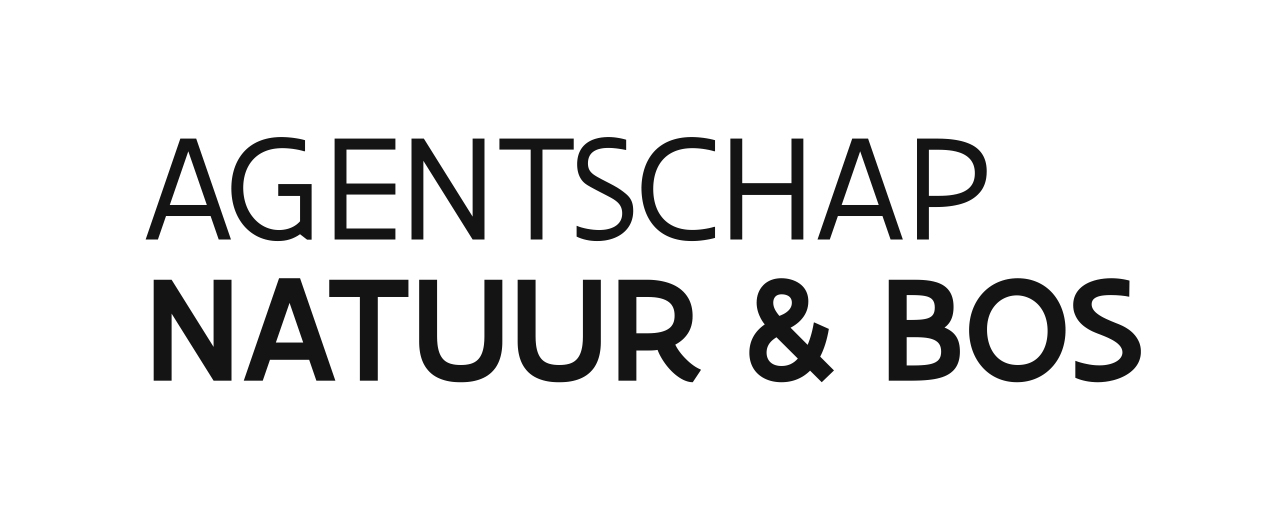 Antwerpen, Limburg en Vlaams-Brabant
T 1700 - jacht.oost.anb@vlaanderen.beOost- en West-Vlaanderen
T 1700 - jacht.west.anb@vlaanderen.be
Koning Albert-II laan 15 bus 177
1210 BrusselAntwerpen, Limburg en Vlaams-Brabant
T 1700 - jacht.oost.anb@vlaanderen.beOost- en West-Vlaanderen
T 1700 - jacht.west.anb@vlaanderen.be
Koning Albert-II laan 15 bus 177
1210 BrusselAntwerpen, Limburg en Vlaams-Brabant
T 1700 - jacht.oost.anb@vlaanderen.beOost- en West-Vlaanderen
T 1700 - jacht.west.anb@vlaanderen.be
Koning Albert-II laan 15 bus 177
1210 BrusselAntwerpen, Limburg en Vlaams-Brabant
T 1700 - jacht.oost.anb@vlaanderen.beOost- en West-Vlaanderen
T 1700 - jacht.west.anb@vlaanderen.be
Koning Albert-II laan 15 bus 177
1210 BrusselAntwerpen, Limburg en Vlaams-Brabant
T 1700 - jacht.oost.anb@vlaanderen.beOost- en West-Vlaanderen
T 1700 - jacht.west.anb@vlaanderen.be
Koning Albert-II laan 15 bus 177
1210 BrusselAntwerpen, Limburg en Vlaams-Brabant
T 1700 - jacht.oost.anb@vlaanderen.beOost- en West-Vlaanderen
T 1700 - jacht.west.anb@vlaanderen.be
Koning Albert-II laan 15 bus 177
1210 BrusselAntwerpen, Limburg en Vlaams-Brabant
T 1700 - jacht.oost.anb@vlaanderen.beOost- en West-Vlaanderen
T 1700 - jacht.west.anb@vlaanderen.be
Koning Albert-II laan 15 bus 177
1210 BrusselAntwerpen, Limburg en Vlaams-Brabant
T 1700 - jacht.oost.anb@vlaanderen.beOost- en West-Vlaanderen
T 1700 - jacht.west.anb@vlaanderen.be
Koning Albert-II laan 15 bus 177
1210 BrusselAntwerpen, Limburg en Vlaams-Brabant
T 1700 - jacht.oost.anb@vlaanderen.beOost- en West-Vlaanderen
T 1700 - jacht.west.anb@vlaanderen.be
Koning Albert-II laan 15 bus 177
1210 BrusselAntwerpen, Limburg en Vlaams-Brabant
T 1700 - jacht.oost.anb@vlaanderen.beOost- en West-Vlaanderen
T 1700 - jacht.west.anb@vlaanderen.be
Koning Albert-II laan 15 bus 177
1210 BrusselAntwerpen, Limburg en Vlaams-Brabant
T 1700 - jacht.oost.anb@vlaanderen.beOost- en West-Vlaanderen
T 1700 - jacht.west.anb@vlaanderen.be
Koning Albert-II laan 15 bus 177
1210 BrusselAntwerpen, Limburg en Vlaams-Brabant
T 1700 - jacht.oost.anb@vlaanderen.beOost- en West-Vlaanderen
T 1700 - jacht.west.anb@vlaanderen.be
Koning Albert-II laan 15 bus 177
1210 BrusselAntwerpen, Limburg en Vlaams-Brabant
T 1700 - jacht.oost.anb@vlaanderen.beOost- en West-Vlaanderen
T 1700 - jacht.west.anb@vlaanderen.be
Koning Albert-II laan 15 bus 177
1210 BrusselAntwerpen, Limburg en Vlaams-Brabant
T 1700 - jacht.oost.anb@vlaanderen.beOost- en West-Vlaanderen
T 1700 - jacht.west.anb@vlaanderen.be
Koning Albert-II laan 15 bus 177
1210 BrusselAntwerpen, Limburg en Vlaams-Brabant
T 1700 - jacht.oost.anb@vlaanderen.beOost- en West-Vlaanderen
T 1700 - jacht.west.anb@vlaanderen.be
Koning Albert-II laan 15 bus 177
1210 BrusselAntwerpen, Limburg en Vlaams-Brabant
T 1700 - jacht.oost.anb@vlaanderen.beOost- en West-Vlaanderen
T 1700 - jacht.west.anb@vlaanderen.be
Koning Albert-II laan 15 bus 177
1210 BrusselAntwerpen, Limburg en Vlaams-Brabant
T 1700 - jacht.oost.anb@vlaanderen.beOost- en West-Vlaanderen
T 1700 - jacht.west.anb@vlaanderen.be
Koning Albert-II laan 15 bus 177
1210 BrusselAntwerpen, Limburg en Vlaams-Brabant
T 1700 - jacht.oost.anb@vlaanderen.beOost- en West-Vlaanderen
T 1700 - jacht.west.anb@vlaanderen.be
Koning Albert-II laan 15 bus 177
1210 BrusselAntwerpen, Limburg en Vlaams-Brabant
T 1700 - jacht.oost.anb@vlaanderen.beOost- en West-Vlaanderen
T 1700 - jacht.west.anb@vlaanderen.be
Koning Albert-II laan 15 bus 177
1210 BrusselAntwerpen, Limburg en Vlaams-Brabant
T 1700 - jacht.oost.anb@vlaanderen.beOost- en West-Vlaanderen
T 1700 - jacht.west.anb@vlaanderen.be
Koning Albert-II laan 15 bus 177
1210 BrusselAntwerpen, Limburg en Vlaams-Brabant
T 1700 - jacht.oost.anb@vlaanderen.beOost- en West-Vlaanderen
T 1700 - jacht.west.anb@vlaanderen.be
Koning Albert-II laan 15 bus 177
1210 BrusselAntwerpen, Limburg en Vlaams-Brabant
T 1700 - jacht.oost.anb@vlaanderen.beOost- en West-Vlaanderen
T 1700 - jacht.west.anb@vlaanderen.be
Koning Albert-II laan 15 bus 177
1210 BrusselAntwerpen, Limburg en Vlaams-Brabant
T 1700 - jacht.oost.anb@vlaanderen.beOost- en West-Vlaanderen
T 1700 - jacht.west.anb@vlaanderen.be
Koning Albert-II laan 15 bus 177
1210 BrusselAntwerpen, Limburg en Vlaams-Brabant
T 1700 - jacht.oost.anb@vlaanderen.beOost- en West-Vlaanderen
T 1700 - jacht.west.anb@vlaanderen.be
Koning Albert-II laan 15 bus 177
1210 BrusselAntwerpen, Limburg en Vlaams-Brabant
T 1700 - jacht.oost.anb@vlaanderen.beOost- en West-Vlaanderen
T 1700 - jacht.west.anb@vlaanderen.be
Koning Albert-II laan 15 bus 177
1210 BrusselAntwerpen, Limburg en Vlaams-Brabant
T 1700 - jacht.oost.anb@vlaanderen.beOost- en West-Vlaanderen
T 1700 - jacht.west.anb@vlaanderen.be
Koning Albert-II laan 15 bus 177
1210 BrusselAntwerpen, Limburg en Vlaams-Brabant
T 1700 - jacht.oost.anb@vlaanderen.beOost- en West-Vlaanderen
T 1700 - jacht.west.anb@vlaanderen.be
Koning Albert-II laan 15 bus 177
1210 BrusselAntwerpen, Limburg en Vlaams-Brabant
T 1700 - jacht.oost.anb@vlaanderen.beOost- en West-Vlaanderen
T 1700 - jacht.west.anb@vlaanderen.be
Koning Albert-II laan 15 bus 177
1210 BrusselAntwerpen, Limburg en Vlaams-Brabant
T 1700 - jacht.oost.anb@vlaanderen.beOost- en West-Vlaanderen
T 1700 - jacht.west.anb@vlaanderen.be
Koning Albert-II laan 15 bus 177
1210 BrusselAntwerpen, Limburg en Vlaams-Brabant
T 1700 - jacht.oost.anb@vlaanderen.beOost- en West-Vlaanderen
T 1700 - jacht.west.anb@vlaanderen.be
Koning Albert-II laan 15 bus 177
1210 BrusselAntwerpen, Limburg en Vlaams-Brabant
T 1700 - jacht.oost.anb@vlaanderen.beOost- en West-Vlaanderen
T 1700 - jacht.west.anb@vlaanderen.be
Koning Albert-II laan 15 bus 177
1210 BrusselAntwerpen, Limburg en Vlaams-Brabant
T 1700 - jacht.oost.anb@vlaanderen.beOost- en West-Vlaanderen
T 1700 - jacht.west.anb@vlaanderen.be
Koning Albert-II laan 15 bus 177
1210 BrusselAntwerpen, Limburg en Vlaams-Brabant
T 1700 - jacht.oost.anb@vlaanderen.beOost- en West-Vlaanderen
T 1700 - jacht.west.anb@vlaanderen.be
Koning Albert-II laan 15 bus 177
1210 BrusselAntwerpen, Limburg en Vlaams-Brabant
T 1700 - jacht.oost.anb@vlaanderen.beOost- en West-Vlaanderen
T 1700 - jacht.west.anb@vlaanderen.be
Koning Albert-II laan 15 bus 177
1210 BrusselAntwerpen, Limburg en Vlaams-Brabant
T 1700 - jacht.oost.anb@vlaanderen.beOost- en West-Vlaanderen
T 1700 - jacht.west.anb@vlaanderen.be
Koning Albert-II laan 15 bus 177
1210 BrusselAntwerpen, Limburg en Vlaams-Brabant
T 1700 - jacht.oost.anb@vlaanderen.beOost- en West-Vlaanderen
T 1700 - jacht.west.anb@vlaanderen.be
Koning Albert-II laan 15 bus 177
1210 BrusselAntwerpen, Limburg en Vlaams-Brabant
T 1700 - jacht.oost.anb@vlaanderen.beOost- en West-Vlaanderen
T 1700 - jacht.west.anb@vlaanderen.be
Koning Albert-II laan 15 bus 177
1210 BrusselAntwerpen, Limburg en Vlaams-Brabant
T 1700 - jacht.oost.anb@vlaanderen.beOost- en West-Vlaanderen
T 1700 - jacht.west.anb@vlaanderen.be
Koning Albert-II laan 15 bus 177
1210 BrusselAntwerpen, Limburg en Vlaams-Brabant
T 1700 - jacht.oost.anb@vlaanderen.beOost- en West-Vlaanderen
T 1700 - jacht.west.anb@vlaanderen.be
Koning Albert-II laan 15 bus 177
1210 BrusselAntwerpen, Limburg en Vlaams-Brabant
T 1700 - jacht.oost.anb@vlaanderen.beOost- en West-Vlaanderen
T 1700 - jacht.west.anb@vlaanderen.be
Koning Albert-II laan 15 bus 177
1210 BrusselAntwerpen, Limburg en Vlaams-Brabant
T 1700 - jacht.oost.anb@vlaanderen.beOost- en West-Vlaanderen
T 1700 - jacht.west.anb@vlaanderen.be
Koning Albert-II laan 15 bus 177
1210 BrusselAntwerpen, Limburg en Vlaams-Brabant
T 1700 - jacht.oost.anb@vlaanderen.beOost- en West-Vlaanderen
T 1700 - jacht.west.anb@vlaanderen.be
Koning Albert-II laan 15 bus 177
1210 BrusselAntwerpen, Limburg en Vlaams-Brabant
T 1700 - jacht.oost.anb@vlaanderen.beOost- en West-Vlaanderen
T 1700 - jacht.west.anb@vlaanderen.be
Koning Albert-II laan 15 bus 177
1210 BrusselAntwerpen, Limburg en Vlaams-Brabant
T 1700 - jacht.oost.anb@vlaanderen.beOost- en West-Vlaanderen
T 1700 - jacht.west.anb@vlaanderen.be
Koning Albert-II laan 15 bus 177
1210 BrusselAntwerpen, Limburg en Vlaams-Brabant
T 1700 - jacht.oost.anb@vlaanderen.beOost- en West-Vlaanderen
T 1700 - jacht.west.anb@vlaanderen.be
Koning Albert-II laan 15 bus 177
1210 BrusselAntwerpen, Limburg en Vlaams-Brabant
T 1700 - jacht.oost.anb@vlaanderen.beOost- en West-Vlaanderen
T 1700 - jacht.west.anb@vlaanderen.be
Koning Albert-II laan 15 bus 177
1210 BrusselAntwerpen, Limburg en Vlaams-Brabant
T 1700 - jacht.oost.anb@vlaanderen.beOost- en West-Vlaanderen
T 1700 - jacht.west.anb@vlaanderen.be
Koning Albert-II laan 15 bus 177
1210 BrusselAntwerpen, Limburg en Vlaams-Brabant
T 1700 - jacht.oost.anb@vlaanderen.beOost- en West-Vlaanderen
T 1700 - jacht.west.anb@vlaanderen.be
Koning Albert-II laan 15 bus 177
1210 BrusselAntwerpen, Limburg en Vlaams-Brabant
T 1700 - jacht.oost.anb@vlaanderen.beOost- en West-Vlaanderen
T 1700 - jacht.west.anb@vlaanderen.be
Koning Albert-II laan 15 bus 177
1210 BrusselAntwerpen, Limburg en Vlaams-Brabant
T 1700 - jacht.oost.anb@vlaanderen.beOost- en West-Vlaanderen
T 1700 - jacht.west.anb@vlaanderen.beIn te vullen door de behandelende afdelingIn te vullen door de behandelende afdelingIn te vullen door de behandelende afdelingIn te vullen door de behandelende afdelingIn te vullen door de behandelende afdelingIn te vullen door de behandelende afdelingIn te vullen door de behandelende afdelingIn te vullen door de behandelende afdelingIn te vullen door de behandelende afdelingIn te vullen door de behandelende afdelingIn te vullen door de behandelende afdelingIn te vullen door de behandelende afdelingIn te vullen door de behandelende afdelingIn te vullen door de behandelende afdelingIn te vullen door de behandelende afdelingIn te vullen door de behandelende afdelingIn te vullen door de behandelende afdeling
Koning Albert-II laan 15 bus 177
1210 BrusselAntwerpen, Limburg en Vlaams-Brabant
T 1700 - jacht.oost.anb@vlaanderen.beOost- en West-Vlaanderen
T 1700 - jacht.west.anb@vlaanderen.be
Koning Albert-II laan 15 bus 177
1210 BrusselAntwerpen, Limburg en Vlaams-Brabant
T 1700 - jacht.oost.anb@vlaanderen.beOost- en West-Vlaanderen
T 1700 - jacht.west.anb@vlaanderen.be
Koning Albert-II laan 15 bus 177
1210 BrusselAntwerpen, Limburg en Vlaams-Brabant
T 1700 - jacht.oost.anb@vlaanderen.beOost- en West-Vlaanderen
T 1700 - jacht.west.anb@vlaanderen.be
Koning Albert-II laan 15 bus 177
1210 BrusselAntwerpen, Limburg en Vlaams-Brabant
T 1700 - jacht.oost.anb@vlaanderen.beOost- en West-Vlaanderen
T 1700 - jacht.west.anb@vlaanderen.be
Koning Albert-II laan 15 bus 177
1210 BrusselAntwerpen, Limburg en Vlaams-Brabant
T 1700 - jacht.oost.anb@vlaanderen.beOost- en West-Vlaanderen
T 1700 - jacht.west.anb@vlaanderen.be
Koning Albert-II laan 15 bus 177
1210 BrusselAntwerpen, Limburg en Vlaams-Brabant
T 1700 - jacht.oost.anb@vlaanderen.beOost- en West-Vlaanderen
T 1700 - jacht.west.anb@vlaanderen.be
Koning Albert-II laan 15 bus 177
1210 BrusselAntwerpen, Limburg en Vlaams-Brabant
T 1700 - jacht.oost.anb@vlaanderen.beOost- en West-Vlaanderen
T 1700 - jacht.west.anb@vlaanderen.be
Koning Albert-II laan 15 bus 177
1210 BrusselAntwerpen, Limburg en Vlaams-Brabant
T 1700 - jacht.oost.anb@vlaanderen.beOost- en West-Vlaanderen
T 1700 - jacht.west.anb@vlaanderen.be
Koning Albert-II laan 15 bus 177
1210 BrusselAntwerpen, Limburg en Vlaams-Brabant
T 1700 - jacht.oost.anb@vlaanderen.beOost- en West-Vlaanderen
T 1700 - jacht.west.anb@vlaanderen.be
Koning Albert-II laan 15 bus 177
1210 BrusselAntwerpen, Limburg en Vlaams-Brabant
T 1700 - jacht.oost.anb@vlaanderen.beOost- en West-Vlaanderen
T 1700 - jacht.west.anb@vlaanderen.be
Koning Albert-II laan 15 bus 177
1210 BrusselAntwerpen, Limburg en Vlaams-Brabant
T 1700 - jacht.oost.anb@vlaanderen.beOost- en West-Vlaanderen
T 1700 - jacht.west.anb@vlaanderen.be
Koning Albert-II laan 15 bus 177
1210 BrusselAntwerpen, Limburg en Vlaams-Brabant
T 1700 - jacht.oost.anb@vlaanderen.beOost- en West-Vlaanderen
T 1700 - jacht.west.anb@vlaanderen.be
Koning Albert-II laan 15 bus 177
1210 BrusselAntwerpen, Limburg en Vlaams-Brabant
T 1700 - jacht.oost.anb@vlaanderen.beOost- en West-Vlaanderen
T 1700 - jacht.west.anb@vlaanderen.be
Koning Albert-II laan 15 bus 177
1210 BrusselAntwerpen, Limburg en Vlaams-Brabant
T 1700 - jacht.oost.anb@vlaanderen.beOost- en West-Vlaanderen
T 1700 - jacht.west.anb@vlaanderen.be
Koning Albert-II laan 15 bus 177
1210 BrusselAntwerpen, Limburg en Vlaams-Brabant
T 1700 - jacht.oost.anb@vlaanderen.beOost- en West-Vlaanderen
T 1700 - jacht.west.anb@vlaanderen.be
Koning Albert-II laan 15 bus 177
1210 BrusselAntwerpen, Limburg en Vlaams-Brabant
T 1700 - jacht.oost.anb@vlaanderen.beOost- en West-Vlaanderen
T 1700 - jacht.west.anb@vlaanderen.be
Koning Albert-II laan 15 bus 177
1210 BrusselAntwerpen, Limburg en Vlaams-Brabant
T 1700 - jacht.oost.anb@vlaanderen.beOost- en West-Vlaanderen
T 1700 - jacht.west.anb@vlaanderen.be
Koning Albert-II laan 15 bus 177
1210 BrusselAntwerpen, Limburg en Vlaams-Brabant
T 1700 - jacht.oost.anb@vlaanderen.beOost- en West-Vlaanderen
T 1700 - jacht.west.anb@vlaanderen.be
Koning Albert-II laan 15 bus 177
1210 BrusselAntwerpen, Limburg en Vlaams-Brabant
T 1700 - jacht.oost.anb@vlaanderen.beOost- en West-Vlaanderen
T 1700 - jacht.west.anb@vlaanderen.be
Koning Albert-II laan 15 bus 177
1210 BrusselAntwerpen, Limburg en Vlaams-Brabant
T 1700 - jacht.oost.anb@vlaanderen.beOost- en West-Vlaanderen
T 1700 - jacht.west.anb@vlaanderen.be
Koning Albert-II laan 15 bus 177
1210 BrusselAntwerpen, Limburg en Vlaams-Brabant
T 1700 - jacht.oost.anb@vlaanderen.beOost- en West-Vlaanderen
T 1700 - jacht.west.anb@vlaanderen.be
Koning Albert-II laan 15 bus 177
1210 BrusselAntwerpen, Limburg en Vlaams-Brabant
T 1700 - jacht.oost.anb@vlaanderen.beOost- en West-Vlaanderen
T 1700 - jacht.west.anb@vlaanderen.be
Koning Albert-II laan 15 bus 177
1210 BrusselAntwerpen, Limburg en Vlaams-Brabant
T 1700 - jacht.oost.anb@vlaanderen.beOost- en West-Vlaanderen
T 1700 - jacht.west.anb@vlaanderen.be
Koning Albert-II laan 15 bus 177
1210 BrusselAntwerpen, Limburg en Vlaams-Brabant
T 1700 - jacht.oost.anb@vlaanderen.beOost- en West-Vlaanderen
T 1700 - jacht.west.anb@vlaanderen.be
Koning Albert-II laan 15 bus 177
1210 BrusselAntwerpen, Limburg en Vlaams-Brabant
T 1700 - jacht.oost.anb@vlaanderen.beOost- en West-Vlaanderen
T 1700 - jacht.west.anb@vlaanderen.be
Koning Albert-II laan 15 bus 177
1210 BrusselAntwerpen, Limburg en Vlaams-Brabant
T 1700 - jacht.oost.anb@vlaanderen.beOost- en West-Vlaanderen
T 1700 - jacht.west.anb@vlaanderen.be
Koning Albert-II laan 15 bus 177
1210 BrusselAntwerpen, Limburg en Vlaams-Brabant
T 1700 - jacht.oost.anb@vlaanderen.beOost- en West-Vlaanderen
T 1700 - jacht.west.anb@vlaanderen.be
Koning Albert-II laan 15 bus 177
1210 BrusselAntwerpen, Limburg en Vlaams-Brabant
T 1700 - jacht.oost.anb@vlaanderen.beOost- en West-Vlaanderen
T 1700 - jacht.west.anb@vlaanderen.be
Koning Albert-II laan 15 bus 177
1210 BrusselAntwerpen, Limburg en Vlaams-Brabant
T 1700 - jacht.oost.anb@vlaanderen.beOost- en West-Vlaanderen
T 1700 - jacht.west.anb@vlaanderen.be
Koning Albert-II laan 15 bus 177
1210 BrusselAntwerpen, Limburg en Vlaams-Brabant
T 1700 - jacht.oost.anb@vlaanderen.beOost- en West-Vlaanderen
T 1700 - jacht.west.anb@vlaanderen.be
Koning Albert-II laan 15 bus 177
1210 BrusselAntwerpen, Limburg en Vlaams-Brabant
T 1700 - jacht.oost.anb@vlaanderen.beOost- en West-Vlaanderen
T 1700 - jacht.west.anb@vlaanderen.be
Koning Albert-II laan 15 bus 177
1210 BrusselAntwerpen, Limburg en Vlaams-Brabant
T 1700 - jacht.oost.anb@vlaanderen.beOost- en West-Vlaanderen
T 1700 - jacht.west.anb@vlaanderen.be
Koning Albert-II laan 15 bus 177
1210 BrusselAntwerpen, Limburg en Vlaams-Brabant
T 1700 - jacht.oost.anb@vlaanderen.beOost- en West-Vlaanderen
T 1700 - jacht.west.anb@vlaanderen.be
Koning Albert-II laan 15 bus 177
1210 BrusselAntwerpen, Limburg en Vlaams-Brabant
T 1700 - jacht.oost.anb@vlaanderen.beOost- en West-Vlaanderen
T 1700 - jacht.west.anb@vlaanderen.be
Koning Albert-II laan 15 bus 177
1210 BrusselAntwerpen, Limburg en Vlaams-Brabant
T 1700 - jacht.oost.anb@vlaanderen.beOost- en West-Vlaanderen
T 1700 - jacht.west.anb@vlaanderen.be
Koning Albert-II laan 15 bus 177
1210 BrusselAntwerpen, Limburg en Vlaams-Brabant
T 1700 - jacht.oost.anb@vlaanderen.beOost- en West-Vlaanderen
T 1700 - jacht.west.anb@vlaanderen.be
Koning Albert-II laan 15 bus 177
1210 BrusselAntwerpen, Limburg en Vlaams-Brabant
T 1700 - jacht.oost.anb@vlaanderen.beOost- en West-Vlaanderen
T 1700 - jacht.west.anb@vlaanderen.be
Koning Albert-II laan 15 bus 177
1210 BrusselAntwerpen, Limburg en Vlaams-Brabant
T 1700 - jacht.oost.anb@vlaanderen.beOost- en West-Vlaanderen
T 1700 - jacht.west.anb@vlaanderen.be
Koning Albert-II laan 15 bus 177
1210 BrusselAntwerpen, Limburg en Vlaams-Brabant
T 1700 - jacht.oost.anb@vlaanderen.beOost- en West-Vlaanderen
T 1700 - jacht.west.anb@vlaanderen.be
Koning Albert-II laan 15 bus 177
1210 BrusselAntwerpen, Limburg en Vlaams-Brabant
T 1700 - jacht.oost.anb@vlaanderen.beOost- en West-Vlaanderen
T 1700 - jacht.west.anb@vlaanderen.be
Koning Albert-II laan 15 bus 177
1210 BrusselAntwerpen, Limburg en Vlaams-Brabant
T 1700 - jacht.oost.anb@vlaanderen.beOost- en West-Vlaanderen
T 1700 - jacht.west.anb@vlaanderen.be
Koning Albert-II laan 15 bus 177
1210 BrusselAntwerpen, Limburg en Vlaams-Brabant
T 1700 - jacht.oost.anb@vlaanderen.beOost- en West-Vlaanderen
T 1700 - jacht.west.anb@vlaanderen.be
Koning Albert-II laan 15 bus 177
1210 BrusselAntwerpen, Limburg en Vlaams-Brabant
T 1700 - jacht.oost.anb@vlaanderen.beOost- en West-Vlaanderen
T 1700 - jacht.west.anb@vlaanderen.be
Koning Albert-II laan 15 bus 177
1210 BrusselAntwerpen, Limburg en Vlaams-Brabant
T 1700 - jacht.oost.anb@vlaanderen.beOost- en West-Vlaanderen
T 1700 - jacht.west.anb@vlaanderen.be
Koning Albert-II laan 15 bus 177
1210 BrusselAntwerpen, Limburg en Vlaams-Brabant
T 1700 - jacht.oost.anb@vlaanderen.beOost- en West-Vlaanderen
T 1700 - jacht.west.anb@vlaanderen.be
Koning Albert-II laan 15 bus 177
1210 BrusselAntwerpen, Limburg en Vlaams-Brabant
T 1700 - jacht.oost.anb@vlaanderen.beOost- en West-Vlaanderen
T 1700 - jacht.west.anb@vlaanderen.be
Koning Albert-II laan 15 bus 177
1210 BrusselAntwerpen, Limburg en Vlaams-Brabant
T 1700 - jacht.oost.anb@vlaanderen.beOost- en West-Vlaanderen
T 1700 - jacht.west.anb@vlaanderen.be
Koning Albert-II laan 15 bus 177
1210 BrusselAntwerpen, Limburg en Vlaams-Brabant
T 1700 - jacht.oost.anb@vlaanderen.beOost- en West-Vlaanderen
T 1700 - jacht.west.anb@vlaanderen.be
Koning Albert-II laan 15 bus 177
1210 BrusselAntwerpen, Limburg en Vlaams-Brabant
T 1700 - jacht.oost.anb@vlaanderen.beOost- en West-Vlaanderen
T 1700 - jacht.west.anb@vlaanderen.be
Koning Albert-II laan 15 bus 177
1210 BrusselAntwerpen, Limburg en Vlaams-Brabant
T 1700 - jacht.oost.anb@vlaanderen.beOost- en West-Vlaanderen
T 1700 - jacht.west.anb@vlaanderen.beontvangstdatumontvangstdatumontvangstdatumontvangstdatumontvangstdatumontvangstdatumontvangstdatumontvangstdatumontvangstdatumontvangstdatumontvangstdatumontvangstdatuminvoerdatuminvoerdatuminvoerdatuminvoerdatum
Koning Albert-II laan 15 bus 177
1210 BrusselAntwerpen, Limburg en Vlaams-Brabant
T 1700 - jacht.oost.anb@vlaanderen.beOost- en West-Vlaanderen
T 1700 - jacht.west.anb@vlaanderen.be
Koning Albert-II laan 15 bus 177
1210 BrusselAntwerpen, Limburg en Vlaams-Brabant
T 1700 - jacht.oost.anb@vlaanderen.beOost- en West-Vlaanderen
T 1700 - jacht.west.anb@vlaanderen.be
Koning Albert-II laan 15 bus 177
1210 BrusselAntwerpen, Limburg en Vlaams-Brabant
T 1700 - jacht.oost.anb@vlaanderen.beOost- en West-Vlaanderen
T 1700 - jacht.west.anb@vlaanderen.be
Koning Albert-II laan 15 bus 177
1210 BrusselAntwerpen, Limburg en Vlaams-Brabant
T 1700 - jacht.oost.anb@vlaanderen.beOost- en West-Vlaanderen
T 1700 - jacht.west.anb@vlaanderen.be
Koning Albert-II laan 15 bus 177
1210 BrusselAntwerpen, Limburg en Vlaams-Brabant
T 1700 - jacht.oost.anb@vlaanderen.beOost- en West-Vlaanderen
T 1700 - jacht.west.anb@vlaanderen.be
Koning Albert-II laan 15 bus 177
1210 BrusselAntwerpen, Limburg en Vlaams-Brabant
T 1700 - jacht.oost.anb@vlaanderen.beOost- en West-Vlaanderen
T 1700 - jacht.west.anb@vlaanderen.be
Koning Albert-II laan 15 bus 177
1210 BrusselAntwerpen, Limburg en Vlaams-Brabant
T 1700 - jacht.oost.anb@vlaanderen.beOost- en West-Vlaanderen
T 1700 - jacht.west.anb@vlaanderen.be
Koning Albert-II laan 15 bus 177
1210 BrusselAntwerpen, Limburg en Vlaams-Brabant
T 1700 - jacht.oost.anb@vlaanderen.beOost- en West-Vlaanderen
T 1700 - jacht.west.anb@vlaanderen.be
Koning Albert-II laan 15 bus 177
1210 BrusselAntwerpen, Limburg en Vlaams-Brabant
T 1700 - jacht.oost.anb@vlaanderen.beOost- en West-Vlaanderen
T 1700 - jacht.west.anb@vlaanderen.be
Koning Albert-II laan 15 bus 177
1210 BrusselAntwerpen, Limburg en Vlaams-Brabant
T 1700 - jacht.oost.anb@vlaanderen.beOost- en West-Vlaanderen
T 1700 - jacht.west.anb@vlaanderen.be
Koning Albert-II laan 15 bus 177
1210 BrusselAntwerpen, Limburg en Vlaams-Brabant
T 1700 - jacht.oost.anb@vlaanderen.beOost- en West-Vlaanderen
T 1700 - jacht.west.anb@vlaanderen.be
Koning Albert-II laan 15 bus 177
1210 BrusselAntwerpen, Limburg en Vlaams-Brabant
T 1700 - jacht.oost.anb@vlaanderen.beOost- en West-Vlaanderen
T 1700 - jacht.west.anb@vlaanderen.be
Koning Albert-II laan 15 bus 177
1210 BrusselAntwerpen, Limburg en Vlaams-Brabant
T 1700 - jacht.oost.anb@vlaanderen.beOost- en West-Vlaanderen
T 1700 - jacht.west.anb@vlaanderen.be
Koning Albert-II laan 15 bus 177
1210 BrusselAntwerpen, Limburg en Vlaams-Brabant
T 1700 - jacht.oost.anb@vlaanderen.beOost- en West-Vlaanderen
T 1700 - jacht.west.anb@vlaanderen.be
Koning Albert-II laan 15 bus 177
1210 BrusselAntwerpen, Limburg en Vlaams-Brabant
T 1700 - jacht.oost.anb@vlaanderen.beOost- en West-Vlaanderen
T 1700 - jacht.west.anb@vlaanderen.be
Koning Albert-II laan 15 bus 177
1210 BrusselAntwerpen, Limburg en Vlaams-Brabant
T 1700 - jacht.oost.anb@vlaanderen.beOost- en West-Vlaanderen
T 1700 - jacht.west.anb@vlaanderen.be
Koning Albert-II laan 15 bus 177
1210 BrusselAntwerpen, Limburg en Vlaams-Brabant
T 1700 - jacht.oost.anb@vlaanderen.beOost- en West-Vlaanderen
T 1700 - jacht.west.anb@vlaanderen.be
Koning Albert-II laan 15 bus 177
1210 BrusselAntwerpen, Limburg en Vlaams-Brabant
T 1700 - jacht.oost.anb@vlaanderen.beOost- en West-Vlaanderen
T 1700 - jacht.west.anb@vlaanderen.be
Koning Albert-II laan 15 bus 177
1210 BrusselAntwerpen, Limburg en Vlaams-Brabant
T 1700 - jacht.oost.anb@vlaanderen.beOost- en West-Vlaanderen
T 1700 - jacht.west.anb@vlaanderen.be
Koning Albert-II laan 15 bus 177
1210 BrusselAntwerpen, Limburg en Vlaams-Brabant
T 1700 - jacht.oost.anb@vlaanderen.beOost- en West-Vlaanderen
T 1700 - jacht.west.anb@vlaanderen.be
Koning Albert-II laan 15 bus 177
1210 BrusselAntwerpen, Limburg en Vlaams-Brabant
T 1700 - jacht.oost.anb@vlaanderen.beOost- en West-Vlaanderen
T 1700 - jacht.west.anb@vlaanderen.be
Koning Albert-II laan 15 bus 177
1210 BrusselAntwerpen, Limburg en Vlaams-Brabant
T 1700 - jacht.oost.anb@vlaanderen.beOost- en West-Vlaanderen
T 1700 - jacht.west.anb@vlaanderen.be
Koning Albert-II laan 15 bus 177
1210 BrusselAntwerpen, Limburg en Vlaams-Brabant
T 1700 - jacht.oost.anb@vlaanderen.beOost- en West-Vlaanderen
T 1700 - jacht.west.anb@vlaanderen.be
Koning Albert-II laan 15 bus 177
1210 BrusselAntwerpen, Limburg en Vlaams-Brabant
T 1700 - jacht.oost.anb@vlaanderen.beOost- en West-Vlaanderen
T 1700 - jacht.west.anb@vlaanderen.be
Koning Albert-II laan 15 bus 177
1210 BrusselAntwerpen, Limburg en Vlaams-Brabant
T 1700 - jacht.oost.anb@vlaanderen.beOost- en West-Vlaanderen
T 1700 - jacht.west.anb@vlaanderen.be
Koning Albert-II laan 15 bus 177
1210 BrusselAntwerpen, Limburg en Vlaams-Brabant
T 1700 - jacht.oost.anb@vlaanderen.beOost- en West-Vlaanderen
T 1700 - jacht.west.anb@vlaanderen.be
Koning Albert-II laan 15 bus 177
1210 BrusselAntwerpen, Limburg en Vlaams-Brabant
T 1700 - jacht.oost.anb@vlaanderen.beOost- en West-Vlaanderen
T 1700 - jacht.west.anb@vlaanderen.be
Koning Albert-II laan 15 bus 177
1210 BrusselAntwerpen, Limburg en Vlaams-Brabant
T 1700 - jacht.oost.anb@vlaanderen.beOost- en West-Vlaanderen
T 1700 - jacht.west.anb@vlaanderen.be
Koning Albert-II laan 15 bus 177
1210 BrusselAntwerpen, Limburg en Vlaams-Brabant
T 1700 - jacht.oost.anb@vlaanderen.beOost- en West-Vlaanderen
T 1700 - jacht.west.anb@vlaanderen.be
Koning Albert-II laan 15 bus 177
1210 BrusselAntwerpen, Limburg en Vlaams-Brabant
T 1700 - jacht.oost.anb@vlaanderen.beOost- en West-Vlaanderen
T 1700 - jacht.west.anb@vlaanderen.be
Koning Albert-II laan 15 bus 177
1210 BrusselAntwerpen, Limburg en Vlaams-Brabant
T 1700 - jacht.oost.anb@vlaanderen.beOost- en West-Vlaanderen
T 1700 - jacht.west.anb@vlaanderen.be
Koning Albert-II laan 15 bus 177
1210 BrusselAntwerpen, Limburg en Vlaams-Brabant
T 1700 - jacht.oost.anb@vlaanderen.beOost- en West-Vlaanderen
T 1700 - jacht.west.anb@vlaanderen.be
Koning Albert-II laan 15 bus 177
1210 BrusselAntwerpen, Limburg en Vlaams-Brabant
T 1700 - jacht.oost.anb@vlaanderen.beOost- en West-Vlaanderen
T 1700 - jacht.west.anb@vlaanderen.be
Koning Albert-II laan 15 bus 177
1210 BrusselAntwerpen, Limburg en Vlaams-Brabant
T 1700 - jacht.oost.anb@vlaanderen.beOost- en West-Vlaanderen
T 1700 - jacht.west.anb@vlaanderen.be
Koning Albert-II laan 15 bus 177
1210 BrusselAntwerpen, Limburg en Vlaams-Brabant
T 1700 - jacht.oost.anb@vlaanderen.beOost- en West-Vlaanderen
T 1700 - jacht.west.anb@vlaanderen.be
Koning Albert-II laan 15 bus 177
1210 BrusselAntwerpen, Limburg en Vlaams-Brabant
T 1700 - jacht.oost.anb@vlaanderen.beOost- en West-Vlaanderen
T 1700 - jacht.west.anb@vlaanderen.be
Koning Albert-II laan 15 bus 177
1210 BrusselAntwerpen, Limburg en Vlaams-Brabant
T 1700 - jacht.oost.anb@vlaanderen.beOost- en West-Vlaanderen
T 1700 - jacht.west.anb@vlaanderen.be
Koning Albert-II laan 15 bus 177
1210 BrusselAntwerpen, Limburg en Vlaams-Brabant
T 1700 - jacht.oost.anb@vlaanderen.beOost- en West-Vlaanderen
T 1700 - jacht.west.anb@vlaanderen.be
Koning Albert-II laan 15 bus 177
1210 BrusselAntwerpen, Limburg en Vlaams-Brabant
T 1700 - jacht.oost.anb@vlaanderen.beOost- en West-Vlaanderen
T 1700 - jacht.west.anb@vlaanderen.be
Koning Albert-II laan 15 bus 177
1210 BrusselAntwerpen, Limburg en Vlaams-Brabant
T 1700 - jacht.oost.anb@vlaanderen.beOost- en West-Vlaanderen
T 1700 - jacht.west.anb@vlaanderen.be
Koning Albert-II laan 15 bus 177
1210 BrusselAntwerpen, Limburg en Vlaams-Brabant
T 1700 - jacht.oost.anb@vlaanderen.beOost- en West-Vlaanderen
T 1700 - jacht.west.anb@vlaanderen.be
Koning Albert-II laan 15 bus 177
1210 BrusselAntwerpen, Limburg en Vlaams-Brabant
T 1700 - jacht.oost.anb@vlaanderen.beOost- en West-Vlaanderen
T 1700 - jacht.west.anb@vlaanderen.be
Koning Albert-II laan 15 bus 177
1210 BrusselAntwerpen, Limburg en Vlaams-Brabant
T 1700 - jacht.oost.anb@vlaanderen.beOost- en West-Vlaanderen
T 1700 - jacht.west.anb@vlaanderen.be
Koning Albert-II laan 15 bus 177
1210 BrusselAntwerpen, Limburg en Vlaams-Brabant
T 1700 - jacht.oost.anb@vlaanderen.beOost- en West-Vlaanderen
T 1700 - jacht.west.anb@vlaanderen.be
Koning Albert-II laan 15 bus 177
1210 BrusselAntwerpen, Limburg en Vlaams-Brabant
T 1700 - jacht.oost.anb@vlaanderen.beOost- en West-Vlaanderen
T 1700 - jacht.west.anb@vlaanderen.be
Koning Albert-II laan 15 bus 177
1210 BrusselAntwerpen, Limburg en Vlaams-Brabant
T 1700 - jacht.oost.anb@vlaanderen.beOost- en West-Vlaanderen
T 1700 - jacht.west.anb@vlaanderen.be
Koning Albert-II laan 15 bus 177
1210 BrusselAntwerpen, Limburg en Vlaams-Brabant
T 1700 - jacht.oost.anb@vlaanderen.beOost- en West-Vlaanderen
T 1700 - jacht.west.anb@vlaanderen.be
Koning Albert-II laan 15 bus 177
1210 BrusselAntwerpen, Limburg en Vlaams-Brabant
T 1700 - jacht.oost.anb@vlaanderen.beOost- en West-Vlaanderen
T 1700 - jacht.west.anb@vlaanderen.be
Koning Albert-II laan 15 bus 177
1210 BrusselAntwerpen, Limburg en Vlaams-Brabant
T 1700 - jacht.oost.anb@vlaanderen.beOost- en West-Vlaanderen
T 1700 - jacht.west.anb@vlaanderen.be
Koning Albert-II laan 15 bus 177
1210 BrusselAntwerpen, Limburg en Vlaams-Brabant
T 1700 - jacht.oost.anb@vlaanderen.beOost- en West-Vlaanderen
T 1700 - jacht.west.anb@vlaanderen.be
Koning Albert-II laan 15 bus 177
1210 BrusselAntwerpen, Limburg en Vlaams-Brabant
T 1700 - jacht.oost.anb@vlaanderen.beOost- en West-Vlaanderen
T 1700 - jacht.west.anb@vlaanderen.be
Koning Albert-II laan 15 bus 177
1210 BrusselAntwerpen, Limburg en Vlaams-Brabant
T 1700 - jacht.oost.anb@vlaanderen.beOost- en West-Vlaanderen
T 1700 - jacht.west.anb@vlaanderen.be
Koning Albert-II laan 15 bus 177
1210 BrusselAntwerpen, Limburg en Vlaams-Brabant
T 1700 - jacht.oost.anb@vlaanderen.beOost- en West-Vlaanderen
T 1700 - jacht.west.anb@vlaanderen.be
Koning Albert-II laan 15 bus 177
1210 BrusselAntwerpen, Limburg en Vlaams-Brabant
T 1700 - jacht.oost.anb@vlaanderen.beOost- en West-Vlaanderen
T 1700 - jacht.west.anb@vlaanderen.be
Koning Albert-II laan 15 bus 177
1210 BrusselAntwerpen, Limburg en Vlaams-Brabant
T 1700 - jacht.oost.anb@vlaanderen.beOost- en West-Vlaanderen
T 1700 - jacht.west.anb@vlaanderen.be
Koning Albert-II laan 15 bus 177
1210 BrusselAntwerpen, Limburg en Vlaams-Brabant
T 1700 - jacht.oost.anb@vlaanderen.beOost- en West-Vlaanderen
T 1700 - jacht.west.anb@vlaanderen.be
Koning Albert-II laan 15 bus 177
1210 BrusselAntwerpen, Limburg en Vlaams-Brabant
T 1700 - jacht.oost.anb@vlaanderen.beOost- en West-Vlaanderen
T 1700 - jacht.west.anb@vlaanderen.be
Koning Albert-II laan 15 bus 177
1210 BrusselAntwerpen, Limburg en Vlaams-Brabant
T 1700 - jacht.oost.anb@vlaanderen.beOost- en West-Vlaanderen
T 1700 - jacht.west.anb@vlaanderen.be
Koning Albert-II laan 15 bus 177
1210 BrusselAntwerpen, Limburg en Vlaams-Brabant
T 1700 - jacht.oost.anb@vlaanderen.beOost- en West-Vlaanderen
T 1700 - jacht.west.anb@vlaanderen.be
Koning Albert-II laan 15 bus 177
1210 BrusselAntwerpen, Limburg en Vlaams-Brabant
T 1700 - jacht.oost.anb@vlaanderen.beOost- en West-Vlaanderen
T 1700 - jacht.west.anb@vlaanderen.be
Koning Albert-II laan 15 bus 177
1210 BrusselAntwerpen, Limburg en Vlaams-Brabant
T 1700 - jacht.oost.anb@vlaanderen.beOost- en West-Vlaanderen
T 1700 - jacht.west.anb@vlaanderen.be
Koning Albert-II laan 15 bus 177
1210 BrusselAntwerpen, Limburg en Vlaams-Brabant
T 1700 - jacht.oost.anb@vlaanderen.beOost- en West-Vlaanderen
T 1700 - jacht.west.anb@vlaanderen.be
Koning Albert-II laan 15 bus 177
1210 BrusselAntwerpen, Limburg en Vlaams-Brabant
T 1700 - jacht.oost.anb@vlaanderen.beOost- en West-Vlaanderen
T 1700 - jacht.west.anb@vlaanderen.be
Koning Albert-II laan 15 bus 177
1210 BrusselAntwerpen, Limburg en Vlaams-Brabant
T 1700 - jacht.oost.anb@vlaanderen.beOost- en West-Vlaanderen
T 1700 - jacht.west.anb@vlaanderen.be
Koning Albert-II laan 15 bus 177
1210 BrusselAntwerpen, Limburg en Vlaams-Brabant
T 1700 - jacht.oost.anb@vlaanderen.beOost- en West-Vlaanderen
T 1700 - jacht.west.anb@vlaanderen.be
Koning Albert-II laan 15 bus 177
1210 BrusselAntwerpen, Limburg en Vlaams-Brabant
T 1700 - jacht.oost.anb@vlaanderen.beOost- en West-Vlaanderen
T 1700 - jacht.west.anb@vlaanderen.be
Koning Albert-II laan 15 bus 177
1210 BrusselAntwerpen, Limburg en Vlaams-Brabant
T 1700 - jacht.oost.anb@vlaanderen.beOost- en West-Vlaanderen
T 1700 - jacht.west.anb@vlaanderen.be
Koning Albert-II laan 15 bus 177
1210 BrusselAntwerpen, Limburg en Vlaams-Brabant
T 1700 - jacht.oost.anb@vlaanderen.beOost- en West-Vlaanderen
T 1700 - jacht.west.anb@vlaanderen.be
Koning Albert-II laan 15 bus 177
1210 BrusselAntwerpen, Limburg en Vlaams-Brabant
T 1700 - jacht.oost.anb@vlaanderen.beOost- en West-Vlaanderen
T 1700 - jacht.west.anb@vlaanderen.be
Koning Albert-II laan 15 bus 177
1210 BrusselAntwerpen, Limburg en Vlaams-Brabant
T 1700 - jacht.oost.anb@vlaanderen.beOost- en West-Vlaanderen
T 1700 - jacht.west.anb@vlaanderen.be
Koning Albert-II laan 15 bus 177
1210 BrusselAntwerpen, Limburg en Vlaams-Brabant
T 1700 - jacht.oost.anb@vlaanderen.beOost- en West-Vlaanderen
T 1700 - jacht.west.anb@vlaanderen.be
Koning Albert-II laan 15 bus 177
1210 BrusselAntwerpen, Limburg en Vlaams-Brabant
T 1700 - jacht.oost.anb@vlaanderen.beOost- en West-Vlaanderen
T 1700 - jacht.west.anb@vlaanderen.be
Koning Albert-II laan 15 bus 177
1210 BrusselAntwerpen, Limburg en Vlaams-Brabant
T 1700 - jacht.oost.anb@vlaanderen.beOost- en West-Vlaanderen
T 1700 - jacht.west.anb@vlaanderen.be
Koning Albert-II laan 15 bus 177
1210 BrusselAntwerpen, Limburg en Vlaams-Brabant
T 1700 - jacht.oost.anb@vlaanderen.beOost- en West-Vlaanderen
T 1700 - jacht.west.anb@vlaanderen.be
Koning Albert-II laan 15 bus 177
1210 BrusselAntwerpen, Limburg en Vlaams-Brabant
T 1700 - jacht.oost.anb@vlaanderen.beOost- en West-Vlaanderen
T 1700 - jacht.west.anb@vlaanderen.be
Koning Albert-II laan 15 bus 177
1210 BrusselAntwerpen, Limburg en Vlaams-Brabant
T 1700 - jacht.oost.anb@vlaanderen.beOost- en West-Vlaanderen
T 1700 - jacht.west.anb@vlaanderen.be
Koning Albert-II laan 15 bus 177
1210 BrusselAntwerpen, Limburg en Vlaams-Brabant
T 1700 - jacht.oost.anb@vlaanderen.beOost- en West-Vlaanderen
T 1700 - jacht.west.anb@vlaanderen.be
Koning Albert-II laan 15 bus 177
1210 BrusselAntwerpen, Limburg en Vlaams-Brabant
T 1700 - jacht.oost.anb@vlaanderen.beOost- en West-Vlaanderen
T 1700 - jacht.west.anb@vlaanderen.be
Koning Albert-II laan 15 bus 177
1210 BrusselAntwerpen, Limburg en Vlaams-Brabant
T 1700 - jacht.oost.anb@vlaanderen.beOost- en West-Vlaanderen
T 1700 - jacht.west.anb@vlaanderen.be
Koning Albert-II laan 15 bus 177
1210 BrusselAntwerpen, Limburg en Vlaams-Brabant
T 1700 - jacht.oost.anb@vlaanderen.beOost- en West-Vlaanderen
T 1700 - jacht.west.anb@vlaanderen.be
Koning Albert-II laan 15 bus 177
1210 BrusselAntwerpen, Limburg en Vlaams-Brabant
T 1700 - jacht.oost.anb@vlaanderen.beOost- en West-Vlaanderen
T 1700 - jacht.west.anb@vlaanderen.be
Koning Albert-II laan 15 bus 177
1210 BrusselAntwerpen, Limburg en Vlaams-Brabant
T 1700 - jacht.oost.anb@vlaanderen.beOost- en West-Vlaanderen
T 1700 - jacht.west.anb@vlaanderen.be
Koning Albert-II laan 15 bus 177
1210 BrusselAntwerpen, Limburg en Vlaams-Brabant
T 1700 - jacht.oost.anb@vlaanderen.beOost- en West-Vlaanderen
T 1700 - jacht.west.anb@vlaanderen.be
Koning Albert-II laan 15 bus 177
1210 BrusselAntwerpen, Limburg en Vlaams-Brabant
T 1700 - jacht.oost.anb@vlaanderen.beOost- en West-Vlaanderen
T 1700 - jacht.west.anb@vlaanderen.be
Koning Albert-II laan 15 bus 177
1210 BrusselAntwerpen, Limburg en Vlaams-Brabant
T 1700 - jacht.oost.anb@vlaanderen.beOost- en West-Vlaanderen
T 1700 - jacht.west.anb@vlaanderen.be
Koning Albert-II laan 15 bus 177
1210 BrusselAntwerpen, Limburg en Vlaams-Brabant
T 1700 - jacht.oost.anb@vlaanderen.beOost- en West-Vlaanderen
T 1700 - jacht.west.anb@vlaanderen.be
Koning Albert-II laan 15 bus 177
1210 BrusselAntwerpen, Limburg en Vlaams-Brabant
T 1700 - jacht.oost.anb@vlaanderen.beOost- en West-Vlaanderen
T 1700 - jacht.west.anb@vlaanderen.be
Koning Albert-II laan 15 bus 177
1210 BrusselAntwerpen, Limburg en Vlaams-Brabant
T 1700 - jacht.oost.anb@vlaanderen.beOost- en West-Vlaanderen
T 1700 - jacht.west.anb@vlaanderen.be
Koning Albert-II laan 15 bus 177
1210 BrusselAntwerpen, Limburg en Vlaams-Brabant
T 1700 - jacht.oost.anb@vlaanderen.beOost- en West-Vlaanderen
T 1700 - jacht.west.anb@vlaanderen.be
Koning Albert-II laan 15 bus 177
1210 BrusselAntwerpen, Limburg en Vlaams-Brabant
T 1700 - jacht.oost.anb@vlaanderen.beOost- en West-Vlaanderen
T 1700 - jacht.west.anb@vlaanderen.be
Koning Albert-II laan 15 bus 177
1210 BrusselAntwerpen, Limburg en Vlaams-Brabant
T 1700 - jacht.oost.anb@vlaanderen.beOost- en West-Vlaanderen
T 1700 - jacht.west.anb@vlaanderen.be
Koning Albert-II laan 15 bus 177
1210 BrusselAntwerpen, Limburg en Vlaams-Brabant
T 1700 - jacht.oost.anb@vlaanderen.beOost- en West-Vlaanderen
T 1700 - jacht.west.anb@vlaanderen.be
Koning Albert-II laan 15 bus 177
1210 BrusselAntwerpen, Limburg en Vlaams-Brabant
T 1700 - jacht.oost.anb@vlaanderen.beOost- en West-Vlaanderen
T 1700 - jacht.west.anb@vlaanderen.be
Koning Albert-II laan 15 bus 177
1210 BrusselAntwerpen, Limburg en Vlaams-Brabant
T 1700 - jacht.oost.anb@vlaanderen.beOost- en West-Vlaanderen
T 1700 - jacht.west.anb@vlaanderen.be
Koning Albert-II laan 15 bus 177
1210 BrusselAntwerpen, Limburg en Vlaams-Brabant
T 1700 - jacht.oost.anb@vlaanderen.beOost- en West-Vlaanderen
T 1700 - jacht.west.anb@vlaanderen.be
Koning Albert-II laan 15 bus 177
1210 BrusselAntwerpen, Limburg en Vlaams-Brabant
T 1700 - jacht.oost.anb@vlaanderen.beOost- en West-Vlaanderen
T 1700 - jacht.west.anb@vlaanderen.be
Koning Albert-II laan 15 bus 177
1210 BrusselAntwerpen, Limburg en Vlaams-Brabant
T 1700 - jacht.oost.anb@vlaanderen.beOost- en West-Vlaanderen
T 1700 - jacht.west.anb@vlaanderen.be
Koning Albert-II laan 15 bus 177
1210 BrusselAntwerpen, Limburg en Vlaams-Brabant
T 1700 - jacht.oost.anb@vlaanderen.beOost- en West-Vlaanderen
T 1700 - jacht.west.anb@vlaanderen.be
Koning Albert-II laan 15 bus 177
1210 BrusselAntwerpen, Limburg en Vlaams-Brabant
T 1700 - jacht.oost.anb@vlaanderen.beOost- en West-Vlaanderen
T 1700 - jacht.west.anb@vlaanderen.be
Koning Albert-II laan 15 bus 177
1210 BrusselAntwerpen, Limburg en Vlaams-Brabant
T 1700 - jacht.oost.anb@vlaanderen.beOost- en West-Vlaanderen
T 1700 - jacht.west.anb@vlaanderen.beWaarvoor dient dit formulier?Met dit formulier rapporteert de eigenaar, grondgebruiker, jachtrechthouder of bijzondere veldwachter hoeveel dieren werden gedood of gevangen of hoeveel eieren werden geschud, geraapt of vernield bij de regulering van Canadese ganzen en grauwe ganzen in het kader van natuurbeheer in 2023.Wettelijke grondslagDe wettelijke grondslag voor dit formulier is te vinden in artikel 57 en 58 van het Jachtvoorwaardenbesluit van 25 april 2014.Waarvoor dient dit formulier?Met dit formulier rapporteert de eigenaar, grondgebruiker, jachtrechthouder of bijzondere veldwachter hoeveel dieren werden gedood of gevangen of hoeveel eieren werden geschud, geraapt of vernield bij de regulering van Canadese ganzen en grauwe ganzen in het kader van natuurbeheer in 2023.Wettelijke grondslagDe wettelijke grondslag voor dit formulier is te vinden in artikel 57 en 58 van het Jachtvoorwaardenbesluit van 25 april 2014.Waarvoor dient dit formulier?Met dit formulier rapporteert de eigenaar, grondgebruiker, jachtrechthouder of bijzondere veldwachter hoeveel dieren werden gedood of gevangen of hoeveel eieren werden geschud, geraapt of vernield bij de regulering van Canadese ganzen en grauwe ganzen in het kader van natuurbeheer in 2023.Wettelijke grondslagDe wettelijke grondslag voor dit formulier is te vinden in artikel 57 en 58 van het Jachtvoorwaardenbesluit van 25 april 2014.Waarvoor dient dit formulier?Met dit formulier rapporteert de eigenaar, grondgebruiker, jachtrechthouder of bijzondere veldwachter hoeveel dieren werden gedood of gevangen of hoeveel eieren werden geschud, geraapt of vernield bij de regulering van Canadese ganzen en grauwe ganzen in het kader van natuurbeheer in 2023.Wettelijke grondslagDe wettelijke grondslag voor dit formulier is te vinden in artikel 57 en 58 van het Jachtvoorwaardenbesluit van 25 april 2014.Waarvoor dient dit formulier?Met dit formulier rapporteert de eigenaar, grondgebruiker, jachtrechthouder of bijzondere veldwachter hoeveel dieren werden gedood of gevangen of hoeveel eieren werden geschud, geraapt of vernield bij de regulering van Canadese ganzen en grauwe ganzen in het kader van natuurbeheer in 2023.Wettelijke grondslagDe wettelijke grondslag voor dit formulier is te vinden in artikel 57 en 58 van het Jachtvoorwaardenbesluit van 25 april 2014.Waarvoor dient dit formulier?Met dit formulier rapporteert de eigenaar, grondgebruiker, jachtrechthouder of bijzondere veldwachter hoeveel dieren werden gedood of gevangen of hoeveel eieren werden geschud, geraapt of vernield bij de regulering van Canadese ganzen en grauwe ganzen in het kader van natuurbeheer in 2023.Wettelijke grondslagDe wettelijke grondslag voor dit formulier is te vinden in artikel 57 en 58 van het Jachtvoorwaardenbesluit van 25 april 2014.Waarvoor dient dit formulier?Met dit formulier rapporteert de eigenaar, grondgebruiker, jachtrechthouder of bijzondere veldwachter hoeveel dieren werden gedood of gevangen of hoeveel eieren werden geschud, geraapt of vernield bij de regulering van Canadese ganzen en grauwe ganzen in het kader van natuurbeheer in 2023.Wettelijke grondslagDe wettelijke grondslag voor dit formulier is te vinden in artikel 57 en 58 van het Jachtvoorwaardenbesluit van 25 april 2014.Waarvoor dient dit formulier?Met dit formulier rapporteert de eigenaar, grondgebruiker, jachtrechthouder of bijzondere veldwachter hoeveel dieren werden gedood of gevangen of hoeveel eieren werden geschud, geraapt of vernield bij de regulering van Canadese ganzen en grauwe ganzen in het kader van natuurbeheer in 2023.Wettelijke grondslagDe wettelijke grondslag voor dit formulier is te vinden in artikel 57 en 58 van het Jachtvoorwaardenbesluit van 25 april 2014.Waarvoor dient dit formulier?Met dit formulier rapporteert de eigenaar, grondgebruiker, jachtrechthouder of bijzondere veldwachter hoeveel dieren werden gedood of gevangen of hoeveel eieren werden geschud, geraapt of vernield bij de regulering van Canadese ganzen en grauwe ganzen in het kader van natuurbeheer in 2023.Wettelijke grondslagDe wettelijke grondslag voor dit formulier is te vinden in artikel 57 en 58 van het Jachtvoorwaardenbesluit van 25 april 2014.Waarvoor dient dit formulier?Met dit formulier rapporteert de eigenaar, grondgebruiker, jachtrechthouder of bijzondere veldwachter hoeveel dieren werden gedood of gevangen of hoeveel eieren werden geschud, geraapt of vernield bij de regulering van Canadese ganzen en grauwe ganzen in het kader van natuurbeheer in 2023.Wettelijke grondslagDe wettelijke grondslag voor dit formulier is te vinden in artikel 57 en 58 van het Jachtvoorwaardenbesluit van 25 april 2014.Waarvoor dient dit formulier?Met dit formulier rapporteert de eigenaar, grondgebruiker, jachtrechthouder of bijzondere veldwachter hoeveel dieren werden gedood of gevangen of hoeveel eieren werden geschud, geraapt of vernield bij de regulering van Canadese ganzen en grauwe ganzen in het kader van natuurbeheer in 2023.Wettelijke grondslagDe wettelijke grondslag voor dit formulier is te vinden in artikel 57 en 58 van het Jachtvoorwaardenbesluit van 25 april 2014.Waarvoor dient dit formulier?Met dit formulier rapporteert de eigenaar, grondgebruiker, jachtrechthouder of bijzondere veldwachter hoeveel dieren werden gedood of gevangen of hoeveel eieren werden geschud, geraapt of vernield bij de regulering van Canadese ganzen en grauwe ganzen in het kader van natuurbeheer in 2023.Wettelijke grondslagDe wettelijke grondslag voor dit formulier is te vinden in artikel 57 en 58 van het Jachtvoorwaardenbesluit van 25 april 2014.Waarvoor dient dit formulier?Met dit formulier rapporteert de eigenaar, grondgebruiker, jachtrechthouder of bijzondere veldwachter hoeveel dieren werden gedood of gevangen of hoeveel eieren werden geschud, geraapt of vernield bij de regulering van Canadese ganzen en grauwe ganzen in het kader van natuurbeheer in 2023.Wettelijke grondslagDe wettelijke grondslag voor dit formulier is te vinden in artikel 57 en 58 van het Jachtvoorwaardenbesluit van 25 april 2014.Waarvoor dient dit formulier?Met dit formulier rapporteert de eigenaar, grondgebruiker, jachtrechthouder of bijzondere veldwachter hoeveel dieren werden gedood of gevangen of hoeveel eieren werden geschud, geraapt of vernield bij de regulering van Canadese ganzen en grauwe ganzen in het kader van natuurbeheer in 2023.Wettelijke grondslagDe wettelijke grondslag voor dit formulier is te vinden in artikel 57 en 58 van het Jachtvoorwaardenbesluit van 25 april 2014.Waarvoor dient dit formulier?Met dit formulier rapporteert de eigenaar, grondgebruiker, jachtrechthouder of bijzondere veldwachter hoeveel dieren werden gedood of gevangen of hoeveel eieren werden geschud, geraapt of vernield bij de regulering van Canadese ganzen en grauwe ganzen in het kader van natuurbeheer in 2023.Wettelijke grondslagDe wettelijke grondslag voor dit formulier is te vinden in artikel 57 en 58 van het Jachtvoorwaardenbesluit van 25 april 2014.Waarvoor dient dit formulier?Met dit formulier rapporteert de eigenaar, grondgebruiker, jachtrechthouder of bijzondere veldwachter hoeveel dieren werden gedood of gevangen of hoeveel eieren werden geschud, geraapt of vernield bij de regulering van Canadese ganzen en grauwe ganzen in het kader van natuurbeheer in 2023.Wettelijke grondslagDe wettelijke grondslag voor dit formulier is te vinden in artikel 57 en 58 van het Jachtvoorwaardenbesluit van 25 april 2014.Waarvoor dient dit formulier?Met dit formulier rapporteert de eigenaar, grondgebruiker, jachtrechthouder of bijzondere veldwachter hoeveel dieren werden gedood of gevangen of hoeveel eieren werden geschud, geraapt of vernield bij de regulering van Canadese ganzen en grauwe ganzen in het kader van natuurbeheer in 2023.Wettelijke grondslagDe wettelijke grondslag voor dit formulier is te vinden in artikel 57 en 58 van het Jachtvoorwaardenbesluit van 25 april 2014.Waarvoor dient dit formulier?Met dit formulier rapporteert de eigenaar, grondgebruiker, jachtrechthouder of bijzondere veldwachter hoeveel dieren werden gedood of gevangen of hoeveel eieren werden geschud, geraapt of vernield bij de regulering van Canadese ganzen en grauwe ganzen in het kader van natuurbeheer in 2023.Wettelijke grondslagDe wettelijke grondslag voor dit formulier is te vinden in artikel 57 en 58 van het Jachtvoorwaardenbesluit van 25 april 2014.Waarvoor dient dit formulier?Met dit formulier rapporteert de eigenaar, grondgebruiker, jachtrechthouder of bijzondere veldwachter hoeveel dieren werden gedood of gevangen of hoeveel eieren werden geschud, geraapt of vernield bij de regulering van Canadese ganzen en grauwe ganzen in het kader van natuurbeheer in 2023.Wettelijke grondslagDe wettelijke grondslag voor dit formulier is te vinden in artikel 57 en 58 van het Jachtvoorwaardenbesluit van 25 april 2014.Waarvoor dient dit formulier?Met dit formulier rapporteert de eigenaar, grondgebruiker, jachtrechthouder of bijzondere veldwachter hoeveel dieren werden gedood of gevangen of hoeveel eieren werden geschud, geraapt of vernield bij de regulering van Canadese ganzen en grauwe ganzen in het kader van natuurbeheer in 2023.Wettelijke grondslagDe wettelijke grondslag voor dit formulier is te vinden in artikel 57 en 58 van het Jachtvoorwaardenbesluit van 25 april 2014.Waarvoor dient dit formulier?Met dit formulier rapporteert de eigenaar, grondgebruiker, jachtrechthouder of bijzondere veldwachter hoeveel dieren werden gedood of gevangen of hoeveel eieren werden geschud, geraapt of vernield bij de regulering van Canadese ganzen en grauwe ganzen in het kader van natuurbeheer in 2023.Wettelijke grondslagDe wettelijke grondslag voor dit formulier is te vinden in artikel 57 en 58 van het Jachtvoorwaardenbesluit van 25 april 2014.Waarvoor dient dit formulier?Met dit formulier rapporteert de eigenaar, grondgebruiker, jachtrechthouder of bijzondere veldwachter hoeveel dieren werden gedood of gevangen of hoeveel eieren werden geschud, geraapt of vernield bij de regulering van Canadese ganzen en grauwe ganzen in het kader van natuurbeheer in 2023.Wettelijke grondslagDe wettelijke grondslag voor dit formulier is te vinden in artikel 57 en 58 van het Jachtvoorwaardenbesluit van 25 april 2014.Waarvoor dient dit formulier?Met dit formulier rapporteert de eigenaar, grondgebruiker, jachtrechthouder of bijzondere veldwachter hoeveel dieren werden gedood of gevangen of hoeveel eieren werden geschud, geraapt of vernield bij de regulering van Canadese ganzen en grauwe ganzen in het kader van natuurbeheer in 2023.Wettelijke grondslagDe wettelijke grondslag voor dit formulier is te vinden in artikel 57 en 58 van het Jachtvoorwaardenbesluit van 25 april 2014.Waarvoor dient dit formulier?Met dit formulier rapporteert de eigenaar, grondgebruiker, jachtrechthouder of bijzondere veldwachter hoeveel dieren werden gedood of gevangen of hoeveel eieren werden geschud, geraapt of vernield bij de regulering van Canadese ganzen en grauwe ganzen in het kader van natuurbeheer in 2023.Wettelijke grondslagDe wettelijke grondslag voor dit formulier is te vinden in artikel 57 en 58 van het Jachtvoorwaardenbesluit van 25 april 2014.Waarvoor dient dit formulier?Met dit formulier rapporteert de eigenaar, grondgebruiker, jachtrechthouder of bijzondere veldwachter hoeveel dieren werden gedood of gevangen of hoeveel eieren werden geschud, geraapt of vernield bij de regulering van Canadese ganzen en grauwe ganzen in het kader van natuurbeheer in 2023.Wettelijke grondslagDe wettelijke grondslag voor dit formulier is te vinden in artikel 57 en 58 van het Jachtvoorwaardenbesluit van 25 april 2014.Waarvoor dient dit formulier?Met dit formulier rapporteert de eigenaar, grondgebruiker, jachtrechthouder of bijzondere veldwachter hoeveel dieren werden gedood of gevangen of hoeveel eieren werden geschud, geraapt of vernield bij de regulering van Canadese ganzen en grauwe ganzen in het kader van natuurbeheer in 2023.Wettelijke grondslagDe wettelijke grondslag voor dit formulier is te vinden in artikel 57 en 58 van het Jachtvoorwaardenbesluit van 25 april 2014.Waarvoor dient dit formulier?Met dit formulier rapporteert de eigenaar, grondgebruiker, jachtrechthouder of bijzondere veldwachter hoeveel dieren werden gedood of gevangen of hoeveel eieren werden geschud, geraapt of vernield bij de regulering van Canadese ganzen en grauwe ganzen in het kader van natuurbeheer in 2023.Wettelijke grondslagDe wettelijke grondslag voor dit formulier is te vinden in artikel 57 en 58 van het Jachtvoorwaardenbesluit van 25 april 2014.Waarvoor dient dit formulier?Met dit formulier rapporteert de eigenaar, grondgebruiker, jachtrechthouder of bijzondere veldwachter hoeveel dieren werden gedood of gevangen of hoeveel eieren werden geschud, geraapt of vernield bij de regulering van Canadese ganzen en grauwe ganzen in het kader van natuurbeheer in 2023.Wettelijke grondslagDe wettelijke grondslag voor dit formulier is te vinden in artikel 57 en 58 van het Jachtvoorwaardenbesluit van 25 april 2014.Waarvoor dient dit formulier?Met dit formulier rapporteert de eigenaar, grondgebruiker, jachtrechthouder of bijzondere veldwachter hoeveel dieren werden gedood of gevangen of hoeveel eieren werden geschud, geraapt of vernield bij de regulering van Canadese ganzen en grauwe ganzen in het kader van natuurbeheer in 2023.Wettelijke grondslagDe wettelijke grondslag voor dit formulier is te vinden in artikel 57 en 58 van het Jachtvoorwaardenbesluit van 25 april 2014.Waarvoor dient dit formulier?Met dit formulier rapporteert de eigenaar, grondgebruiker, jachtrechthouder of bijzondere veldwachter hoeveel dieren werden gedood of gevangen of hoeveel eieren werden geschud, geraapt of vernield bij de regulering van Canadese ganzen en grauwe ganzen in het kader van natuurbeheer in 2023.Wettelijke grondslagDe wettelijke grondslag voor dit formulier is te vinden in artikel 57 en 58 van het Jachtvoorwaardenbesluit van 25 april 2014.Waarvoor dient dit formulier?Met dit formulier rapporteert de eigenaar, grondgebruiker, jachtrechthouder of bijzondere veldwachter hoeveel dieren werden gedood of gevangen of hoeveel eieren werden geschud, geraapt of vernield bij de regulering van Canadese ganzen en grauwe ganzen in het kader van natuurbeheer in 2023.Wettelijke grondslagDe wettelijke grondslag voor dit formulier is te vinden in artikel 57 en 58 van het Jachtvoorwaardenbesluit van 25 april 2014.Waarvoor dient dit formulier?Met dit formulier rapporteert de eigenaar, grondgebruiker, jachtrechthouder of bijzondere veldwachter hoeveel dieren werden gedood of gevangen of hoeveel eieren werden geschud, geraapt of vernield bij de regulering van Canadese ganzen en grauwe ganzen in het kader van natuurbeheer in 2023.Wettelijke grondslagDe wettelijke grondslag voor dit formulier is te vinden in artikel 57 en 58 van het Jachtvoorwaardenbesluit van 25 april 2014.Waarvoor dient dit formulier?Met dit formulier rapporteert de eigenaar, grondgebruiker, jachtrechthouder of bijzondere veldwachter hoeveel dieren werden gedood of gevangen of hoeveel eieren werden geschud, geraapt of vernield bij de regulering van Canadese ganzen en grauwe ganzen in het kader van natuurbeheer in 2023.Wettelijke grondslagDe wettelijke grondslag voor dit formulier is te vinden in artikel 57 en 58 van het Jachtvoorwaardenbesluit van 25 april 2014.Waarvoor dient dit formulier?Met dit formulier rapporteert de eigenaar, grondgebruiker, jachtrechthouder of bijzondere veldwachter hoeveel dieren werden gedood of gevangen of hoeveel eieren werden geschud, geraapt of vernield bij de regulering van Canadese ganzen en grauwe ganzen in het kader van natuurbeheer in 2023.Wettelijke grondslagDe wettelijke grondslag voor dit formulier is te vinden in artikel 57 en 58 van het Jachtvoorwaardenbesluit van 25 april 2014.Waarvoor dient dit formulier?Met dit formulier rapporteert de eigenaar, grondgebruiker, jachtrechthouder of bijzondere veldwachter hoeveel dieren werden gedood of gevangen of hoeveel eieren werden geschud, geraapt of vernield bij de regulering van Canadese ganzen en grauwe ganzen in het kader van natuurbeheer in 2023.Wettelijke grondslagDe wettelijke grondslag voor dit formulier is te vinden in artikel 57 en 58 van het Jachtvoorwaardenbesluit van 25 april 2014.Waarvoor dient dit formulier?Met dit formulier rapporteert de eigenaar, grondgebruiker, jachtrechthouder of bijzondere veldwachter hoeveel dieren werden gedood of gevangen of hoeveel eieren werden geschud, geraapt of vernield bij de regulering van Canadese ganzen en grauwe ganzen in het kader van natuurbeheer in 2023.Wettelijke grondslagDe wettelijke grondslag voor dit formulier is te vinden in artikel 57 en 58 van het Jachtvoorwaardenbesluit van 25 april 2014.Waarvoor dient dit formulier?Met dit formulier rapporteert de eigenaar, grondgebruiker, jachtrechthouder of bijzondere veldwachter hoeveel dieren werden gedood of gevangen of hoeveel eieren werden geschud, geraapt of vernield bij de regulering van Canadese ganzen en grauwe ganzen in het kader van natuurbeheer in 2023.Wettelijke grondslagDe wettelijke grondslag voor dit formulier is te vinden in artikel 57 en 58 van het Jachtvoorwaardenbesluit van 25 april 2014.Waarvoor dient dit formulier?Met dit formulier rapporteert de eigenaar, grondgebruiker, jachtrechthouder of bijzondere veldwachter hoeveel dieren werden gedood of gevangen of hoeveel eieren werden geschud, geraapt of vernield bij de regulering van Canadese ganzen en grauwe ganzen in het kader van natuurbeheer in 2023.Wettelijke grondslagDe wettelijke grondslag voor dit formulier is te vinden in artikel 57 en 58 van het Jachtvoorwaardenbesluit van 25 april 2014.Waarvoor dient dit formulier?Met dit formulier rapporteert de eigenaar, grondgebruiker, jachtrechthouder of bijzondere veldwachter hoeveel dieren werden gedood of gevangen of hoeveel eieren werden geschud, geraapt of vernield bij de regulering van Canadese ganzen en grauwe ganzen in het kader van natuurbeheer in 2023.Wettelijke grondslagDe wettelijke grondslag voor dit formulier is te vinden in artikel 57 en 58 van het Jachtvoorwaardenbesluit van 25 april 2014.Waarvoor dient dit formulier?Met dit formulier rapporteert de eigenaar, grondgebruiker, jachtrechthouder of bijzondere veldwachter hoeveel dieren werden gedood of gevangen of hoeveel eieren werden geschud, geraapt of vernield bij de regulering van Canadese ganzen en grauwe ganzen in het kader van natuurbeheer in 2023.Wettelijke grondslagDe wettelijke grondslag voor dit formulier is te vinden in artikel 57 en 58 van het Jachtvoorwaardenbesluit van 25 april 2014.Waarvoor dient dit formulier?Met dit formulier rapporteert de eigenaar, grondgebruiker, jachtrechthouder of bijzondere veldwachter hoeveel dieren werden gedood of gevangen of hoeveel eieren werden geschud, geraapt of vernield bij de regulering van Canadese ganzen en grauwe ganzen in het kader van natuurbeheer in 2023.Wettelijke grondslagDe wettelijke grondslag voor dit formulier is te vinden in artikel 57 en 58 van het Jachtvoorwaardenbesluit van 25 april 2014.Waarvoor dient dit formulier?Met dit formulier rapporteert de eigenaar, grondgebruiker, jachtrechthouder of bijzondere veldwachter hoeveel dieren werden gedood of gevangen of hoeveel eieren werden geschud, geraapt of vernield bij de regulering van Canadese ganzen en grauwe ganzen in het kader van natuurbeheer in 2023.Wettelijke grondslagDe wettelijke grondslag voor dit formulier is te vinden in artikel 57 en 58 van het Jachtvoorwaardenbesluit van 25 april 2014.Waarvoor dient dit formulier?Met dit formulier rapporteert de eigenaar, grondgebruiker, jachtrechthouder of bijzondere veldwachter hoeveel dieren werden gedood of gevangen of hoeveel eieren werden geschud, geraapt of vernield bij de regulering van Canadese ganzen en grauwe ganzen in het kader van natuurbeheer in 2023.Wettelijke grondslagDe wettelijke grondslag voor dit formulier is te vinden in artikel 57 en 58 van het Jachtvoorwaardenbesluit van 25 april 2014.Waarvoor dient dit formulier?Met dit formulier rapporteert de eigenaar, grondgebruiker, jachtrechthouder of bijzondere veldwachter hoeveel dieren werden gedood of gevangen of hoeveel eieren werden geschud, geraapt of vernield bij de regulering van Canadese ganzen en grauwe ganzen in het kader van natuurbeheer in 2023.Wettelijke grondslagDe wettelijke grondslag voor dit formulier is te vinden in artikel 57 en 58 van het Jachtvoorwaardenbesluit van 25 april 2014.Waarvoor dient dit formulier?Met dit formulier rapporteert de eigenaar, grondgebruiker, jachtrechthouder of bijzondere veldwachter hoeveel dieren werden gedood of gevangen of hoeveel eieren werden geschud, geraapt of vernield bij de regulering van Canadese ganzen en grauwe ganzen in het kader van natuurbeheer in 2023.Wettelijke grondslagDe wettelijke grondslag voor dit formulier is te vinden in artikel 57 en 58 van het Jachtvoorwaardenbesluit van 25 april 2014.Waarvoor dient dit formulier?Met dit formulier rapporteert de eigenaar, grondgebruiker, jachtrechthouder of bijzondere veldwachter hoeveel dieren werden gedood of gevangen of hoeveel eieren werden geschud, geraapt of vernield bij de regulering van Canadese ganzen en grauwe ganzen in het kader van natuurbeheer in 2023.Wettelijke grondslagDe wettelijke grondslag voor dit formulier is te vinden in artikel 57 en 58 van het Jachtvoorwaardenbesluit van 25 april 2014.Waarvoor dient dit formulier?Met dit formulier rapporteert de eigenaar, grondgebruiker, jachtrechthouder of bijzondere veldwachter hoeveel dieren werden gedood of gevangen of hoeveel eieren werden geschud, geraapt of vernield bij de regulering van Canadese ganzen en grauwe ganzen in het kader van natuurbeheer in 2023.Wettelijke grondslagDe wettelijke grondslag voor dit formulier is te vinden in artikel 57 en 58 van het Jachtvoorwaardenbesluit van 25 april 2014.Waarvoor dient dit formulier?Met dit formulier rapporteert de eigenaar, grondgebruiker, jachtrechthouder of bijzondere veldwachter hoeveel dieren werden gedood of gevangen of hoeveel eieren werden geschud, geraapt of vernield bij de regulering van Canadese ganzen en grauwe ganzen in het kader van natuurbeheer in 2023.Wettelijke grondslagDe wettelijke grondslag voor dit formulier is te vinden in artikel 57 en 58 van het Jachtvoorwaardenbesluit van 25 april 2014.Waarvoor dient dit formulier?Met dit formulier rapporteert de eigenaar, grondgebruiker, jachtrechthouder of bijzondere veldwachter hoeveel dieren werden gedood of gevangen of hoeveel eieren werden geschud, geraapt of vernield bij de regulering van Canadese ganzen en grauwe ganzen in het kader van natuurbeheer in 2023.Wettelijke grondslagDe wettelijke grondslag voor dit formulier is te vinden in artikel 57 en 58 van het Jachtvoorwaardenbesluit van 25 april 2014.Waarvoor dient dit formulier?Met dit formulier rapporteert de eigenaar, grondgebruiker, jachtrechthouder of bijzondere veldwachter hoeveel dieren werden gedood of gevangen of hoeveel eieren werden geschud, geraapt of vernield bij de regulering van Canadese ganzen en grauwe ganzen in het kader van natuurbeheer in 2023.Wettelijke grondslagDe wettelijke grondslag voor dit formulier is te vinden in artikel 57 en 58 van het Jachtvoorwaardenbesluit van 25 april 2014.Waarvoor dient dit formulier?Met dit formulier rapporteert de eigenaar, grondgebruiker, jachtrechthouder of bijzondere veldwachter hoeveel dieren werden gedood of gevangen of hoeveel eieren werden geschud, geraapt of vernield bij de regulering van Canadese ganzen en grauwe ganzen in het kader van natuurbeheer in 2023.Wettelijke grondslagDe wettelijke grondslag voor dit formulier is te vinden in artikel 57 en 58 van het Jachtvoorwaardenbesluit van 25 april 2014.Waarvoor dient dit formulier?Met dit formulier rapporteert de eigenaar, grondgebruiker, jachtrechthouder of bijzondere veldwachter hoeveel dieren werden gedood of gevangen of hoeveel eieren werden geschud, geraapt of vernield bij de regulering van Canadese ganzen en grauwe ganzen in het kader van natuurbeheer in 2023.Wettelijke grondslagDe wettelijke grondslag voor dit formulier is te vinden in artikel 57 en 58 van het Jachtvoorwaardenbesluit van 25 april 2014.Waarvoor dient dit formulier?Met dit formulier rapporteert de eigenaar, grondgebruiker, jachtrechthouder of bijzondere veldwachter hoeveel dieren werden gedood of gevangen of hoeveel eieren werden geschud, geraapt of vernield bij de regulering van Canadese ganzen en grauwe ganzen in het kader van natuurbeheer in 2023.Wettelijke grondslagDe wettelijke grondslag voor dit formulier is te vinden in artikel 57 en 58 van het Jachtvoorwaardenbesluit van 25 april 2014.Waarvoor dient dit formulier?Met dit formulier rapporteert de eigenaar, grondgebruiker, jachtrechthouder of bijzondere veldwachter hoeveel dieren werden gedood of gevangen of hoeveel eieren werden geschud, geraapt of vernield bij de regulering van Canadese ganzen en grauwe ganzen in het kader van natuurbeheer in 2023.Wettelijke grondslagDe wettelijke grondslag voor dit formulier is te vinden in artikel 57 en 58 van het Jachtvoorwaardenbesluit van 25 april 2014.Waarvoor dient dit formulier?Met dit formulier rapporteert de eigenaar, grondgebruiker, jachtrechthouder of bijzondere veldwachter hoeveel dieren werden gedood of gevangen of hoeveel eieren werden geschud, geraapt of vernield bij de regulering van Canadese ganzen en grauwe ganzen in het kader van natuurbeheer in 2023.Wettelijke grondslagDe wettelijke grondslag voor dit formulier is te vinden in artikel 57 en 58 van het Jachtvoorwaardenbesluit van 25 april 2014.Waarvoor dient dit formulier?Met dit formulier rapporteert de eigenaar, grondgebruiker, jachtrechthouder of bijzondere veldwachter hoeveel dieren werden gedood of gevangen of hoeveel eieren werden geschud, geraapt of vernield bij de regulering van Canadese ganzen en grauwe ganzen in het kader van natuurbeheer in 2023.Wettelijke grondslagDe wettelijke grondslag voor dit formulier is te vinden in artikel 57 en 58 van het Jachtvoorwaardenbesluit van 25 april 2014.Waarvoor dient dit formulier?Met dit formulier rapporteert de eigenaar, grondgebruiker, jachtrechthouder of bijzondere veldwachter hoeveel dieren werden gedood of gevangen of hoeveel eieren werden geschud, geraapt of vernield bij de regulering van Canadese ganzen en grauwe ganzen in het kader van natuurbeheer in 2023.Wettelijke grondslagDe wettelijke grondslag voor dit formulier is te vinden in artikel 57 en 58 van het Jachtvoorwaardenbesluit van 25 april 2014.Waarvoor dient dit formulier?Met dit formulier rapporteert de eigenaar, grondgebruiker, jachtrechthouder of bijzondere veldwachter hoeveel dieren werden gedood of gevangen of hoeveel eieren werden geschud, geraapt of vernield bij de regulering van Canadese ganzen en grauwe ganzen in het kader van natuurbeheer in 2023.Wettelijke grondslagDe wettelijke grondslag voor dit formulier is te vinden in artikel 57 en 58 van het Jachtvoorwaardenbesluit van 25 april 2014.Waarvoor dient dit formulier?Met dit formulier rapporteert de eigenaar, grondgebruiker, jachtrechthouder of bijzondere veldwachter hoeveel dieren werden gedood of gevangen of hoeveel eieren werden geschud, geraapt of vernield bij de regulering van Canadese ganzen en grauwe ganzen in het kader van natuurbeheer in 2023.Wettelijke grondslagDe wettelijke grondslag voor dit formulier is te vinden in artikel 57 en 58 van het Jachtvoorwaardenbesluit van 25 april 2014.Waarvoor dient dit formulier?Met dit formulier rapporteert de eigenaar, grondgebruiker, jachtrechthouder of bijzondere veldwachter hoeveel dieren werden gedood of gevangen of hoeveel eieren werden geschud, geraapt of vernield bij de regulering van Canadese ganzen en grauwe ganzen in het kader van natuurbeheer in 2023.Wettelijke grondslagDe wettelijke grondslag voor dit formulier is te vinden in artikel 57 en 58 van het Jachtvoorwaardenbesluit van 25 april 2014.Waarvoor dient dit formulier?Met dit formulier rapporteert de eigenaar, grondgebruiker, jachtrechthouder of bijzondere veldwachter hoeveel dieren werden gedood of gevangen of hoeveel eieren werden geschud, geraapt of vernield bij de regulering van Canadese ganzen en grauwe ganzen in het kader van natuurbeheer in 2023.Wettelijke grondslagDe wettelijke grondslag voor dit formulier is te vinden in artikel 57 en 58 van het Jachtvoorwaardenbesluit van 25 april 2014.Waarvoor dient dit formulier?Met dit formulier rapporteert de eigenaar, grondgebruiker, jachtrechthouder of bijzondere veldwachter hoeveel dieren werden gedood of gevangen of hoeveel eieren werden geschud, geraapt of vernield bij de regulering van Canadese ganzen en grauwe ganzen in het kader van natuurbeheer in 2023.Wettelijke grondslagDe wettelijke grondslag voor dit formulier is te vinden in artikel 57 en 58 van het Jachtvoorwaardenbesluit van 25 april 2014.Waarvoor dient dit formulier?Met dit formulier rapporteert de eigenaar, grondgebruiker, jachtrechthouder of bijzondere veldwachter hoeveel dieren werden gedood of gevangen of hoeveel eieren werden geschud, geraapt of vernield bij de regulering van Canadese ganzen en grauwe ganzen in het kader van natuurbeheer in 2023.Wettelijke grondslagDe wettelijke grondslag voor dit formulier is te vinden in artikel 57 en 58 van het Jachtvoorwaardenbesluit van 25 april 2014.Waarvoor dient dit formulier?Met dit formulier rapporteert de eigenaar, grondgebruiker, jachtrechthouder of bijzondere veldwachter hoeveel dieren werden gedood of gevangen of hoeveel eieren werden geschud, geraapt of vernield bij de regulering van Canadese ganzen en grauwe ganzen in het kader van natuurbeheer in 2023.Wettelijke grondslagDe wettelijke grondslag voor dit formulier is te vinden in artikel 57 en 58 van het Jachtvoorwaardenbesluit van 25 april 2014.Waarvoor dient dit formulier?Met dit formulier rapporteert de eigenaar, grondgebruiker, jachtrechthouder of bijzondere veldwachter hoeveel dieren werden gedood of gevangen of hoeveel eieren werden geschud, geraapt of vernield bij de regulering van Canadese ganzen en grauwe ganzen in het kader van natuurbeheer in 2023.Wettelijke grondslagDe wettelijke grondslag voor dit formulier is te vinden in artikel 57 en 58 van het Jachtvoorwaardenbesluit van 25 april 2014.Waarvoor dient dit formulier?Met dit formulier rapporteert de eigenaar, grondgebruiker, jachtrechthouder of bijzondere veldwachter hoeveel dieren werden gedood of gevangen of hoeveel eieren werden geschud, geraapt of vernield bij de regulering van Canadese ganzen en grauwe ganzen in het kader van natuurbeheer in 2023.Wettelijke grondslagDe wettelijke grondslag voor dit formulier is te vinden in artikel 57 en 58 van het Jachtvoorwaardenbesluit van 25 april 2014.Waarvoor dient dit formulier?Met dit formulier rapporteert de eigenaar, grondgebruiker, jachtrechthouder of bijzondere veldwachter hoeveel dieren werden gedood of gevangen of hoeveel eieren werden geschud, geraapt of vernield bij de regulering van Canadese ganzen en grauwe ganzen in het kader van natuurbeheer in 2023.Wettelijke grondslagDe wettelijke grondslag voor dit formulier is te vinden in artikel 57 en 58 van het Jachtvoorwaardenbesluit van 25 april 2014.Waarvoor dient dit formulier?Met dit formulier rapporteert de eigenaar, grondgebruiker, jachtrechthouder of bijzondere veldwachter hoeveel dieren werden gedood of gevangen of hoeveel eieren werden geschud, geraapt of vernield bij de regulering van Canadese ganzen en grauwe ganzen in het kader van natuurbeheer in 2023.Wettelijke grondslagDe wettelijke grondslag voor dit formulier is te vinden in artikel 57 en 58 van het Jachtvoorwaardenbesluit van 25 april 2014.Waarvoor dient dit formulier?Met dit formulier rapporteert de eigenaar, grondgebruiker, jachtrechthouder of bijzondere veldwachter hoeveel dieren werden gedood of gevangen of hoeveel eieren werden geschud, geraapt of vernield bij de regulering van Canadese ganzen en grauwe ganzen in het kader van natuurbeheer in 2023.Wettelijke grondslagDe wettelijke grondslag voor dit formulier is te vinden in artikel 57 en 58 van het Jachtvoorwaardenbesluit van 25 april 2014.Waarvoor dient dit formulier?Met dit formulier rapporteert de eigenaar, grondgebruiker, jachtrechthouder of bijzondere veldwachter hoeveel dieren werden gedood of gevangen of hoeveel eieren werden geschud, geraapt of vernield bij de regulering van Canadese ganzen en grauwe ganzen in het kader van natuurbeheer in 2023.Wettelijke grondslagDe wettelijke grondslag voor dit formulier is te vinden in artikel 57 en 58 van het Jachtvoorwaardenbesluit van 25 april 2014.Waarvoor dient dit formulier?Met dit formulier rapporteert de eigenaar, grondgebruiker, jachtrechthouder of bijzondere veldwachter hoeveel dieren werden gedood of gevangen of hoeveel eieren werden geschud, geraapt of vernield bij de regulering van Canadese ganzen en grauwe ganzen in het kader van natuurbeheer in 2023.Wettelijke grondslagDe wettelijke grondslag voor dit formulier is te vinden in artikel 57 en 58 van het Jachtvoorwaardenbesluit van 25 april 2014.Waarvoor dient dit formulier?Met dit formulier rapporteert de eigenaar, grondgebruiker, jachtrechthouder of bijzondere veldwachter hoeveel dieren werden gedood of gevangen of hoeveel eieren werden geschud, geraapt of vernield bij de regulering van Canadese ganzen en grauwe ganzen in het kader van natuurbeheer in 2023.Wettelijke grondslagDe wettelijke grondslag voor dit formulier is te vinden in artikel 57 en 58 van het Jachtvoorwaardenbesluit van 25 april 2014.Waarvoor dient dit formulier?Met dit formulier rapporteert de eigenaar, grondgebruiker, jachtrechthouder of bijzondere veldwachter hoeveel dieren werden gedood of gevangen of hoeveel eieren werden geschud, geraapt of vernield bij de regulering van Canadese ganzen en grauwe ganzen in het kader van natuurbeheer in 2023.Wettelijke grondslagDe wettelijke grondslag voor dit formulier is te vinden in artikel 57 en 58 van het Jachtvoorwaardenbesluit van 25 april 2014.Waarvoor dient dit formulier?Met dit formulier rapporteert de eigenaar, grondgebruiker, jachtrechthouder of bijzondere veldwachter hoeveel dieren werden gedood of gevangen of hoeveel eieren werden geschud, geraapt of vernield bij de regulering van Canadese ganzen en grauwe ganzen in het kader van natuurbeheer in 2023.Wettelijke grondslagDe wettelijke grondslag voor dit formulier is te vinden in artikel 57 en 58 van het Jachtvoorwaardenbesluit van 25 april 2014.Waarvoor dient dit formulier?Met dit formulier rapporteert de eigenaar, grondgebruiker, jachtrechthouder of bijzondere veldwachter hoeveel dieren werden gedood of gevangen of hoeveel eieren werden geschud, geraapt of vernield bij de regulering van Canadese ganzen en grauwe ganzen in het kader van natuurbeheer in 2023.Wettelijke grondslagDe wettelijke grondslag voor dit formulier is te vinden in artikel 57 en 58 van het Jachtvoorwaardenbesluit van 25 april 2014.Waarvoor dient dit formulier?Met dit formulier rapporteert de eigenaar, grondgebruiker, jachtrechthouder of bijzondere veldwachter hoeveel dieren werden gedood of gevangen of hoeveel eieren werden geschud, geraapt of vernield bij de regulering van Canadese ganzen en grauwe ganzen in het kader van natuurbeheer in 2023.Wettelijke grondslagDe wettelijke grondslag voor dit formulier is te vinden in artikel 57 en 58 van het Jachtvoorwaardenbesluit van 25 april 2014.Waarvoor dient dit formulier?Met dit formulier rapporteert de eigenaar, grondgebruiker, jachtrechthouder of bijzondere veldwachter hoeveel dieren werden gedood of gevangen of hoeveel eieren werden geschud, geraapt of vernield bij de regulering van Canadese ganzen en grauwe ganzen in het kader van natuurbeheer in 2023.Wettelijke grondslagDe wettelijke grondslag voor dit formulier is te vinden in artikel 57 en 58 van het Jachtvoorwaardenbesluit van 25 april 2014.Waarvoor dient dit formulier?Met dit formulier rapporteert de eigenaar, grondgebruiker, jachtrechthouder of bijzondere veldwachter hoeveel dieren werden gedood of gevangen of hoeveel eieren werden geschud, geraapt of vernield bij de regulering van Canadese ganzen en grauwe ganzen in het kader van natuurbeheer in 2023.Wettelijke grondslagDe wettelijke grondslag voor dit formulier is te vinden in artikel 57 en 58 van het Jachtvoorwaardenbesluit van 25 april 2014.Waarvoor dient dit formulier?Met dit formulier rapporteert de eigenaar, grondgebruiker, jachtrechthouder of bijzondere veldwachter hoeveel dieren werden gedood of gevangen of hoeveel eieren werden geschud, geraapt of vernield bij de regulering van Canadese ganzen en grauwe ganzen in het kader van natuurbeheer in 2023.Wettelijke grondslagDe wettelijke grondslag voor dit formulier is te vinden in artikel 57 en 58 van het Jachtvoorwaardenbesluit van 25 april 2014.Waarvoor dient dit formulier?Met dit formulier rapporteert de eigenaar, grondgebruiker, jachtrechthouder of bijzondere veldwachter hoeveel dieren werden gedood of gevangen of hoeveel eieren werden geschud, geraapt of vernield bij de regulering van Canadese ganzen en grauwe ganzen in het kader van natuurbeheer in 2023.Wettelijke grondslagDe wettelijke grondslag voor dit formulier is te vinden in artikel 57 en 58 van het Jachtvoorwaardenbesluit van 25 april 2014.Waarvoor dient dit formulier?Met dit formulier rapporteert de eigenaar, grondgebruiker, jachtrechthouder of bijzondere veldwachter hoeveel dieren werden gedood of gevangen of hoeveel eieren werden geschud, geraapt of vernield bij de regulering van Canadese ganzen en grauwe ganzen in het kader van natuurbeheer in 2023.Wettelijke grondslagDe wettelijke grondslag voor dit formulier is te vinden in artikel 57 en 58 van het Jachtvoorwaardenbesluit van 25 april 2014.Waarvoor dient dit formulier?Met dit formulier rapporteert de eigenaar, grondgebruiker, jachtrechthouder of bijzondere veldwachter hoeveel dieren werden gedood of gevangen of hoeveel eieren werden geschud, geraapt of vernield bij de regulering van Canadese ganzen en grauwe ganzen in het kader van natuurbeheer in 2023.Wettelijke grondslagDe wettelijke grondslag voor dit formulier is te vinden in artikel 57 en 58 van het Jachtvoorwaardenbesluit van 25 april 2014.Waarvoor dient dit formulier?Met dit formulier rapporteert de eigenaar, grondgebruiker, jachtrechthouder of bijzondere veldwachter hoeveel dieren werden gedood of gevangen of hoeveel eieren werden geschud, geraapt of vernield bij de regulering van Canadese ganzen en grauwe ganzen in het kader van natuurbeheer in 2023.Wettelijke grondslagDe wettelijke grondslag voor dit formulier is te vinden in artikel 57 en 58 van het Jachtvoorwaardenbesluit van 25 april 2014.Waarvoor dient dit formulier?Met dit formulier rapporteert de eigenaar, grondgebruiker, jachtrechthouder of bijzondere veldwachter hoeveel dieren werden gedood of gevangen of hoeveel eieren werden geschud, geraapt of vernield bij de regulering van Canadese ganzen en grauwe ganzen in het kader van natuurbeheer in 2023.Wettelijke grondslagDe wettelijke grondslag voor dit formulier is te vinden in artikel 57 en 58 van het Jachtvoorwaardenbesluit van 25 april 2014.Gegevens van de indienerGegevens van de indienerGegevens van de indienerGegevens van de indienerGegevens van de indienerGegevens van de indienerGegevens van de indienerGegevens van de indienerGegevens van de indienerGegevens van de indienerGegevens van de indienerGegevens van de indienerGegevens van de indienerGegevens van de indienerGegevens van de indienerGegevens van de indienerGegevens van de indienerGegevens van de indienerGegevens van de indienerGegevens van de indienerGegevens van de indienerGegevens van de indienerGegevens van de indienerGegevens van de indienerGegevens van de indienerGegevens van de indienerGegevens van de indienerGegevens van de indienerGegevens van de indienerGegevens van de indienerGegevens van de indienerGegevens van de indienerGegevens van de indienerGegevens van de indienerGegevens van de indienerGegevens van de indienerGegevens van de indienerGegevens van de indienerGegevens van de indienerGegevens van de indienerGegevens van de indienerGegevens van de indienerGegevens van de indienerGegevens van de indienerGegevens van de indienerGegevens van de indienerGegevens van de indienerGegevens van de indienerGegevens van de indienerGegevens van de indienerGegevens van de indienerGegevens van de indienerGegevens van de indienerGegevens van de indienerGegevens van de indienerGegevens van de indienerGegevens van de indienerGegevens van de indienerGegevens van de indienerGegevens van de indienerGegevens van de indienerGegevens van de indienerGegevens van de indienerGegevens van de indienerGegevens van de indienerGegevens van de indienerGegevens van de indienerGegevens van de indienerGegevens van de indienerGegevens van de indienerGegevens van de indienerGegevens van de indienerGegevens van de indienerGegevens van de indienerGegevens van de indienerGegevens van de indienerGegevens van de indienerGegevens van de indienerGegevens van de indienerGegevens van de indienerGegevens van de indienerGegevens van de indienerGegevens van de indienerGegevens van de indiener11Vul uw persoonlijke gegevens in.Uw geboortedatum hoeft u alleen in te vullen als u niet over een rijksregisternummer beschikt.Vul uw persoonlijke gegevens in.Uw geboortedatum hoeft u alleen in te vullen als u niet over een rijksregisternummer beschikt.Vul uw persoonlijke gegevens in.Uw geboortedatum hoeft u alleen in te vullen als u niet over een rijksregisternummer beschikt.Vul uw persoonlijke gegevens in.Uw geboortedatum hoeft u alleen in te vullen als u niet over een rijksregisternummer beschikt.Vul uw persoonlijke gegevens in.Uw geboortedatum hoeft u alleen in te vullen als u niet over een rijksregisternummer beschikt.Vul uw persoonlijke gegevens in.Uw geboortedatum hoeft u alleen in te vullen als u niet over een rijksregisternummer beschikt.Vul uw persoonlijke gegevens in.Uw geboortedatum hoeft u alleen in te vullen als u niet over een rijksregisternummer beschikt.Vul uw persoonlijke gegevens in.Uw geboortedatum hoeft u alleen in te vullen als u niet over een rijksregisternummer beschikt.Vul uw persoonlijke gegevens in.Uw geboortedatum hoeft u alleen in te vullen als u niet over een rijksregisternummer beschikt.Vul uw persoonlijke gegevens in.Uw geboortedatum hoeft u alleen in te vullen als u niet over een rijksregisternummer beschikt.Vul uw persoonlijke gegevens in.Uw geboortedatum hoeft u alleen in te vullen als u niet over een rijksregisternummer beschikt.Vul uw persoonlijke gegevens in.Uw geboortedatum hoeft u alleen in te vullen als u niet over een rijksregisternummer beschikt.Vul uw persoonlijke gegevens in.Uw geboortedatum hoeft u alleen in te vullen als u niet over een rijksregisternummer beschikt.Vul uw persoonlijke gegevens in.Uw geboortedatum hoeft u alleen in te vullen als u niet over een rijksregisternummer beschikt.Vul uw persoonlijke gegevens in.Uw geboortedatum hoeft u alleen in te vullen als u niet over een rijksregisternummer beschikt.Vul uw persoonlijke gegevens in.Uw geboortedatum hoeft u alleen in te vullen als u niet over een rijksregisternummer beschikt.Vul uw persoonlijke gegevens in.Uw geboortedatum hoeft u alleen in te vullen als u niet over een rijksregisternummer beschikt.Vul uw persoonlijke gegevens in.Uw geboortedatum hoeft u alleen in te vullen als u niet over een rijksregisternummer beschikt.Vul uw persoonlijke gegevens in.Uw geboortedatum hoeft u alleen in te vullen als u niet over een rijksregisternummer beschikt.Vul uw persoonlijke gegevens in.Uw geboortedatum hoeft u alleen in te vullen als u niet over een rijksregisternummer beschikt.Vul uw persoonlijke gegevens in.Uw geboortedatum hoeft u alleen in te vullen als u niet over een rijksregisternummer beschikt.Vul uw persoonlijke gegevens in.Uw geboortedatum hoeft u alleen in te vullen als u niet over een rijksregisternummer beschikt.Vul uw persoonlijke gegevens in.Uw geboortedatum hoeft u alleen in te vullen als u niet over een rijksregisternummer beschikt.Vul uw persoonlijke gegevens in.Uw geboortedatum hoeft u alleen in te vullen als u niet over een rijksregisternummer beschikt.Vul uw persoonlijke gegevens in.Uw geboortedatum hoeft u alleen in te vullen als u niet over een rijksregisternummer beschikt.Vul uw persoonlijke gegevens in.Uw geboortedatum hoeft u alleen in te vullen als u niet over een rijksregisternummer beschikt.Vul uw persoonlijke gegevens in.Uw geboortedatum hoeft u alleen in te vullen als u niet over een rijksregisternummer beschikt.Vul uw persoonlijke gegevens in.Uw geboortedatum hoeft u alleen in te vullen als u niet over een rijksregisternummer beschikt.Vul uw persoonlijke gegevens in.Uw geboortedatum hoeft u alleen in te vullen als u niet over een rijksregisternummer beschikt.Vul uw persoonlijke gegevens in.Uw geboortedatum hoeft u alleen in te vullen als u niet over een rijksregisternummer beschikt.Vul uw persoonlijke gegevens in.Uw geboortedatum hoeft u alleen in te vullen als u niet over een rijksregisternummer beschikt.Vul uw persoonlijke gegevens in.Uw geboortedatum hoeft u alleen in te vullen als u niet over een rijksregisternummer beschikt.Vul uw persoonlijke gegevens in.Uw geboortedatum hoeft u alleen in te vullen als u niet over een rijksregisternummer beschikt.Vul uw persoonlijke gegevens in.Uw geboortedatum hoeft u alleen in te vullen als u niet over een rijksregisternummer beschikt.Vul uw persoonlijke gegevens in.Uw geboortedatum hoeft u alleen in te vullen als u niet over een rijksregisternummer beschikt.Vul uw persoonlijke gegevens in.Uw geboortedatum hoeft u alleen in te vullen als u niet over een rijksregisternummer beschikt.Vul uw persoonlijke gegevens in.Uw geboortedatum hoeft u alleen in te vullen als u niet over een rijksregisternummer beschikt.Vul uw persoonlijke gegevens in.Uw geboortedatum hoeft u alleen in te vullen als u niet over een rijksregisternummer beschikt.Vul uw persoonlijke gegevens in.Uw geboortedatum hoeft u alleen in te vullen als u niet over een rijksregisternummer beschikt.Vul uw persoonlijke gegevens in.Uw geboortedatum hoeft u alleen in te vullen als u niet over een rijksregisternummer beschikt.Vul uw persoonlijke gegevens in.Uw geboortedatum hoeft u alleen in te vullen als u niet over een rijksregisternummer beschikt.Vul uw persoonlijke gegevens in.Uw geboortedatum hoeft u alleen in te vullen als u niet over een rijksregisternummer beschikt.Vul uw persoonlijke gegevens in.Uw geboortedatum hoeft u alleen in te vullen als u niet over een rijksregisternummer beschikt.Vul uw persoonlijke gegevens in.Uw geboortedatum hoeft u alleen in te vullen als u niet over een rijksregisternummer beschikt.Vul uw persoonlijke gegevens in.Uw geboortedatum hoeft u alleen in te vullen als u niet over een rijksregisternummer beschikt.Vul uw persoonlijke gegevens in.Uw geboortedatum hoeft u alleen in te vullen als u niet over een rijksregisternummer beschikt.Vul uw persoonlijke gegevens in.Uw geboortedatum hoeft u alleen in te vullen als u niet over een rijksregisternummer beschikt.Vul uw persoonlijke gegevens in.Uw geboortedatum hoeft u alleen in te vullen als u niet over een rijksregisternummer beschikt.Vul uw persoonlijke gegevens in.Uw geboortedatum hoeft u alleen in te vullen als u niet over een rijksregisternummer beschikt.Vul uw persoonlijke gegevens in.Uw geboortedatum hoeft u alleen in te vullen als u niet over een rijksregisternummer beschikt.Vul uw persoonlijke gegevens in.Uw geboortedatum hoeft u alleen in te vullen als u niet over een rijksregisternummer beschikt.Vul uw persoonlijke gegevens in.Uw geboortedatum hoeft u alleen in te vullen als u niet over een rijksregisternummer beschikt.Vul uw persoonlijke gegevens in.Uw geboortedatum hoeft u alleen in te vullen als u niet over een rijksregisternummer beschikt.Vul uw persoonlijke gegevens in.Uw geboortedatum hoeft u alleen in te vullen als u niet over een rijksregisternummer beschikt.Vul uw persoonlijke gegevens in.Uw geboortedatum hoeft u alleen in te vullen als u niet over een rijksregisternummer beschikt.Vul uw persoonlijke gegevens in.Uw geboortedatum hoeft u alleen in te vullen als u niet over een rijksregisternummer beschikt.Vul uw persoonlijke gegevens in.Uw geboortedatum hoeft u alleen in te vullen als u niet over een rijksregisternummer beschikt.Vul uw persoonlijke gegevens in.Uw geboortedatum hoeft u alleen in te vullen als u niet over een rijksregisternummer beschikt.Vul uw persoonlijke gegevens in.Uw geboortedatum hoeft u alleen in te vullen als u niet over een rijksregisternummer beschikt.Vul uw persoonlijke gegevens in.Uw geboortedatum hoeft u alleen in te vullen als u niet over een rijksregisternummer beschikt.Vul uw persoonlijke gegevens in.Uw geboortedatum hoeft u alleen in te vullen als u niet over een rijksregisternummer beschikt.Vul uw persoonlijke gegevens in.Uw geboortedatum hoeft u alleen in te vullen als u niet over een rijksregisternummer beschikt.Vul uw persoonlijke gegevens in.Uw geboortedatum hoeft u alleen in te vullen als u niet over een rijksregisternummer beschikt.Vul uw persoonlijke gegevens in.Uw geboortedatum hoeft u alleen in te vullen als u niet over een rijksregisternummer beschikt.Vul uw persoonlijke gegevens in.Uw geboortedatum hoeft u alleen in te vullen als u niet over een rijksregisternummer beschikt.Vul uw persoonlijke gegevens in.Uw geboortedatum hoeft u alleen in te vullen als u niet over een rijksregisternummer beschikt.Vul uw persoonlijke gegevens in.Uw geboortedatum hoeft u alleen in te vullen als u niet over een rijksregisternummer beschikt.Vul uw persoonlijke gegevens in.Uw geboortedatum hoeft u alleen in te vullen als u niet over een rijksregisternummer beschikt.Vul uw persoonlijke gegevens in.Uw geboortedatum hoeft u alleen in te vullen als u niet over een rijksregisternummer beschikt.Vul uw persoonlijke gegevens in.Uw geboortedatum hoeft u alleen in te vullen als u niet over een rijksregisternummer beschikt.Vul uw persoonlijke gegevens in.Uw geboortedatum hoeft u alleen in te vullen als u niet over een rijksregisternummer beschikt.Vul uw persoonlijke gegevens in.Uw geboortedatum hoeft u alleen in te vullen als u niet over een rijksregisternummer beschikt.Vul uw persoonlijke gegevens in.Uw geboortedatum hoeft u alleen in te vullen als u niet over een rijksregisternummer beschikt.Vul uw persoonlijke gegevens in.Uw geboortedatum hoeft u alleen in te vullen als u niet over een rijksregisternummer beschikt.Vul uw persoonlijke gegevens in.Uw geboortedatum hoeft u alleen in te vullen als u niet over een rijksregisternummer beschikt.Vul uw persoonlijke gegevens in.Uw geboortedatum hoeft u alleen in te vullen als u niet over een rijksregisternummer beschikt.Vul uw persoonlijke gegevens in.Uw geboortedatum hoeft u alleen in te vullen als u niet over een rijksregisternummer beschikt.Vul uw persoonlijke gegevens in.Uw geboortedatum hoeft u alleen in te vullen als u niet over een rijksregisternummer beschikt.Vul uw persoonlijke gegevens in.Uw geboortedatum hoeft u alleen in te vullen als u niet over een rijksregisternummer beschikt.Vul uw persoonlijke gegevens in.Uw geboortedatum hoeft u alleen in te vullen als u niet over een rijksregisternummer beschikt.Vul uw persoonlijke gegevens in.Uw geboortedatum hoeft u alleen in te vullen als u niet over een rijksregisternummer beschikt.Vul uw persoonlijke gegevens in.Uw geboortedatum hoeft u alleen in te vullen als u niet over een rijksregisternummer beschikt.Vul uw persoonlijke gegevens in.Uw geboortedatum hoeft u alleen in te vullen als u niet over een rijksregisternummer beschikt.Vul uw persoonlijke gegevens in.Uw geboortedatum hoeft u alleen in te vullen als u niet over een rijksregisternummer beschikt.nationaliteitnationaliteitnationaliteitnationaliteitnationaliteitnationaliteitnationaliteitnationaliteitnationaliteitnationaliteitnationaliteitnationaliteitrijksregisternummerrijksregisternummerrijksregisternummerrijksregisternummerrijksregisternummerrijksregisternummerrijksregisternummerrijksregisternummerrijksregisternummerrijksregisternummerrijksregisternummerrijksregisternummer----...geboortedatumgeboortedatumgeboortedatumgeboortedatumgeboortedatumgeboortedatumgeboortedatumgeboortedatumgeboortedatumgeboortedatumgeboortedatumgeboortedatumdagdagdagdagdagdagdagmaandmaandmaandmaandmaandmaandmaandmaandmaandmaandmaandmaandjaarjaarjaarjaarjaarvoornaamvoornaamvoornaamvoornaamvoornaamvoornaamvoornaamvoornaamvoornaamvoornaamvoornaamvoornaamachternaamachternaamachternaamachternaamachternaamachternaamachternaamachternaamachternaamachternaamachternaamachternaamachternaamlandlandlandlandlandlandlandlandlandlandlandlandpostnummerpostnummerpostnummerpostnummerpostnummerpostnummerpostnummerpostnummerpostnummerpostnummerpostnummerpostnummergemeentegemeentegemeentegemeentegemeentegemeentegemeentegemeentegemeentegemeentegemeentegemeentegemeentegemeentegemeentegemeentegemeentegemeentegemeentegemeentegemeentegemeentegemeentegemeentegemeentegemeentegemeentegemeentegemeentegemeentegemeentegemeentestraatstraatstraatstraatstraatstraatstraatstraatstraatstraatstraatstraathuisnummerhuisnummerhuisnummerhuisnummerhuisnummerhuisnummerhuisnummerhuisnummerhuisnummerhuisnummerhuisnummerhuisnummerhuisnummerbusbusbustelefoon of gsmtelefoon of gsmtelefoon of gsmtelefoon of gsmtelefoon of gsmtelefoon of gsmtelefoon of gsmtelefoon of gsmtelefoon of gsmtelefoon of gsmtelefoon of gsmtelefoon of gsme-mailadrese-mailadrese-mailadrese-mailadrese-mailadrese-mailadrese-mailadrese-mailadrese-mailadrese-mailadrese-mailadrese-mailadres22Kruis hieronder uw hoedanigheid aan.Kruis hieronder uw hoedanigheid aan.Kruis hieronder uw hoedanigheid aan.Kruis hieronder uw hoedanigheid aan.Kruis hieronder uw hoedanigheid aan.Kruis hieronder uw hoedanigheid aan.Kruis hieronder uw hoedanigheid aan.Kruis hieronder uw hoedanigheid aan.Kruis hieronder uw hoedanigheid aan.Kruis hieronder uw hoedanigheid aan.Kruis hieronder uw hoedanigheid aan.Kruis hieronder uw hoedanigheid aan.Kruis hieronder uw hoedanigheid aan.Kruis hieronder uw hoedanigheid aan.Kruis hieronder uw hoedanigheid aan.Kruis hieronder uw hoedanigheid aan.Kruis hieronder uw hoedanigheid aan.Kruis hieronder uw hoedanigheid aan.Kruis hieronder uw hoedanigheid aan.Kruis hieronder uw hoedanigheid aan.Kruis hieronder uw hoedanigheid aan.Kruis hieronder uw hoedanigheid aan.Kruis hieronder uw hoedanigheid aan.Kruis hieronder uw hoedanigheid aan.Kruis hieronder uw hoedanigheid aan.Kruis hieronder uw hoedanigheid aan.Kruis hieronder uw hoedanigheid aan.Kruis hieronder uw hoedanigheid aan.Kruis hieronder uw hoedanigheid aan.Kruis hieronder uw hoedanigheid aan.Kruis hieronder uw hoedanigheid aan.Kruis hieronder uw hoedanigheid aan.Kruis hieronder uw hoedanigheid aan.Kruis hieronder uw hoedanigheid aan.Kruis hieronder uw hoedanigheid aan.Kruis hieronder uw hoedanigheid aan.Kruis hieronder uw hoedanigheid aan.Kruis hieronder uw hoedanigheid aan.Kruis hieronder uw hoedanigheid aan.Kruis hieronder uw hoedanigheid aan.Kruis hieronder uw hoedanigheid aan.Kruis hieronder uw hoedanigheid aan.Kruis hieronder uw hoedanigheid aan.Kruis hieronder uw hoedanigheid aan.Kruis hieronder uw hoedanigheid aan.Kruis hieronder uw hoedanigheid aan.Kruis hieronder uw hoedanigheid aan.Kruis hieronder uw hoedanigheid aan.Kruis hieronder uw hoedanigheid aan.Kruis hieronder uw hoedanigheid aan.Kruis hieronder uw hoedanigheid aan.Kruis hieronder uw hoedanigheid aan.Kruis hieronder uw hoedanigheid aan.Kruis hieronder uw hoedanigheid aan.Kruis hieronder uw hoedanigheid aan.Kruis hieronder uw hoedanigheid aan.Kruis hieronder uw hoedanigheid aan.Kruis hieronder uw hoedanigheid aan.Kruis hieronder uw hoedanigheid aan.Kruis hieronder uw hoedanigheid aan.Kruis hieronder uw hoedanigheid aan.Kruis hieronder uw hoedanigheid aan.Kruis hieronder uw hoedanigheid aan.Kruis hieronder uw hoedanigheid aan.Kruis hieronder uw hoedanigheid aan.Kruis hieronder uw hoedanigheid aan.Kruis hieronder uw hoedanigheid aan.Kruis hieronder uw hoedanigheid aan.Kruis hieronder uw hoedanigheid aan.Kruis hieronder uw hoedanigheid aan.Kruis hieronder uw hoedanigheid aan.Kruis hieronder uw hoedanigheid aan.Kruis hieronder uw hoedanigheid aan.Kruis hieronder uw hoedanigheid aan.Kruis hieronder uw hoedanigheid aan.Kruis hieronder uw hoedanigheid aan.Kruis hieronder uw hoedanigheid aan.Kruis hieronder uw hoedanigheid aan.Kruis hieronder uw hoedanigheid aan.Kruis hieronder uw hoedanigheid aan.Kruis hieronder uw hoedanigheid aan.Kruis hieronder uw hoedanigheid aan.Kruis hieronder uw hoedanigheid aan.Kruis hieronder uw hoedanigheid aan.eigenaareigenaareigenaareigenaareigenaareigenaareigenaareigenaareigenaareigenaareigenaareigenaareigenaareigenaareigenaareigenaareigenaareigenaareigenaareigenaareigenaareigenaareigenaareigenaareigenaareigenaareigenaareigenaareigenaareigenaareigenaareigenaareigenaareigenaareigenaareigenaareigenaareigenaareigenaareigenaareigenaareigenaareigenaareigenaareigenaareigenaareigenaareigenaareigenaareigenaareigenaareigenaareigenaareigenaareigenaareigenaareigenaareigenaareigenaareigenaareigenaareigenaareigenaareigenaareigenaareigenaareigenaareigenaareigenaareigenaareigenaareigenaareigenaareigenaareigenaareigenaareigenaareigenaareigenaareigenaargrondgebruikergrondgebruikergrondgebruikergrondgebruikergrondgebruikergrondgebruikergrondgebruikergrondgebruikergrondgebruikergrondgebruikergrondgebruikergrondgebruikergrondgebruikergrondgebruikergrondgebruikergrondgebruikergrondgebruikergrondgebruikergrondgebruikergrondgebruikergrondgebruikergrondgebruikergrondgebruikergrondgebruikergrondgebruikergrondgebruikergrondgebruikergrondgebruikergrondgebruikergrondgebruikergrondgebruikergrondgebruikergrondgebruikergrondgebruikergrondgebruikergrondgebruikergrondgebruikergrondgebruikergrondgebruikergrondgebruikergrondgebruikergrondgebruikergrondgebruikergrondgebruikergrondgebruikergrondgebruikergrondgebruikergrondgebruikergrondgebruikergrondgebruikergrondgebruikergrondgebruikergrondgebruikergrondgebruikergrondgebruikergrondgebruikergrondgebruikergrondgebruikergrondgebruikergrondgebruikergrondgebruikergrondgebruikergrondgebruikergrondgebruikergrondgebruikergrondgebruikergrondgebruikergrondgebruikergrondgebruikergrondgebruikergrondgebruikergrondgebruikergrondgebruikergrondgebruikergrondgebruikergrondgebruikergrondgebruikergrondgebruikergrondgebruikergrondgebruikerbijzondere veldwachterbijzondere veldwachterbijzondere veldwachterbijzondere veldwachterbijzondere veldwachterbijzondere veldwachterbijzondere veldwachterbijzondere veldwachterbijzondere veldwachterbijzondere veldwachterbijzondere veldwachterbijzondere veldwachterbijzondere veldwachterbijzondere veldwachterbijzondere veldwachterbijzondere veldwachterbijzondere veldwachterbijzondere veldwachterbijzondere veldwachterbijzondere veldwachterbijzondere veldwachterbijzondere veldwachterbijzondere veldwachterbijzondere veldwachterbijzondere veldwachterbijzondere veldwachterbijzondere veldwachterbijzondere veldwachterbijzondere veldwachterbijzondere veldwachterbijzondere veldwachterbijzondere veldwachterbijzondere veldwachterbijzondere veldwachterbijzondere veldwachterbijzondere veldwachterbijzondere veldwachterbijzondere veldwachterbijzondere veldwachterbijzondere veldwachterbijzondere veldwachterbijzondere veldwachterbijzondere veldwachterbijzondere veldwachterbijzondere veldwachterbijzondere veldwachterbijzondere veldwachterbijzondere veldwachterbijzondere veldwachterbijzondere veldwachterbijzondere veldwachterbijzondere veldwachterbijzondere veldwachterbijzondere veldwachterbijzondere veldwachterbijzondere veldwachterbijzondere veldwachterbijzondere veldwachterbijzondere veldwachterbijzondere veldwachterbijzondere veldwachterbijzondere veldwachterbijzondere veldwachterbijzondere veldwachterbijzondere veldwachterbijzondere veldwachterbijzondere veldwachterbijzondere veldwachterbijzondere veldwachterbijzondere veldwachterbijzondere veldwachterbijzondere veldwachterbijzondere veldwachterbijzondere veldwachterbijzondere veldwachterbijzondere veldwachterbijzondere veldwachterbijzondere veldwachterbijzondere veldwachterbijzondere veldwachtereen onafhankelijke jachtrechthouder. Vermeld hieronder het nummer van uw jachtterrein.een onafhankelijke jachtrechthouder. Vermeld hieronder het nummer van uw jachtterrein.een onafhankelijke jachtrechthouder. Vermeld hieronder het nummer van uw jachtterrein.een onafhankelijke jachtrechthouder. Vermeld hieronder het nummer van uw jachtterrein.een onafhankelijke jachtrechthouder. Vermeld hieronder het nummer van uw jachtterrein.een onafhankelijke jachtrechthouder. Vermeld hieronder het nummer van uw jachtterrein.een onafhankelijke jachtrechthouder. Vermeld hieronder het nummer van uw jachtterrein.een onafhankelijke jachtrechthouder. Vermeld hieronder het nummer van uw jachtterrein.een onafhankelijke jachtrechthouder. Vermeld hieronder het nummer van uw jachtterrein.een onafhankelijke jachtrechthouder. Vermeld hieronder het nummer van uw jachtterrein.een onafhankelijke jachtrechthouder. Vermeld hieronder het nummer van uw jachtterrein.een onafhankelijke jachtrechthouder. Vermeld hieronder het nummer van uw jachtterrein.een onafhankelijke jachtrechthouder. Vermeld hieronder het nummer van uw jachtterrein.een onafhankelijke jachtrechthouder. Vermeld hieronder het nummer van uw jachtterrein.een onafhankelijke jachtrechthouder. Vermeld hieronder het nummer van uw jachtterrein.een onafhankelijke jachtrechthouder. Vermeld hieronder het nummer van uw jachtterrein.een onafhankelijke jachtrechthouder. Vermeld hieronder het nummer van uw jachtterrein.een onafhankelijke jachtrechthouder. Vermeld hieronder het nummer van uw jachtterrein.een onafhankelijke jachtrechthouder. Vermeld hieronder het nummer van uw jachtterrein.een onafhankelijke jachtrechthouder. Vermeld hieronder het nummer van uw jachtterrein.een onafhankelijke jachtrechthouder. Vermeld hieronder het nummer van uw jachtterrein.een onafhankelijke jachtrechthouder. Vermeld hieronder het nummer van uw jachtterrein.een onafhankelijke jachtrechthouder. Vermeld hieronder het nummer van uw jachtterrein.een onafhankelijke jachtrechthouder. Vermeld hieronder het nummer van uw jachtterrein.een onafhankelijke jachtrechthouder. Vermeld hieronder het nummer van uw jachtterrein.een onafhankelijke jachtrechthouder. Vermeld hieronder het nummer van uw jachtterrein.een onafhankelijke jachtrechthouder. Vermeld hieronder het nummer van uw jachtterrein.een onafhankelijke jachtrechthouder. Vermeld hieronder het nummer van uw jachtterrein.een onafhankelijke jachtrechthouder. Vermeld hieronder het nummer van uw jachtterrein.een onafhankelijke jachtrechthouder. Vermeld hieronder het nummer van uw jachtterrein.een onafhankelijke jachtrechthouder. Vermeld hieronder het nummer van uw jachtterrein.een onafhankelijke jachtrechthouder. Vermeld hieronder het nummer van uw jachtterrein.een onafhankelijke jachtrechthouder. Vermeld hieronder het nummer van uw jachtterrein.een onafhankelijke jachtrechthouder. Vermeld hieronder het nummer van uw jachtterrein.een onafhankelijke jachtrechthouder. Vermeld hieronder het nummer van uw jachtterrein.een onafhankelijke jachtrechthouder. Vermeld hieronder het nummer van uw jachtterrein.een onafhankelijke jachtrechthouder. Vermeld hieronder het nummer van uw jachtterrein.een onafhankelijke jachtrechthouder. Vermeld hieronder het nummer van uw jachtterrein.een onafhankelijke jachtrechthouder. Vermeld hieronder het nummer van uw jachtterrein.een onafhankelijke jachtrechthouder. Vermeld hieronder het nummer van uw jachtterrein.een onafhankelijke jachtrechthouder. Vermeld hieronder het nummer van uw jachtterrein.een onafhankelijke jachtrechthouder. Vermeld hieronder het nummer van uw jachtterrein.een onafhankelijke jachtrechthouder. Vermeld hieronder het nummer van uw jachtterrein.een onafhankelijke jachtrechthouder. Vermeld hieronder het nummer van uw jachtterrein.een onafhankelijke jachtrechthouder. Vermeld hieronder het nummer van uw jachtterrein.een onafhankelijke jachtrechthouder. Vermeld hieronder het nummer van uw jachtterrein.een onafhankelijke jachtrechthouder. Vermeld hieronder het nummer van uw jachtterrein.een onafhankelijke jachtrechthouder. Vermeld hieronder het nummer van uw jachtterrein.een onafhankelijke jachtrechthouder. Vermeld hieronder het nummer van uw jachtterrein.een onafhankelijke jachtrechthouder. Vermeld hieronder het nummer van uw jachtterrein.een onafhankelijke jachtrechthouder. Vermeld hieronder het nummer van uw jachtterrein.een onafhankelijke jachtrechthouder. Vermeld hieronder het nummer van uw jachtterrein.een onafhankelijke jachtrechthouder. Vermeld hieronder het nummer van uw jachtterrein.een onafhankelijke jachtrechthouder. Vermeld hieronder het nummer van uw jachtterrein.een onafhankelijke jachtrechthouder. Vermeld hieronder het nummer van uw jachtterrein.een onafhankelijke jachtrechthouder. Vermeld hieronder het nummer van uw jachtterrein.een onafhankelijke jachtrechthouder. Vermeld hieronder het nummer van uw jachtterrein.een onafhankelijke jachtrechthouder. Vermeld hieronder het nummer van uw jachtterrein.een onafhankelijke jachtrechthouder. Vermeld hieronder het nummer van uw jachtterrein.een onafhankelijke jachtrechthouder. Vermeld hieronder het nummer van uw jachtterrein.een onafhankelijke jachtrechthouder. Vermeld hieronder het nummer van uw jachtterrein.een onafhankelijke jachtrechthouder. Vermeld hieronder het nummer van uw jachtterrein.een onafhankelijke jachtrechthouder. Vermeld hieronder het nummer van uw jachtterrein.een onafhankelijke jachtrechthouder. Vermeld hieronder het nummer van uw jachtterrein.een onafhankelijke jachtrechthouder. Vermeld hieronder het nummer van uw jachtterrein.een onafhankelijke jachtrechthouder. Vermeld hieronder het nummer van uw jachtterrein.een onafhankelijke jachtrechthouder. Vermeld hieronder het nummer van uw jachtterrein.een onafhankelijke jachtrechthouder. Vermeld hieronder het nummer van uw jachtterrein.een onafhankelijke jachtrechthouder. Vermeld hieronder het nummer van uw jachtterrein.een onafhankelijke jachtrechthouder. Vermeld hieronder het nummer van uw jachtterrein.een onafhankelijke jachtrechthouder. Vermeld hieronder het nummer van uw jachtterrein.een onafhankelijke jachtrechthouder. Vermeld hieronder het nummer van uw jachtterrein.een onafhankelijke jachtrechthouder. Vermeld hieronder het nummer van uw jachtterrein.een onafhankelijke jachtrechthouder. Vermeld hieronder het nummer van uw jachtterrein.een onafhankelijke jachtrechthouder. Vermeld hieronder het nummer van uw jachtterrein.een onafhankelijke jachtrechthouder. Vermeld hieronder het nummer van uw jachtterrein.een onafhankelijke jachtrechthouder. Vermeld hieronder het nummer van uw jachtterrein.een onafhankelijke jachtrechthouder. Vermeld hieronder het nummer van uw jachtterrein.een onafhankelijke jachtrechthouder. Vermeld hieronder het nummer van uw jachtterrein.een onafhankelijke jachtrechthouder. Vermeld hieronder het nummer van uw jachtterrein.de afgevaardigde van een WBE. Vermeld hieronder de naam en nummer van die WBE. Opgelet! De regulering mag alleen plaatsvinden op de percelen van de jachtterreinen die tot de WBE behoren.de afgevaardigde van een WBE. Vermeld hieronder de naam en nummer van die WBE. Opgelet! De regulering mag alleen plaatsvinden op de percelen van de jachtterreinen die tot de WBE behoren.de afgevaardigde van een WBE. Vermeld hieronder de naam en nummer van die WBE. Opgelet! De regulering mag alleen plaatsvinden op de percelen van de jachtterreinen die tot de WBE behoren.de afgevaardigde van een WBE. Vermeld hieronder de naam en nummer van die WBE. Opgelet! De regulering mag alleen plaatsvinden op de percelen van de jachtterreinen die tot de WBE behoren.de afgevaardigde van een WBE. Vermeld hieronder de naam en nummer van die WBE. Opgelet! De regulering mag alleen plaatsvinden op de percelen van de jachtterreinen die tot de WBE behoren.de afgevaardigde van een WBE. Vermeld hieronder de naam en nummer van die WBE. Opgelet! De regulering mag alleen plaatsvinden op de percelen van de jachtterreinen die tot de WBE behoren.de afgevaardigde van een WBE. Vermeld hieronder de naam en nummer van die WBE. Opgelet! De regulering mag alleen plaatsvinden op de percelen van de jachtterreinen die tot de WBE behoren.de afgevaardigde van een WBE. Vermeld hieronder de naam en nummer van die WBE. Opgelet! De regulering mag alleen plaatsvinden op de percelen van de jachtterreinen die tot de WBE behoren.de afgevaardigde van een WBE. Vermeld hieronder de naam en nummer van die WBE. Opgelet! De regulering mag alleen plaatsvinden op de percelen van de jachtterreinen die tot de WBE behoren.de afgevaardigde van een WBE. Vermeld hieronder de naam en nummer van die WBE. Opgelet! De regulering mag alleen plaatsvinden op de percelen van de jachtterreinen die tot de WBE behoren.de afgevaardigde van een WBE. Vermeld hieronder de naam en nummer van die WBE. Opgelet! De regulering mag alleen plaatsvinden op de percelen van de jachtterreinen die tot de WBE behoren.de afgevaardigde van een WBE. Vermeld hieronder de naam en nummer van die WBE. Opgelet! De regulering mag alleen plaatsvinden op de percelen van de jachtterreinen die tot de WBE behoren.de afgevaardigde van een WBE. Vermeld hieronder de naam en nummer van die WBE. Opgelet! De regulering mag alleen plaatsvinden op de percelen van de jachtterreinen die tot de WBE behoren.de afgevaardigde van een WBE. Vermeld hieronder de naam en nummer van die WBE. Opgelet! De regulering mag alleen plaatsvinden op de percelen van de jachtterreinen die tot de WBE behoren.de afgevaardigde van een WBE. Vermeld hieronder de naam en nummer van die WBE. Opgelet! De regulering mag alleen plaatsvinden op de percelen van de jachtterreinen die tot de WBE behoren.de afgevaardigde van een WBE. Vermeld hieronder de naam en nummer van die WBE. Opgelet! De regulering mag alleen plaatsvinden op de percelen van de jachtterreinen die tot de WBE behoren.de afgevaardigde van een WBE. Vermeld hieronder de naam en nummer van die WBE. Opgelet! De regulering mag alleen plaatsvinden op de percelen van de jachtterreinen die tot de WBE behoren.de afgevaardigde van een WBE. Vermeld hieronder de naam en nummer van die WBE. Opgelet! De regulering mag alleen plaatsvinden op de percelen van de jachtterreinen die tot de WBE behoren.de afgevaardigde van een WBE. Vermeld hieronder de naam en nummer van die WBE. Opgelet! De regulering mag alleen plaatsvinden op de percelen van de jachtterreinen die tot de WBE behoren.de afgevaardigde van een WBE. Vermeld hieronder de naam en nummer van die WBE. Opgelet! De regulering mag alleen plaatsvinden op de percelen van de jachtterreinen die tot de WBE behoren.de afgevaardigde van een WBE. Vermeld hieronder de naam en nummer van die WBE. Opgelet! De regulering mag alleen plaatsvinden op de percelen van de jachtterreinen die tot de WBE behoren.de afgevaardigde van een WBE. Vermeld hieronder de naam en nummer van die WBE. Opgelet! De regulering mag alleen plaatsvinden op de percelen van de jachtterreinen die tot de WBE behoren.de afgevaardigde van een WBE. Vermeld hieronder de naam en nummer van die WBE. Opgelet! De regulering mag alleen plaatsvinden op de percelen van de jachtterreinen die tot de WBE behoren.de afgevaardigde van een WBE. Vermeld hieronder de naam en nummer van die WBE. Opgelet! De regulering mag alleen plaatsvinden op de percelen van de jachtterreinen die tot de WBE behoren.de afgevaardigde van een WBE. Vermeld hieronder de naam en nummer van die WBE. Opgelet! De regulering mag alleen plaatsvinden op de percelen van de jachtterreinen die tot de WBE behoren.de afgevaardigde van een WBE. Vermeld hieronder de naam en nummer van die WBE. Opgelet! De regulering mag alleen plaatsvinden op de percelen van de jachtterreinen die tot de WBE behoren.de afgevaardigde van een WBE. Vermeld hieronder de naam en nummer van die WBE. Opgelet! De regulering mag alleen plaatsvinden op de percelen van de jachtterreinen die tot de WBE behoren.de afgevaardigde van een WBE. Vermeld hieronder de naam en nummer van die WBE. Opgelet! De regulering mag alleen plaatsvinden op de percelen van de jachtterreinen die tot de WBE behoren.de afgevaardigde van een WBE. Vermeld hieronder de naam en nummer van die WBE. Opgelet! De regulering mag alleen plaatsvinden op de percelen van de jachtterreinen die tot de WBE behoren.de afgevaardigde van een WBE. Vermeld hieronder de naam en nummer van die WBE. Opgelet! De regulering mag alleen plaatsvinden op de percelen van de jachtterreinen die tot de WBE behoren.de afgevaardigde van een WBE. Vermeld hieronder de naam en nummer van die WBE. Opgelet! De regulering mag alleen plaatsvinden op de percelen van de jachtterreinen die tot de WBE behoren.de afgevaardigde van een WBE. Vermeld hieronder de naam en nummer van die WBE. Opgelet! De regulering mag alleen plaatsvinden op de percelen van de jachtterreinen die tot de WBE behoren.de afgevaardigde van een WBE. Vermeld hieronder de naam en nummer van die WBE. Opgelet! De regulering mag alleen plaatsvinden op de percelen van de jachtterreinen die tot de WBE behoren.de afgevaardigde van een WBE. Vermeld hieronder de naam en nummer van die WBE. Opgelet! De regulering mag alleen plaatsvinden op de percelen van de jachtterreinen die tot de WBE behoren.de afgevaardigde van een WBE. Vermeld hieronder de naam en nummer van die WBE. Opgelet! De regulering mag alleen plaatsvinden op de percelen van de jachtterreinen die tot de WBE behoren.de afgevaardigde van een WBE. Vermeld hieronder de naam en nummer van die WBE. Opgelet! De regulering mag alleen plaatsvinden op de percelen van de jachtterreinen die tot de WBE behoren.de afgevaardigde van een WBE. Vermeld hieronder de naam en nummer van die WBE. Opgelet! De regulering mag alleen plaatsvinden op de percelen van de jachtterreinen die tot de WBE behoren.de afgevaardigde van een WBE. Vermeld hieronder de naam en nummer van die WBE. Opgelet! De regulering mag alleen plaatsvinden op de percelen van de jachtterreinen die tot de WBE behoren.de afgevaardigde van een WBE. Vermeld hieronder de naam en nummer van die WBE. Opgelet! De regulering mag alleen plaatsvinden op de percelen van de jachtterreinen die tot de WBE behoren.de afgevaardigde van een WBE. Vermeld hieronder de naam en nummer van die WBE. Opgelet! De regulering mag alleen plaatsvinden op de percelen van de jachtterreinen die tot de WBE behoren.de afgevaardigde van een WBE. Vermeld hieronder de naam en nummer van die WBE. Opgelet! De regulering mag alleen plaatsvinden op de percelen van de jachtterreinen die tot de WBE behoren.de afgevaardigde van een WBE. Vermeld hieronder de naam en nummer van die WBE. Opgelet! De regulering mag alleen plaatsvinden op de percelen van de jachtterreinen die tot de WBE behoren.de afgevaardigde van een WBE. Vermeld hieronder de naam en nummer van die WBE. Opgelet! De regulering mag alleen plaatsvinden op de percelen van de jachtterreinen die tot de WBE behoren.de afgevaardigde van een WBE. Vermeld hieronder de naam en nummer van die WBE. Opgelet! De regulering mag alleen plaatsvinden op de percelen van de jachtterreinen die tot de WBE behoren.de afgevaardigde van een WBE. Vermeld hieronder de naam en nummer van die WBE. Opgelet! De regulering mag alleen plaatsvinden op de percelen van de jachtterreinen die tot de WBE behoren.de afgevaardigde van een WBE. Vermeld hieronder de naam en nummer van die WBE. Opgelet! De regulering mag alleen plaatsvinden op de percelen van de jachtterreinen die tot de WBE behoren.de afgevaardigde van een WBE. Vermeld hieronder de naam en nummer van die WBE. Opgelet! De regulering mag alleen plaatsvinden op de percelen van de jachtterreinen die tot de WBE behoren.de afgevaardigde van een WBE. Vermeld hieronder de naam en nummer van die WBE. Opgelet! De regulering mag alleen plaatsvinden op de percelen van de jachtterreinen die tot de WBE behoren.de afgevaardigde van een WBE. Vermeld hieronder de naam en nummer van die WBE. Opgelet! De regulering mag alleen plaatsvinden op de percelen van de jachtterreinen die tot de WBE behoren.de afgevaardigde van een WBE. Vermeld hieronder de naam en nummer van die WBE. Opgelet! De regulering mag alleen plaatsvinden op de percelen van de jachtterreinen die tot de WBE behoren.de afgevaardigde van een WBE. Vermeld hieronder de naam en nummer van die WBE. Opgelet! De regulering mag alleen plaatsvinden op de percelen van de jachtterreinen die tot de WBE behoren.de afgevaardigde van een WBE. Vermeld hieronder de naam en nummer van die WBE. Opgelet! De regulering mag alleen plaatsvinden op de percelen van de jachtterreinen die tot de WBE behoren.de afgevaardigde van een WBE. Vermeld hieronder de naam en nummer van die WBE. Opgelet! De regulering mag alleen plaatsvinden op de percelen van de jachtterreinen die tot de WBE behoren.de afgevaardigde van een WBE. Vermeld hieronder de naam en nummer van die WBE. Opgelet! De regulering mag alleen plaatsvinden op de percelen van de jachtterreinen die tot de WBE behoren.de afgevaardigde van een WBE. Vermeld hieronder de naam en nummer van die WBE. Opgelet! De regulering mag alleen plaatsvinden op de percelen van de jachtterreinen die tot de WBE behoren.de afgevaardigde van een WBE. Vermeld hieronder de naam en nummer van die WBE. Opgelet! De regulering mag alleen plaatsvinden op de percelen van de jachtterreinen die tot de WBE behoren.de afgevaardigde van een WBE. Vermeld hieronder de naam en nummer van die WBE. Opgelet! De regulering mag alleen plaatsvinden op de percelen van de jachtterreinen die tot de WBE behoren.de afgevaardigde van een WBE. Vermeld hieronder de naam en nummer van die WBE. Opgelet! De regulering mag alleen plaatsvinden op de percelen van de jachtterreinen die tot de WBE behoren.de afgevaardigde van een WBE. Vermeld hieronder de naam en nummer van die WBE. Opgelet! De regulering mag alleen plaatsvinden op de percelen van de jachtterreinen die tot de WBE behoren.de afgevaardigde van een WBE. Vermeld hieronder de naam en nummer van die WBE. Opgelet! De regulering mag alleen plaatsvinden op de percelen van de jachtterreinen die tot de WBE behoren.de afgevaardigde van een WBE. Vermeld hieronder de naam en nummer van die WBE. Opgelet! De regulering mag alleen plaatsvinden op de percelen van de jachtterreinen die tot de WBE behoren.de afgevaardigde van een WBE. Vermeld hieronder de naam en nummer van die WBE. Opgelet! De regulering mag alleen plaatsvinden op de percelen van de jachtterreinen die tot de WBE behoren.de afgevaardigde van een WBE. Vermeld hieronder de naam en nummer van die WBE. Opgelet! De regulering mag alleen plaatsvinden op de percelen van de jachtterreinen die tot de WBE behoren.de afgevaardigde van een WBE. Vermeld hieronder de naam en nummer van die WBE. Opgelet! De regulering mag alleen plaatsvinden op de percelen van de jachtterreinen die tot de WBE behoren.de afgevaardigde van een WBE. Vermeld hieronder de naam en nummer van die WBE. Opgelet! De regulering mag alleen plaatsvinden op de percelen van de jachtterreinen die tot de WBE behoren.de afgevaardigde van een WBE. Vermeld hieronder de naam en nummer van die WBE. Opgelet! De regulering mag alleen plaatsvinden op de percelen van de jachtterreinen die tot de WBE behoren.de afgevaardigde van een WBE. Vermeld hieronder de naam en nummer van die WBE. Opgelet! De regulering mag alleen plaatsvinden op de percelen van de jachtterreinen die tot de WBE behoren.de afgevaardigde van een WBE. Vermeld hieronder de naam en nummer van die WBE. Opgelet! De regulering mag alleen plaatsvinden op de percelen van de jachtterreinen die tot de WBE behoren.de afgevaardigde van een WBE. Vermeld hieronder de naam en nummer van die WBE. Opgelet! De regulering mag alleen plaatsvinden op de percelen van de jachtterreinen die tot de WBE behoren.de afgevaardigde van een WBE. Vermeld hieronder de naam en nummer van die WBE. Opgelet! De regulering mag alleen plaatsvinden op de percelen van de jachtterreinen die tot de WBE behoren.de afgevaardigde van een WBE. Vermeld hieronder de naam en nummer van die WBE. Opgelet! De regulering mag alleen plaatsvinden op de percelen van de jachtterreinen die tot de WBE behoren.de afgevaardigde van een WBE. Vermeld hieronder de naam en nummer van die WBE. Opgelet! De regulering mag alleen plaatsvinden op de percelen van de jachtterreinen die tot de WBE behoren.de afgevaardigde van een WBE. Vermeld hieronder de naam en nummer van die WBE. Opgelet! De regulering mag alleen plaatsvinden op de percelen van de jachtterreinen die tot de WBE behoren.de afgevaardigde van een WBE. Vermeld hieronder de naam en nummer van die WBE. Opgelet! De regulering mag alleen plaatsvinden op de percelen van de jachtterreinen die tot de WBE behoren.de afgevaardigde van een WBE. Vermeld hieronder de naam en nummer van die WBE. Opgelet! De regulering mag alleen plaatsvinden op de percelen van de jachtterreinen die tot de WBE behoren.de afgevaardigde van een WBE. Vermeld hieronder de naam en nummer van die WBE. Opgelet! De regulering mag alleen plaatsvinden op de percelen van de jachtterreinen die tot de WBE behoren.de afgevaardigde van een WBE. Vermeld hieronder de naam en nummer van die WBE. Opgelet! De regulering mag alleen plaatsvinden op de percelen van de jachtterreinen die tot de WBE behoren.de afgevaardigde van een WBE. Vermeld hieronder de naam en nummer van die WBE. Opgelet! De regulering mag alleen plaatsvinden op de percelen van de jachtterreinen die tot de WBE behoren.de afgevaardigde van een WBE. Vermeld hieronder de naam en nummer van die WBE. Opgelet! De regulering mag alleen plaatsvinden op de percelen van de jachtterreinen die tot de WBE behoren.naam WBE naam WBE naam WBE naam WBE naam WBE naam WBE naam WBE nummer WBEnummer WBEnummer WBEnummer WBEnummer WBEnummer WBEnummer WBEnummer WBEnummer WBEnummer WBEnummer WBEnummer WBEnummer WBEGegevens van de reguleringGegevens van de reguleringGegevens van de reguleringGegevens van de reguleringGegevens van de reguleringGegevens van de reguleringGegevens van de reguleringGegevens van de reguleringGegevens van de reguleringGegevens van de reguleringGegevens van de reguleringGegevens van de reguleringGegevens van de reguleringGegevens van de reguleringGegevens van de reguleringGegevens van de reguleringGegevens van de reguleringGegevens van de reguleringGegevens van de reguleringGegevens van de reguleringGegevens van de reguleringGegevens van de reguleringGegevens van de reguleringGegevens van de reguleringGegevens van de reguleringGegevens van de reguleringGegevens van de reguleringGegevens van de reguleringGegevens van de reguleringGegevens van de reguleringGegevens van de reguleringGegevens van de reguleringGegevens van de reguleringGegevens van de reguleringGegevens van de reguleringGegevens van de reguleringGegevens van de reguleringGegevens van de reguleringGegevens van de reguleringGegevens van de reguleringGegevens van de reguleringGegevens van de reguleringGegevens van de reguleringGegevens van de reguleringGegevens van de reguleringGegevens van de reguleringGegevens van de reguleringGegevens van de reguleringGegevens van de reguleringGegevens van de reguleringGegevens van de reguleringGegevens van de reguleringGegevens van de reguleringGegevens van de reguleringGegevens van de reguleringGegevens van de reguleringGegevens van de reguleringGegevens van de reguleringGegevens van de reguleringGegevens van de reguleringGegevens van de reguleringGegevens van de reguleringGegevens van de reguleringGegevens van de reguleringGegevens van de reguleringGegevens van de reguleringGegevens van de reguleringGegevens van de reguleringGegevens van de reguleringGegevens van de reguleringGegevens van de reguleringGegevens van de reguleringGegevens van de reguleringGegevens van de reguleringGegevens van de reguleringGegevens van de reguleringGegevens van de reguleringGegevens van de reguleringGegevens van de reguleringGegevens van de reguleringGegevens van de reguleringGegevens van de reguleringGegevens van de reguleringGegevens van de regulering33Vul hieronder de datum in waarop de melding van deze regulering werd gedaan.Vul hieronder de datum in waarop de melding van deze regulering werd gedaan.Vul hieronder de datum in waarop de melding van deze regulering werd gedaan.Vul hieronder de datum in waarop de melding van deze regulering werd gedaan.Vul hieronder de datum in waarop de melding van deze regulering werd gedaan.Vul hieronder de datum in waarop de melding van deze regulering werd gedaan.Vul hieronder de datum in waarop de melding van deze regulering werd gedaan.Vul hieronder de datum in waarop de melding van deze regulering werd gedaan.Vul hieronder de datum in waarop de melding van deze regulering werd gedaan.Vul hieronder de datum in waarop de melding van deze regulering werd gedaan.Vul hieronder de datum in waarop de melding van deze regulering werd gedaan.Vul hieronder de datum in waarop de melding van deze regulering werd gedaan.Vul hieronder de datum in waarop de melding van deze regulering werd gedaan.Vul hieronder de datum in waarop de melding van deze regulering werd gedaan.Vul hieronder de datum in waarop de melding van deze regulering werd gedaan.Vul hieronder de datum in waarop de melding van deze regulering werd gedaan.Vul hieronder de datum in waarop de melding van deze regulering werd gedaan.Vul hieronder de datum in waarop de melding van deze regulering werd gedaan.Vul hieronder de datum in waarop de melding van deze regulering werd gedaan.Vul hieronder de datum in waarop de melding van deze regulering werd gedaan.Vul hieronder de datum in waarop de melding van deze regulering werd gedaan.Vul hieronder de datum in waarop de melding van deze regulering werd gedaan.Vul hieronder de datum in waarop de melding van deze regulering werd gedaan.Vul hieronder de datum in waarop de melding van deze regulering werd gedaan.Vul hieronder de datum in waarop de melding van deze regulering werd gedaan.Vul hieronder de datum in waarop de melding van deze regulering werd gedaan.Vul hieronder de datum in waarop de melding van deze regulering werd gedaan.Vul hieronder de datum in waarop de melding van deze regulering werd gedaan.Vul hieronder de datum in waarop de melding van deze regulering werd gedaan.Vul hieronder de datum in waarop de melding van deze regulering werd gedaan.Vul hieronder de datum in waarop de melding van deze regulering werd gedaan.Vul hieronder de datum in waarop de melding van deze regulering werd gedaan.Vul hieronder de datum in waarop de melding van deze regulering werd gedaan.Vul hieronder de datum in waarop de melding van deze regulering werd gedaan.Vul hieronder de datum in waarop de melding van deze regulering werd gedaan.Vul hieronder de datum in waarop de melding van deze regulering werd gedaan.Vul hieronder de datum in waarop de melding van deze regulering werd gedaan.Vul hieronder de datum in waarop de melding van deze regulering werd gedaan.Vul hieronder de datum in waarop de melding van deze regulering werd gedaan.Vul hieronder de datum in waarop de melding van deze regulering werd gedaan.Vul hieronder de datum in waarop de melding van deze regulering werd gedaan.Vul hieronder de datum in waarop de melding van deze regulering werd gedaan.Vul hieronder de datum in waarop de melding van deze regulering werd gedaan.Vul hieronder de datum in waarop de melding van deze regulering werd gedaan.Vul hieronder de datum in waarop de melding van deze regulering werd gedaan.Vul hieronder de datum in waarop de melding van deze regulering werd gedaan.Vul hieronder de datum in waarop de melding van deze regulering werd gedaan.Vul hieronder de datum in waarop de melding van deze regulering werd gedaan.Vul hieronder de datum in waarop de melding van deze regulering werd gedaan.Vul hieronder de datum in waarop de melding van deze regulering werd gedaan.Vul hieronder de datum in waarop de melding van deze regulering werd gedaan.Vul hieronder de datum in waarop de melding van deze regulering werd gedaan.Vul hieronder de datum in waarop de melding van deze regulering werd gedaan.Vul hieronder de datum in waarop de melding van deze regulering werd gedaan.Vul hieronder de datum in waarop de melding van deze regulering werd gedaan.Vul hieronder de datum in waarop de melding van deze regulering werd gedaan.Vul hieronder de datum in waarop de melding van deze regulering werd gedaan.Vul hieronder de datum in waarop de melding van deze regulering werd gedaan.Vul hieronder de datum in waarop de melding van deze regulering werd gedaan.Vul hieronder de datum in waarop de melding van deze regulering werd gedaan.Vul hieronder de datum in waarop de melding van deze regulering werd gedaan.Vul hieronder de datum in waarop de melding van deze regulering werd gedaan.Vul hieronder de datum in waarop de melding van deze regulering werd gedaan.Vul hieronder de datum in waarop de melding van deze regulering werd gedaan.Vul hieronder de datum in waarop de melding van deze regulering werd gedaan.Vul hieronder de datum in waarop de melding van deze regulering werd gedaan.Vul hieronder de datum in waarop de melding van deze regulering werd gedaan.Vul hieronder de datum in waarop de melding van deze regulering werd gedaan.Vul hieronder de datum in waarop de melding van deze regulering werd gedaan.Vul hieronder de datum in waarop de melding van deze regulering werd gedaan.Vul hieronder de datum in waarop de melding van deze regulering werd gedaan.Vul hieronder de datum in waarop de melding van deze regulering werd gedaan.Vul hieronder de datum in waarop de melding van deze regulering werd gedaan.Vul hieronder de datum in waarop de melding van deze regulering werd gedaan.Vul hieronder de datum in waarop de melding van deze regulering werd gedaan.Vul hieronder de datum in waarop de melding van deze regulering werd gedaan.Vul hieronder de datum in waarop de melding van deze regulering werd gedaan.Vul hieronder de datum in waarop de melding van deze regulering werd gedaan.Vul hieronder de datum in waarop de melding van deze regulering werd gedaan.Vul hieronder de datum in waarop de melding van deze regulering werd gedaan.Vul hieronder de datum in waarop de melding van deze regulering werd gedaan.Vul hieronder de datum in waarop de melding van deze regulering werd gedaan.Vul hieronder de datum in waarop de melding van deze regulering werd gedaan.Vul hieronder de datum in waarop de melding van deze regulering werd gedaan.dagdagdagdagmaandmaandmaandmaandjaarjaarjaarjaarjaarjaarjaarjaarjaarjaar22222000044Vul hieronder in hoeveel dieren werden gedood of gevangen, of hoeveel eieren werden geschud, geraapt of vernield.Vul hieronder in hoeveel dieren werden gedood of gevangen, of hoeveel eieren werden geschud, geraapt of vernield.Vul hieronder in hoeveel dieren werden gedood of gevangen, of hoeveel eieren werden geschud, geraapt of vernield.Vul hieronder in hoeveel dieren werden gedood of gevangen, of hoeveel eieren werden geschud, geraapt of vernield.Vul hieronder in hoeveel dieren werden gedood of gevangen, of hoeveel eieren werden geschud, geraapt of vernield.Vul hieronder in hoeveel dieren werden gedood of gevangen, of hoeveel eieren werden geschud, geraapt of vernield.Vul hieronder in hoeveel dieren werden gedood of gevangen, of hoeveel eieren werden geschud, geraapt of vernield.Vul hieronder in hoeveel dieren werden gedood of gevangen, of hoeveel eieren werden geschud, geraapt of vernield.Vul hieronder in hoeveel dieren werden gedood of gevangen, of hoeveel eieren werden geschud, geraapt of vernield.Vul hieronder in hoeveel dieren werden gedood of gevangen, of hoeveel eieren werden geschud, geraapt of vernield.Vul hieronder in hoeveel dieren werden gedood of gevangen, of hoeveel eieren werden geschud, geraapt of vernield.Vul hieronder in hoeveel dieren werden gedood of gevangen, of hoeveel eieren werden geschud, geraapt of vernield.Vul hieronder in hoeveel dieren werden gedood of gevangen, of hoeveel eieren werden geschud, geraapt of vernield.Vul hieronder in hoeveel dieren werden gedood of gevangen, of hoeveel eieren werden geschud, geraapt of vernield.Vul hieronder in hoeveel dieren werden gedood of gevangen, of hoeveel eieren werden geschud, geraapt of vernield.Vul hieronder in hoeveel dieren werden gedood of gevangen, of hoeveel eieren werden geschud, geraapt of vernield.Vul hieronder in hoeveel dieren werden gedood of gevangen, of hoeveel eieren werden geschud, geraapt of vernield.Vul hieronder in hoeveel dieren werden gedood of gevangen, of hoeveel eieren werden geschud, geraapt of vernield.Vul hieronder in hoeveel dieren werden gedood of gevangen, of hoeveel eieren werden geschud, geraapt of vernield.Vul hieronder in hoeveel dieren werden gedood of gevangen, of hoeveel eieren werden geschud, geraapt of vernield.Vul hieronder in hoeveel dieren werden gedood of gevangen, of hoeveel eieren werden geschud, geraapt of vernield.Vul hieronder in hoeveel dieren werden gedood of gevangen, of hoeveel eieren werden geschud, geraapt of vernield.Vul hieronder in hoeveel dieren werden gedood of gevangen, of hoeveel eieren werden geschud, geraapt of vernield.Vul hieronder in hoeveel dieren werden gedood of gevangen, of hoeveel eieren werden geschud, geraapt of vernield.Vul hieronder in hoeveel dieren werden gedood of gevangen, of hoeveel eieren werden geschud, geraapt of vernield.Vul hieronder in hoeveel dieren werden gedood of gevangen, of hoeveel eieren werden geschud, geraapt of vernield.Vul hieronder in hoeveel dieren werden gedood of gevangen, of hoeveel eieren werden geschud, geraapt of vernield.Vul hieronder in hoeveel dieren werden gedood of gevangen, of hoeveel eieren werden geschud, geraapt of vernield.Vul hieronder in hoeveel dieren werden gedood of gevangen, of hoeveel eieren werden geschud, geraapt of vernield.Vul hieronder in hoeveel dieren werden gedood of gevangen, of hoeveel eieren werden geschud, geraapt of vernield.Vul hieronder in hoeveel dieren werden gedood of gevangen, of hoeveel eieren werden geschud, geraapt of vernield.Vul hieronder in hoeveel dieren werden gedood of gevangen, of hoeveel eieren werden geschud, geraapt of vernield.Vul hieronder in hoeveel dieren werden gedood of gevangen, of hoeveel eieren werden geschud, geraapt of vernield.Vul hieronder in hoeveel dieren werden gedood of gevangen, of hoeveel eieren werden geschud, geraapt of vernield.Vul hieronder in hoeveel dieren werden gedood of gevangen, of hoeveel eieren werden geschud, geraapt of vernield.Vul hieronder in hoeveel dieren werden gedood of gevangen, of hoeveel eieren werden geschud, geraapt of vernield.Vul hieronder in hoeveel dieren werden gedood of gevangen, of hoeveel eieren werden geschud, geraapt of vernield.Vul hieronder in hoeveel dieren werden gedood of gevangen, of hoeveel eieren werden geschud, geraapt of vernield.Vul hieronder in hoeveel dieren werden gedood of gevangen, of hoeveel eieren werden geschud, geraapt of vernield.Vul hieronder in hoeveel dieren werden gedood of gevangen, of hoeveel eieren werden geschud, geraapt of vernield.Vul hieronder in hoeveel dieren werden gedood of gevangen, of hoeveel eieren werden geschud, geraapt of vernield.Vul hieronder in hoeveel dieren werden gedood of gevangen, of hoeveel eieren werden geschud, geraapt of vernield.Vul hieronder in hoeveel dieren werden gedood of gevangen, of hoeveel eieren werden geschud, geraapt of vernield.Vul hieronder in hoeveel dieren werden gedood of gevangen, of hoeveel eieren werden geschud, geraapt of vernield.Vul hieronder in hoeveel dieren werden gedood of gevangen, of hoeveel eieren werden geschud, geraapt of vernield.Vul hieronder in hoeveel dieren werden gedood of gevangen, of hoeveel eieren werden geschud, geraapt of vernield.Vul hieronder in hoeveel dieren werden gedood of gevangen, of hoeveel eieren werden geschud, geraapt of vernield.Vul hieronder in hoeveel dieren werden gedood of gevangen, of hoeveel eieren werden geschud, geraapt of vernield.Vul hieronder in hoeveel dieren werden gedood of gevangen, of hoeveel eieren werden geschud, geraapt of vernield.Vul hieronder in hoeveel dieren werden gedood of gevangen, of hoeveel eieren werden geschud, geraapt of vernield.Vul hieronder in hoeveel dieren werden gedood of gevangen, of hoeveel eieren werden geschud, geraapt of vernield.Vul hieronder in hoeveel dieren werden gedood of gevangen, of hoeveel eieren werden geschud, geraapt of vernield.Vul hieronder in hoeveel dieren werden gedood of gevangen, of hoeveel eieren werden geschud, geraapt of vernield.Vul hieronder in hoeveel dieren werden gedood of gevangen, of hoeveel eieren werden geschud, geraapt of vernield.Vul hieronder in hoeveel dieren werden gedood of gevangen, of hoeveel eieren werden geschud, geraapt of vernield.Vul hieronder in hoeveel dieren werden gedood of gevangen, of hoeveel eieren werden geschud, geraapt of vernield.Vul hieronder in hoeveel dieren werden gedood of gevangen, of hoeveel eieren werden geschud, geraapt of vernield.Vul hieronder in hoeveel dieren werden gedood of gevangen, of hoeveel eieren werden geschud, geraapt of vernield.Vul hieronder in hoeveel dieren werden gedood of gevangen, of hoeveel eieren werden geschud, geraapt of vernield.Vul hieronder in hoeveel dieren werden gedood of gevangen, of hoeveel eieren werden geschud, geraapt of vernield.Vul hieronder in hoeveel dieren werden gedood of gevangen, of hoeveel eieren werden geschud, geraapt of vernield.Vul hieronder in hoeveel dieren werden gedood of gevangen, of hoeveel eieren werden geschud, geraapt of vernield.Vul hieronder in hoeveel dieren werden gedood of gevangen, of hoeveel eieren werden geschud, geraapt of vernield.Vul hieronder in hoeveel dieren werden gedood of gevangen, of hoeveel eieren werden geschud, geraapt of vernield.Vul hieronder in hoeveel dieren werden gedood of gevangen, of hoeveel eieren werden geschud, geraapt of vernield.Vul hieronder in hoeveel dieren werden gedood of gevangen, of hoeveel eieren werden geschud, geraapt of vernield.Vul hieronder in hoeveel dieren werden gedood of gevangen, of hoeveel eieren werden geschud, geraapt of vernield.Vul hieronder in hoeveel dieren werden gedood of gevangen, of hoeveel eieren werden geschud, geraapt of vernield.Vul hieronder in hoeveel dieren werden gedood of gevangen, of hoeveel eieren werden geschud, geraapt of vernield.Vul hieronder in hoeveel dieren werden gedood of gevangen, of hoeveel eieren werden geschud, geraapt of vernield.Vul hieronder in hoeveel dieren werden gedood of gevangen, of hoeveel eieren werden geschud, geraapt of vernield.Vul hieronder in hoeveel dieren werden gedood of gevangen, of hoeveel eieren werden geschud, geraapt of vernield.Vul hieronder in hoeveel dieren werden gedood of gevangen, of hoeveel eieren werden geschud, geraapt of vernield.Vul hieronder in hoeveel dieren werden gedood of gevangen, of hoeveel eieren werden geschud, geraapt of vernield.Vul hieronder in hoeveel dieren werden gedood of gevangen, of hoeveel eieren werden geschud, geraapt of vernield.Vul hieronder in hoeveel dieren werden gedood of gevangen, of hoeveel eieren werden geschud, geraapt of vernield.Vul hieronder in hoeveel dieren werden gedood of gevangen, of hoeveel eieren werden geschud, geraapt of vernield.Vul hieronder in hoeveel dieren werden gedood of gevangen, of hoeveel eieren werden geschud, geraapt of vernield.Vul hieronder in hoeveel dieren werden gedood of gevangen, of hoeveel eieren werden geschud, geraapt of vernield.Vul hieronder in hoeveel dieren werden gedood of gevangen, of hoeveel eieren werden geschud, geraapt of vernield.Vul hieronder in hoeveel dieren werden gedood of gevangen, of hoeveel eieren werden geschud, geraapt of vernield.Vul hieronder in hoeveel dieren werden gedood of gevangen, of hoeveel eieren werden geschud, geraapt of vernield.Vul hieronder in hoeveel dieren werden gedood of gevangen, of hoeveel eieren werden geschud, geraapt of vernield.Vul hieronder in hoeveel dieren werden gedood of gevangen, of hoeveel eieren werden geschud, geraapt of vernield.aantal per soortaantal per soortaantal per soortaantal per soortaantal per soortaantal per soortaantal per soortaantal per soortaantal per soortaantal per soortaantal per soortaantal per soortaantal per soortaantal per soortaantal per soortaantal per soortaantal per soortaantal per soortaantal per soortaantal per soortaantal per soortaantal per soortaantal per soortaantal per soortaantal per soortaantal per soortaantal per soortaantal per soortaantal per soortaantal per soortaantal per soortaantal per soortCanadese gansCanadese gansCanadese gansCanadese gansCanadese gansCanadese gansCanadese gansCanadese gansCanadese gansCanadese gansCanadese gansCanadese gansCanadese gansCanadese gansCanadese gansCanadese gansgrauwe gansgrauwe gansgrauwe gansgrauwe gansgrauwe gansgrauwe gansgrauwe gansgrauwe gansgrauwe gansgrauwe gansgrauwe gansgrauwe gansgrauwe ganseieren geschudeieren geschudeieren geschudeieren geschudeieren geschudeieren geschudeieren geschudeieren geschudeieren geschudeieren geschudeieren geschudeieren geschudeieren geschudeieren geschudeieren geschudeieren geschudeieren geschudeieren geschudeieren geschudeieren geschudeieren geschudeieren geschudeieren geschudeieren geschudeieren geschudeieren geschudeieren geschudeieren geschudeieren geschudeieren geschudeieren geschudeieren geschudeieren geschudeieren geschudeieren geraapteieren geraapteieren geraapteieren geraapteieren geraapteieren geraapteieren geraapteieren geraapteieren geraapteieren geraapteieren geraapteieren geraapteieren geraapteieren geraapteieren geraapteieren geraapteieren geraapteieren geraapteieren geraapteieren geraapteieren geraapteieren geraapteieren geraapteieren geraapteieren geraapteieren geraapteieren geraapteieren geraapteieren geraapteieren geraapteieren geraapteieren geraapteieren geraapteieren geraapteieren vernieldeieren vernieldeieren vernieldeieren vernieldeieren vernieldeieren vernieldeieren vernieldeieren vernieldeieren vernieldeieren vernieldeieren vernieldeieren vernieldeieren vernieldeieren vernieldeieren vernieldeieren vernieldeieren vernieldeieren vernieldeieren vernieldeieren vernieldeieren vernieldeieren vernieldeieren vernieldeieren vernieldeieren vernieldeieren vernieldeieren vernieldeieren vernieldeieren vernieldeieren vernieldeieren vernieldeieren vernieldeieren vernieldeieren vernielddieren gedood met het geweerdieren gedood met het geweerdieren gedood met het geweerdieren gedood met het geweerdieren gedood met het geweerdieren gedood met het geweerdieren gedood met het geweerdieren gedood met het geweerdieren gedood met het geweerdieren gedood met het geweerdieren gedood met het geweerdieren gedood met het geweerdieren gedood met het geweerdieren gedood met het geweerdieren gedood met het geweerdieren gedood met het geweerdieren gedood met het geweerdieren gedood met het geweerdieren gedood met het geweerdieren gedood met het geweerdieren gedood met het geweerdieren gedood met het geweerdieren gedood met het geweerdieren gedood met het geweerdieren gedood met het geweerdieren gedood met het geweerdieren gedood met het geweerdieren gedood met het geweerdieren gedood met het geweerdieren gedood met het geweerdieren gedood met het geweerdieren gedood met het geweerdieren gedood met het geweerdieren gedood met het geweerdieren gevangen met netten en gedooddieren gevangen met netten en gedooddieren gevangen met netten en gedooddieren gevangen met netten en gedooddieren gevangen met netten en gedooddieren gevangen met netten en gedooddieren gevangen met netten en gedooddieren gevangen met netten en gedooddieren gevangen met netten en gedooddieren gevangen met netten en gedooddieren gevangen met netten en gedooddieren gevangen met netten en gedooddieren gevangen met netten en gedooddieren gevangen met netten en gedooddieren gevangen met netten en gedooddieren gevangen met netten en gedooddieren gevangen met netten en gedooddieren gevangen met netten en gedooddieren gevangen met netten en gedooddieren gevangen met netten en gedooddieren gevangen met netten en gedooddieren gevangen met netten en gedooddieren gevangen met netten en gedooddieren gevangen met netten en gedooddieren gevangen met netten en gedooddieren gevangen met netten en gedooddieren gevangen met netten en gedooddieren gevangen met netten en gedooddieren gevangen met netten en gedooddieren gevangen met netten en gedooddieren gevangen met netten en gedooddieren gevangen met netten en gedooddieren gevangen met netten en gedooddieren gevangen met netten en gedoodOndertekeningOndertekeningOndertekeningOndertekeningOndertekeningOndertekeningOndertekeningOndertekeningOndertekeningOndertekeningOndertekeningOndertekeningOndertekeningOndertekeningOndertekeningOndertekeningOndertekeningOndertekeningOndertekeningOndertekeningOndertekeningOndertekeningOndertekeningOndertekeningOndertekeningOndertekeningOndertekeningOndertekeningOndertekeningOndertekeningOndertekeningOndertekeningOndertekeningOndertekeningOndertekeningOndertekeningOndertekeningOndertekeningOndertekeningOndertekeningOndertekeningOndertekeningOndertekeningOndertekeningOndertekeningOndertekeningOndertekeningOndertekeningOndertekeningOndertekeningOndertekeningOndertekeningOndertekeningOndertekeningOndertekeningOndertekeningOndertekeningOndertekeningOndertekeningOndertekeningOndertekeningOndertekeningOndertekeningOndertekeningOndertekeningOndertekeningOndertekeningOndertekeningOndertekeningOndertekeningOndertekeningOndertekeningOndertekeningOndertekeningOndertekeningOndertekeningOndertekeningOndertekeningOndertekeningOndertekeningOndertekeningOndertekeningOndertekeningOndertekening55Vul de onderstaande verklaring in.Vul de onderstaande verklaring in.Vul de onderstaande verklaring in.Vul de onderstaande verklaring in.Vul de onderstaande verklaring in.Vul de onderstaande verklaring in.Vul de onderstaande verklaring in.Vul de onderstaande verklaring in.Vul de onderstaande verklaring in.Vul de onderstaande verklaring in.Vul de onderstaande verklaring in.Vul de onderstaande verklaring in.Vul de onderstaande verklaring in.Vul de onderstaande verklaring in.Vul de onderstaande verklaring in.Vul de onderstaande verklaring in.Vul de onderstaande verklaring in.Vul de onderstaande verklaring in.Vul de onderstaande verklaring in.Vul de onderstaande verklaring in.Vul de onderstaande verklaring in.Vul de onderstaande verklaring in.Vul de onderstaande verklaring in.Vul de onderstaande verklaring in.Vul de onderstaande verklaring in.Vul de onderstaande verklaring in.Vul de onderstaande verklaring in.Vul de onderstaande verklaring in.Vul de onderstaande verklaring in.Vul de onderstaande verklaring in.Vul de onderstaande verklaring in.Vul de onderstaande verklaring in.Vul de onderstaande verklaring in.Vul de onderstaande verklaring in.Vul de onderstaande verklaring in.Vul de onderstaande verklaring in.Vul de onderstaande verklaring in.Vul de onderstaande verklaring in.Vul de onderstaande verklaring in.Vul de onderstaande verklaring in.Vul de onderstaande verklaring in.Vul de onderstaande verklaring in.Vul de onderstaande verklaring in.Vul de onderstaande verklaring in.Vul de onderstaande verklaring in.Vul de onderstaande verklaring in.Vul de onderstaande verklaring in.Vul de onderstaande verklaring in.Vul de onderstaande verklaring in.Vul de onderstaande verklaring in.Vul de onderstaande verklaring in.Vul de onderstaande verklaring in.Vul de onderstaande verklaring in.Vul de onderstaande verklaring in.Vul de onderstaande verklaring in.Vul de onderstaande verklaring in.Vul de onderstaande verklaring in.Vul de onderstaande verklaring in.Vul de onderstaande verklaring in.Vul de onderstaande verklaring in.Vul de onderstaande verklaring in.Vul de onderstaande verklaring in.Vul de onderstaande verklaring in.Vul de onderstaande verklaring in.Vul de onderstaande verklaring in.Vul de onderstaande verklaring in.Vul de onderstaande verklaring in.Vul de onderstaande verklaring in.Vul de onderstaande verklaring in.Vul de onderstaande verklaring in.Vul de onderstaande verklaring in.Vul de onderstaande verklaring in.Vul de onderstaande verklaring in.Vul de onderstaande verklaring in.Vul de onderstaande verklaring in.Vul de onderstaande verklaring in.Vul de onderstaande verklaring in.Vul de onderstaande verklaring in.Vul de onderstaande verklaring in.Vul de onderstaande verklaring in.Vul de onderstaande verklaring in.Vul de onderstaande verklaring in.Vul de onderstaande verklaring in.Vul de onderstaande verklaring in.Ik verklaar dat alle gegevens in dit formulier naar waarheid zijn ingevuld.Ik verklaar dat alle gegevens in dit formulier naar waarheid zijn ingevuld.Ik verklaar dat alle gegevens in dit formulier naar waarheid zijn ingevuld.Ik verklaar dat alle gegevens in dit formulier naar waarheid zijn ingevuld.Ik verklaar dat alle gegevens in dit formulier naar waarheid zijn ingevuld.Ik verklaar dat alle gegevens in dit formulier naar waarheid zijn ingevuld.Ik verklaar dat alle gegevens in dit formulier naar waarheid zijn ingevuld.Ik verklaar dat alle gegevens in dit formulier naar waarheid zijn ingevuld.Ik verklaar dat alle gegevens in dit formulier naar waarheid zijn ingevuld.Ik verklaar dat alle gegevens in dit formulier naar waarheid zijn ingevuld.Ik verklaar dat alle gegevens in dit formulier naar waarheid zijn ingevuld.Ik verklaar dat alle gegevens in dit formulier naar waarheid zijn ingevuld.Ik verklaar dat alle gegevens in dit formulier naar waarheid zijn ingevuld.Ik verklaar dat alle gegevens in dit formulier naar waarheid zijn ingevuld.Ik verklaar dat alle gegevens in dit formulier naar waarheid zijn ingevuld.Ik verklaar dat alle gegevens in dit formulier naar waarheid zijn ingevuld.Ik verklaar dat alle gegevens in dit formulier naar waarheid zijn ingevuld.Ik verklaar dat alle gegevens in dit formulier naar waarheid zijn ingevuld.Ik verklaar dat alle gegevens in dit formulier naar waarheid zijn ingevuld.Ik verklaar dat alle gegevens in dit formulier naar waarheid zijn ingevuld.Ik verklaar dat alle gegevens in dit formulier naar waarheid zijn ingevuld.Ik verklaar dat alle gegevens in dit formulier naar waarheid zijn ingevuld.Ik verklaar dat alle gegevens in dit formulier naar waarheid zijn ingevuld.Ik verklaar dat alle gegevens in dit formulier naar waarheid zijn ingevuld.Ik verklaar dat alle gegevens in dit formulier naar waarheid zijn ingevuld.Ik verklaar dat alle gegevens in dit formulier naar waarheid zijn ingevuld.Ik verklaar dat alle gegevens in dit formulier naar waarheid zijn ingevuld.Ik verklaar dat alle gegevens in dit formulier naar waarheid zijn ingevuld.Ik verklaar dat alle gegevens in dit formulier naar waarheid zijn ingevuld.Ik verklaar dat alle gegevens in dit formulier naar waarheid zijn ingevuld.Ik verklaar dat alle gegevens in dit formulier naar waarheid zijn ingevuld.Ik verklaar dat alle gegevens in dit formulier naar waarheid zijn ingevuld.Ik verklaar dat alle gegevens in dit formulier naar waarheid zijn ingevuld.Ik verklaar dat alle gegevens in dit formulier naar waarheid zijn ingevuld.Ik verklaar dat alle gegevens in dit formulier naar waarheid zijn ingevuld.Ik verklaar dat alle gegevens in dit formulier naar waarheid zijn ingevuld.Ik verklaar dat alle gegevens in dit formulier naar waarheid zijn ingevuld.Ik verklaar dat alle gegevens in dit formulier naar waarheid zijn ingevuld.Ik verklaar dat alle gegevens in dit formulier naar waarheid zijn ingevuld.Ik verklaar dat alle gegevens in dit formulier naar waarheid zijn ingevuld.Ik verklaar dat alle gegevens in dit formulier naar waarheid zijn ingevuld.Ik verklaar dat alle gegevens in dit formulier naar waarheid zijn ingevuld.Ik verklaar dat alle gegevens in dit formulier naar waarheid zijn ingevuld.Ik verklaar dat alle gegevens in dit formulier naar waarheid zijn ingevuld.Ik verklaar dat alle gegevens in dit formulier naar waarheid zijn ingevuld.Ik verklaar dat alle gegevens in dit formulier naar waarheid zijn ingevuld.Ik verklaar dat alle gegevens in dit formulier naar waarheid zijn ingevuld.Ik verklaar dat alle gegevens in dit formulier naar waarheid zijn ingevuld.Ik verklaar dat alle gegevens in dit formulier naar waarheid zijn ingevuld.Ik verklaar dat alle gegevens in dit formulier naar waarheid zijn ingevuld.Ik verklaar dat alle gegevens in dit formulier naar waarheid zijn ingevuld.Ik verklaar dat alle gegevens in dit formulier naar waarheid zijn ingevuld.Ik verklaar dat alle gegevens in dit formulier naar waarheid zijn ingevuld.Ik verklaar dat alle gegevens in dit formulier naar waarheid zijn ingevuld.Ik verklaar dat alle gegevens in dit formulier naar waarheid zijn ingevuld.Ik verklaar dat alle gegevens in dit formulier naar waarheid zijn ingevuld.Ik verklaar dat alle gegevens in dit formulier naar waarheid zijn ingevuld.Ik verklaar dat alle gegevens in dit formulier naar waarheid zijn ingevuld.Ik verklaar dat alle gegevens in dit formulier naar waarheid zijn ingevuld.Ik verklaar dat alle gegevens in dit formulier naar waarheid zijn ingevuld.Ik verklaar dat alle gegevens in dit formulier naar waarheid zijn ingevuld.Ik verklaar dat alle gegevens in dit formulier naar waarheid zijn ingevuld.Ik verklaar dat alle gegevens in dit formulier naar waarheid zijn ingevuld.Ik verklaar dat alle gegevens in dit formulier naar waarheid zijn ingevuld.Ik verklaar dat alle gegevens in dit formulier naar waarheid zijn ingevuld.Ik verklaar dat alle gegevens in dit formulier naar waarheid zijn ingevuld.Ik verklaar dat alle gegevens in dit formulier naar waarheid zijn ingevuld.Ik verklaar dat alle gegevens in dit formulier naar waarheid zijn ingevuld.Ik verklaar dat alle gegevens in dit formulier naar waarheid zijn ingevuld.Ik verklaar dat alle gegevens in dit formulier naar waarheid zijn ingevuld.Ik verklaar dat alle gegevens in dit formulier naar waarheid zijn ingevuld.Ik verklaar dat alle gegevens in dit formulier naar waarheid zijn ingevuld.Ik verklaar dat alle gegevens in dit formulier naar waarheid zijn ingevuld.Ik verklaar dat alle gegevens in dit formulier naar waarheid zijn ingevuld.Ik verklaar dat alle gegevens in dit formulier naar waarheid zijn ingevuld.Ik verklaar dat alle gegevens in dit formulier naar waarheid zijn ingevuld.Ik verklaar dat alle gegevens in dit formulier naar waarheid zijn ingevuld.Ik verklaar dat alle gegevens in dit formulier naar waarheid zijn ingevuld.Ik verklaar dat alle gegevens in dit formulier naar waarheid zijn ingevuld.Ik verklaar dat alle gegevens in dit formulier naar waarheid zijn ingevuld.Ik verklaar dat alle gegevens in dit formulier naar waarheid zijn ingevuld.Ik verklaar dat alle gegevens in dit formulier naar waarheid zijn ingevuld.Ik verklaar dat alle gegevens in dit formulier naar waarheid zijn ingevuld.Ik verklaar dat alle gegevens in dit formulier naar waarheid zijn ingevuld.datumdatumdatumdatumdatumdatumdatumdatumdatumdatumdatumdatumdatumdatumdatumdatumdatumdatumdatumdatumdatumdatumdagdagdagdagdagdagdagdagdagmaandmaandmaandmaandmaandmaandmaandmaandjaarjaarjaarjaarjaarjaarjaarjaarjaar222000handtekeninghandtekeninghandtekeninghandtekeninghandtekeninghandtekeninghandtekeninghandtekeninghandtekeninghandtekeninghandtekeninghandtekeninghandtekeninghandtekeninghandtekeninghandtekeninghandtekeninghandtekeninghandtekeninghandtekeninghandtekeningvoornaamvoornaamvoornaamvoornaamvoornaamvoornaamvoornaamvoornaamvoornaamvoornaamvoornaamvoornaamvoornaamvoornaamvoornaamvoornaamvoornaamvoornaamvoornaamvoornaamvoornaamachternaamachternaamachternaamachternaamachternaamachternaamachternaamachternaamachternaamachternaamachternaamachternaamachternaamachternaamAan wie bezorgt u dit formulier?Aan wie bezorgt u dit formulier?Aan wie bezorgt u dit formulier?Aan wie bezorgt u dit formulier?Aan wie bezorgt u dit formulier?Aan wie bezorgt u dit formulier?Aan wie bezorgt u dit formulier?Aan wie bezorgt u dit formulier?Aan wie bezorgt u dit formulier?Aan wie bezorgt u dit formulier?Aan wie bezorgt u dit formulier?Aan wie bezorgt u dit formulier?Aan wie bezorgt u dit formulier?Aan wie bezorgt u dit formulier?Aan wie bezorgt u dit formulier?Aan wie bezorgt u dit formulier?Aan wie bezorgt u dit formulier?Aan wie bezorgt u dit formulier?Aan wie bezorgt u dit formulier?Aan wie bezorgt u dit formulier?Aan wie bezorgt u dit formulier?Aan wie bezorgt u dit formulier?Aan wie bezorgt u dit formulier?Aan wie bezorgt u dit formulier?Aan wie bezorgt u dit formulier?Aan wie bezorgt u dit formulier?Aan wie bezorgt u dit formulier?Aan wie bezorgt u dit formulier?Aan wie bezorgt u dit formulier?Aan wie bezorgt u dit formulier?Aan wie bezorgt u dit formulier?Aan wie bezorgt u dit formulier?Aan wie bezorgt u dit formulier?Aan wie bezorgt u dit formulier?Aan wie bezorgt u dit formulier?Aan wie bezorgt u dit formulier?Aan wie bezorgt u dit formulier?Aan wie bezorgt u dit formulier?Aan wie bezorgt u dit formulier?Aan wie bezorgt u dit formulier?Aan wie bezorgt u dit formulier?Aan wie bezorgt u dit formulier?Aan wie bezorgt u dit formulier?Aan wie bezorgt u dit formulier?Aan wie bezorgt u dit formulier?Aan wie bezorgt u dit formulier?Aan wie bezorgt u dit formulier?Aan wie bezorgt u dit formulier?Aan wie bezorgt u dit formulier?Aan wie bezorgt u dit formulier?Aan wie bezorgt u dit formulier?Aan wie bezorgt u dit formulier?Aan wie bezorgt u dit formulier?Aan wie bezorgt u dit formulier?Aan wie bezorgt u dit formulier?Aan wie bezorgt u dit formulier?Aan wie bezorgt u dit formulier?Aan wie bezorgt u dit formulier?Aan wie bezorgt u dit formulier?Aan wie bezorgt u dit formulier?Aan wie bezorgt u dit formulier?Aan wie bezorgt u dit formulier?Aan wie bezorgt u dit formulier?Aan wie bezorgt u dit formulier?Aan wie bezorgt u dit formulier?Aan wie bezorgt u dit formulier?Aan wie bezorgt u dit formulier?Aan wie bezorgt u dit formulier?Aan wie bezorgt u dit formulier?Aan wie bezorgt u dit formulier?Aan wie bezorgt u dit formulier?Aan wie bezorgt u dit formulier?Aan wie bezorgt u dit formulier?Aan wie bezorgt u dit formulier?Aan wie bezorgt u dit formulier?Aan wie bezorgt u dit formulier?Aan wie bezorgt u dit formulier?Aan wie bezorgt u dit formulier?Aan wie bezorgt u dit formulier?Aan wie bezorgt u dit formulier?Aan wie bezorgt u dit formulier?Aan wie bezorgt u dit formulier?Aan wie bezorgt u dit formulier?666Mail de ingevulde of ingescande versie van dit formulier, samen met eventuele bijlagen uiterlijk op 31 maart 2024, bij wie de melding van de regulering werd gedaan. Voor de provincies Antwerpen, Limburg en Vlaams-Brabant naar jacht.oost.anb@vlaanderen.be en voor de provincies Oost- en West-Vlaanderen naar jacht.west.anb@vlaanderen.be.Verzendt u liever per post? Dat kan via een aangetekende zending, die niet geplooid of geniet is uiterlijk op 31 maart 2024, naar Agentschap voor Natuur en Bos, Koning Albert-II laan 15 bus 177, 1210 Brussel.Mail de ingevulde of ingescande versie van dit formulier, samen met eventuele bijlagen uiterlijk op 31 maart 2024, bij wie de melding van de regulering werd gedaan. Voor de provincies Antwerpen, Limburg en Vlaams-Brabant naar jacht.oost.anb@vlaanderen.be en voor de provincies Oost- en West-Vlaanderen naar jacht.west.anb@vlaanderen.be.Verzendt u liever per post? Dat kan via een aangetekende zending, die niet geplooid of geniet is uiterlijk op 31 maart 2024, naar Agentschap voor Natuur en Bos, Koning Albert-II laan 15 bus 177, 1210 Brussel.Mail de ingevulde of ingescande versie van dit formulier, samen met eventuele bijlagen uiterlijk op 31 maart 2024, bij wie de melding van de regulering werd gedaan. Voor de provincies Antwerpen, Limburg en Vlaams-Brabant naar jacht.oost.anb@vlaanderen.be en voor de provincies Oost- en West-Vlaanderen naar jacht.west.anb@vlaanderen.be.Verzendt u liever per post? Dat kan via een aangetekende zending, die niet geplooid of geniet is uiterlijk op 31 maart 2024, naar Agentschap voor Natuur en Bos, Koning Albert-II laan 15 bus 177, 1210 Brussel.Mail de ingevulde of ingescande versie van dit formulier, samen met eventuele bijlagen uiterlijk op 31 maart 2024, bij wie de melding van de regulering werd gedaan. Voor de provincies Antwerpen, Limburg en Vlaams-Brabant naar jacht.oost.anb@vlaanderen.be en voor de provincies Oost- en West-Vlaanderen naar jacht.west.anb@vlaanderen.be.Verzendt u liever per post? Dat kan via een aangetekende zending, die niet geplooid of geniet is uiterlijk op 31 maart 2024, naar Agentschap voor Natuur en Bos, Koning Albert-II laan 15 bus 177, 1210 Brussel.Mail de ingevulde of ingescande versie van dit formulier, samen met eventuele bijlagen uiterlijk op 31 maart 2024, bij wie de melding van de regulering werd gedaan. Voor de provincies Antwerpen, Limburg en Vlaams-Brabant naar jacht.oost.anb@vlaanderen.be en voor de provincies Oost- en West-Vlaanderen naar jacht.west.anb@vlaanderen.be.Verzendt u liever per post? Dat kan via een aangetekende zending, die niet geplooid of geniet is uiterlijk op 31 maart 2024, naar Agentschap voor Natuur en Bos, Koning Albert-II laan 15 bus 177, 1210 Brussel.Mail de ingevulde of ingescande versie van dit formulier, samen met eventuele bijlagen uiterlijk op 31 maart 2024, bij wie de melding van de regulering werd gedaan. Voor de provincies Antwerpen, Limburg en Vlaams-Brabant naar jacht.oost.anb@vlaanderen.be en voor de provincies Oost- en West-Vlaanderen naar jacht.west.anb@vlaanderen.be.Verzendt u liever per post? Dat kan via een aangetekende zending, die niet geplooid of geniet is uiterlijk op 31 maart 2024, naar Agentschap voor Natuur en Bos, Koning Albert-II laan 15 bus 177, 1210 Brussel.Mail de ingevulde of ingescande versie van dit formulier, samen met eventuele bijlagen uiterlijk op 31 maart 2024, bij wie de melding van de regulering werd gedaan. Voor de provincies Antwerpen, Limburg en Vlaams-Brabant naar jacht.oost.anb@vlaanderen.be en voor de provincies Oost- en West-Vlaanderen naar jacht.west.anb@vlaanderen.be.Verzendt u liever per post? Dat kan via een aangetekende zending, die niet geplooid of geniet is uiterlijk op 31 maart 2024, naar Agentschap voor Natuur en Bos, Koning Albert-II laan 15 bus 177, 1210 Brussel.Mail de ingevulde of ingescande versie van dit formulier, samen met eventuele bijlagen uiterlijk op 31 maart 2024, bij wie de melding van de regulering werd gedaan. Voor de provincies Antwerpen, Limburg en Vlaams-Brabant naar jacht.oost.anb@vlaanderen.be en voor de provincies Oost- en West-Vlaanderen naar jacht.west.anb@vlaanderen.be.Verzendt u liever per post? Dat kan via een aangetekende zending, die niet geplooid of geniet is uiterlijk op 31 maart 2024, naar Agentschap voor Natuur en Bos, Koning Albert-II laan 15 bus 177, 1210 Brussel.Mail de ingevulde of ingescande versie van dit formulier, samen met eventuele bijlagen uiterlijk op 31 maart 2024, bij wie de melding van de regulering werd gedaan. Voor de provincies Antwerpen, Limburg en Vlaams-Brabant naar jacht.oost.anb@vlaanderen.be en voor de provincies Oost- en West-Vlaanderen naar jacht.west.anb@vlaanderen.be.Verzendt u liever per post? Dat kan via een aangetekende zending, die niet geplooid of geniet is uiterlijk op 31 maart 2024, naar Agentschap voor Natuur en Bos, Koning Albert-II laan 15 bus 177, 1210 Brussel.Mail de ingevulde of ingescande versie van dit formulier, samen met eventuele bijlagen uiterlijk op 31 maart 2024, bij wie de melding van de regulering werd gedaan. Voor de provincies Antwerpen, Limburg en Vlaams-Brabant naar jacht.oost.anb@vlaanderen.be en voor de provincies Oost- en West-Vlaanderen naar jacht.west.anb@vlaanderen.be.Verzendt u liever per post? Dat kan via een aangetekende zending, die niet geplooid of geniet is uiterlijk op 31 maart 2024, naar Agentschap voor Natuur en Bos, Koning Albert-II laan 15 bus 177, 1210 Brussel.Mail de ingevulde of ingescande versie van dit formulier, samen met eventuele bijlagen uiterlijk op 31 maart 2024, bij wie de melding van de regulering werd gedaan. Voor de provincies Antwerpen, Limburg en Vlaams-Brabant naar jacht.oost.anb@vlaanderen.be en voor de provincies Oost- en West-Vlaanderen naar jacht.west.anb@vlaanderen.be.Verzendt u liever per post? Dat kan via een aangetekende zending, die niet geplooid of geniet is uiterlijk op 31 maart 2024, naar Agentschap voor Natuur en Bos, Koning Albert-II laan 15 bus 177, 1210 Brussel.Mail de ingevulde of ingescande versie van dit formulier, samen met eventuele bijlagen uiterlijk op 31 maart 2024, bij wie de melding van de regulering werd gedaan. Voor de provincies Antwerpen, Limburg en Vlaams-Brabant naar jacht.oost.anb@vlaanderen.be en voor de provincies Oost- en West-Vlaanderen naar jacht.west.anb@vlaanderen.be.Verzendt u liever per post? Dat kan via een aangetekende zending, die niet geplooid of geniet is uiterlijk op 31 maart 2024, naar Agentschap voor Natuur en Bos, Koning Albert-II laan 15 bus 177, 1210 Brussel.Mail de ingevulde of ingescande versie van dit formulier, samen met eventuele bijlagen uiterlijk op 31 maart 2024, bij wie de melding van de regulering werd gedaan. Voor de provincies Antwerpen, Limburg en Vlaams-Brabant naar jacht.oost.anb@vlaanderen.be en voor de provincies Oost- en West-Vlaanderen naar jacht.west.anb@vlaanderen.be.Verzendt u liever per post? Dat kan via een aangetekende zending, die niet geplooid of geniet is uiterlijk op 31 maart 2024, naar Agentschap voor Natuur en Bos, Koning Albert-II laan 15 bus 177, 1210 Brussel.Mail de ingevulde of ingescande versie van dit formulier, samen met eventuele bijlagen uiterlijk op 31 maart 2024, bij wie de melding van de regulering werd gedaan. Voor de provincies Antwerpen, Limburg en Vlaams-Brabant naar jacht.oost.anb@vlaanderen.be en voor de provincies Oost- en West-Vlaanderen naar jacht.west.anb@vlaanderen.be.Verzendt u liever per post? Dat kan via een aangetekende zending, die niet geplooid of geniet is uiterlijk op 31 maart 2024, naar Agentschap voor Natuur en Bos, Koning Albert-II laan 15 bus 177, 1210 Brussel.Mail de ingevulde of ingescande versie van dit formulier, samen met eventuele bijlagen uiterlijk op 31 maart 2024, bij wie de melding van de regulering werd gedaan. Voor de provincies Antwerpen, Limburg en Vlaams-Brabant naar jacht.oost.anb@vlaanderen.be en voor de provincies Oost- en West-Vlaanderen naar jacht.west.anb@vlaanderen.be.Verzendt u liever per post? Dat kan via een aangetekende zending, die niet geplooid of geniet is uiterlijk op 31 maart 2024, naar Agentschap voor Natuur en Bos, Koning Albert-II laan 15 bus 177, 1210 Brussel.Mail de ingevulde of ingescande versie van dit formulier, samen met eventuele bijlagen uiterlijk op 31 maart 2024, bij wie de melding van de regulering werd gedaan. Voor de provincies Antwerpen, Limburg en Vlaams-Brabant naar jacht.oost.anb@vlaanderen.be en voor de provincies Oost- en West-Vlaanderen naar jacht.west.anb@vlaanderen.be.Verzendt u liever per post? Dat kan via een aangetekende zending, die niet geplooid of geniet is uiterlijk op 31 maart 2024, naar Agentschap voor Natuur en Bos, Koning Albert-II laan 15 bus 177, 1210 Brussel.Mail de ingevulde of ingescande versie van dit formulier, samen met eventuele bijlagen uiterlijk op 31 maart 2024, bij wie de melding van de regulering werd gedaan. Voor de provincies Antwerpen, Limburg en Vlaams-Brabant naar jacht.oost.anb@vlaanderen.be en voor de provincies Oost- en West-Vlaanderen naar jacht.west.anb@vlaanderen.be.Verzendt u liever per post? Dat kan via een aangetekende zending, die niet geplooid of geniet is uiterlijk op 31 maart 2024, naar Agentschap voor Natuur en Bos, Koning Albert-II laan 15 bus 177, 1210 Brussel.Mail de ingevulde of ingescande versie van dit formulier, samen met eventuele bijlagen uiterlijk op 31 maart 2024, bij wie de melding van de regulering werd gedaan. Voor de provincies Antwerpen, Limburg en Vlaams-Brabant naar jacht.oost.anb@vlaanderen.be en voor de provincies Oost- en West-Vlaanderen naar jacht.west.anb@vlaanderen.be.Verzendt u liever per post? Dat kan via een aangetekende zending, die niet geplooid of geniet is uiterlijk op 31 maart 2024, naar Agentschap voor Natuur en Bos, Koning Albert-II laan 15 bus 177, 1210 Brussel.Mail de ingevulde of ingescande versie van dit formulier, samen met eventuele bijlagen uiterlijk op 31 maart 2024, bij wie de melding van de regulering werd gedaan. Voor de provincies Antwerpen, Limburg en Vlaams-Brabant naar jacht.oost.anb@vlaanderen.be en voor de provincies Oost- en West-Vlaanderen naar jacht.west.anb@vlaanderen.be.Verzendt u liever per post? Dat kan via een aangetekende zending, die niet geplooid of geniet is uiterlijk op 31 maart 2024, naar Agentschap voor Natuur en Bos, Koning Albert-II laan 15 bus 177, 1210 Brussel.Mail de ingevulde of ingescande versie van dit formulier, samen met eventuele bijlagen uiterlijk op 31 maart 2024, bij wie de melding van de regulering werd gedaan. Voor de provincies Antwerpen, Limburg en Vlaams-Brabant naar jacht.oost.anb@vlaanderen.be en voor de provincies Oost- en West-Vlaanderen naar jacht.west.anb@vlaanderen.be.Verzendt u liever per post? Dat kan via een aangetekende zending, die niet geplooid of geniet is uiterlijk op 31 maart 2024, naar Agentschap voor Natuur en Bos, Koning Albert-II laan 15 bus 177, 1210 Brussel.Mail de ingevulde of ingescande versie van dit formulier, samen met eventuele bijlagen uiterlijk op 31 maart 2024, bij wie de melding van de regulering werd gedaan. Voor de provincies Antwerpen, Limburg en Vlaams-Brabant naar jacht.oost.anb@vlaanderen.be en voor de provincies Oost- en West-Vlaanderen naar jacht.west.anb@vlaanderen.be.Verzendt u liever per post? Dat kan via een aangetekende zending, die niet geplooid of geniet is uiterlijk op 31 maart 2024, naar Agentschap voor Natuur en Bos, Koning Albert-II laan 15 bus 177, 1210 Brussel.Mail de ingevulde of ingescande versie van dit formulier, samen met eventuele bijlagen uiterlijk op 31 maart 2024, bij wie de melding van de regulering werd gedaan. Voor de provincies Antwerpen, Limburg en Vlaams-Brabant naar jacht.oost.anb@vlaanderen.be en voor de provincies Oost- en West-Vlaanderen naar jacht.west.anb@vlaanderen.be.Verzendt u liever per post? Dat kan via een aangetekende zending, die niet geplooid of geniet is uiterlijk op 31 maart 2024, naar Agentschap voor Natuur en Bos, Koning Albert-II laan 15 bus 177, 1210 Brussel.Mail de ingevulde of ingescande versie van dit formulier, samen met eventuele bijlagen uiterlijk op 31 maart 2024, bij wie de melding van de regulering werd gedaan. Voor de provincies Antwerpen, Limburg en Vlaams-Brabant naar jacht.oost.anb@vlaanderen.be en voor de provincies Oost- en West-Vlaanderen naar jacht.west.anb@vlaanderen.be.Verzendt u liever per post? Dat kan via een aangetekende zending, die niet geplooid of geniet is uiterlijk op 31 maart 2024, naar Agentschap voor Natuur en Bos, Koning Albert-II laan 15 bus 177, 1210 Brussel.Mail de ingevulde of ingescande versie van dit formulier, samen met eventuele bijlagen uiterlijk op 31 maart 2024, bij wie de melding van de regulering werd gedaan. Voor de provincies Antwerpen, Limburg en Vlaams-Brabant naar jacht.oost.anb@vlaanderen.be en voor de provincies Oost- en West-Vlaanderen naar jacht.west.anb@vlaanderen.be.Verzendt u liever per post? Dat kan via een aangetekende zending, die niet geplooid of geniet is uiterlijk op 31 maart 2024, naar Agentschap voor Natuur en Bos, Koning Albert-II laan 15 bus 177, 1210 Brussel.Mail de ingevulde of ingescande versie van dit formulier, samen met eventuele bijlagen uiterlijk op 31 maart 2024, bij wie de melding van de regulering werd gedaan. Voor de provincies Antwerpen, Limburg en Vlaams-Brabant naar jacht.oost.anb@vlaanderen.be en voor de provincies Oost- en West-Vlaanderen naar jacht.west.anb@vlaanderen.be.Verzendt u liever per post? Dat kan via een aangetekende zending, die niet geplooid of geniet is uiterlijk op 31 maart 2024, naar Agentschap voor Natuur en Bos, Koning Albert-II laan 15 bus 177, 1210 Brussel.Mail de ingevulde of ingescande versie van dit formulier, samen met eventuele bijlagen uiterlijk op 31 maart 2024, bij wie de melding van de regulering werd gedaan. Voor de provincies Antwerpen, Limburg en Vlaams-Brabant naar jacht.oost.anb@vlaanderen.be en voor de provincies Oost- en West-Vlaanderen naar jacht.west.anb@vlaanderen.be.Verzendt u liever per post? Dat kan via een aangetekende zending, die niet geplooid of geniet is uiterlijk op 31 maart 2024, naar Agentschap voor Natuur en Bos, Koning Albert-II laan 15 bus 177, 1210 Brussel.Mail de ingevulde of ingescande versie van dit formulier, samen met eventuele bijlagen uiterlijk op 31 maart 2024, bij wie de melding van de regulering werd gedaan. Voor de provincies Antwerpen, Limburg en Vlaams-Brabant naar jacht.oost.anb@vlaanderen.be en voor de provincies Oost- en West-Vlaanderen naar jacht.west.anb@vlaanderen.be.Verzendt u liever per post? Dat kan via een aangetekende zending, die niet geplooid of geniet is uiterlijk op 31 maart 2024, naar Agentschap voor Natuur en Bos, Koning Albert-II laan 15 bus 177, 1210 Brussel.Mail de ingevulde of ingescande versie van dit formulier, samen met eventuele bijlagen uiterlijk op 31 maart 2024, bij wie de melding van de regulering werd gedaan. Voor de provincies Antwerpen, Limburg en Vlaams-Brabant naar jacht.oost.anb@vlaanderen.be en voor de provincies Oost- en West-Vlaanderen naar jacht.west.anb@vlaanderen.be.Verzendt u liever per post? Dat kan via een aangetekende zending, die niet geplooid of geniet is uiterlijk op 31 maart 2024, naar Agentschap voor Natuur en Bos, Koning Albert-II laan 15 bus 177, 1210 Brussel.Mail de ingevulde of ingescande versie van dit formulier, samen met eventuele bijlagen uiterlijk op 31 maart 2024, bij wie de melding van de regulering werd gedaan. Voor de provincies Antwerpen, Limburg en Vlaams-Brabant naar jacht.oost.anb@vlaanderen.be en voor de provincies Oost- en West-Vlaanderen naar jacht.west.anb@vlaanderen.be.Verzendt u liever per post? Dat kan via een aangetekende zending, die niet geplooid of geniet is uiterlijk op 31 maart 2024, naar Agentschap voor Natuur en Bos, Koning Albert-II laan 15 bus 177, 1210 Brussel.Mail de ingevulde of ingescande versie van dit formulier, samen met eventuele bijlagen uiterlijk op 31 maart 2024, bij wie de melding van de regulering werd gedaan. Voor de provincies Antwerpen, Limburg en Vlaams-Brabant naar jacht.oost.anb@vlaanderen.be en voor de provincies Oost- en West-Vlaanderen naar jacht.west.anb@vlaanderen.be.Verzendt u liever per post? Dat kan via een aangetekende zending, die niet geplooid of geniet is uiterlijk op 31 maart 2024, naar Agentschap voor Natuur en Bos, Koning Albert-II laan 15 bus 177, 1210 Brussel.Mail de ingevulde of ingescande versie van dit formulier, samen met eventuele bijlagen uiterlijk op 31 maart 2024, bij wie de melding van de regulering werd gedaan. Voor de provincies Antwerpen, Limburg en Vlaams-Brabant naar jacht.oost.anb@vlaanderen.be en voor de provincies Oost- en West-Vlaanderen naar jacht.west.anb@vlaanderen.be.Verzendt u liever per post? Dat kan via een aangetekende zending, die niet geplooid of geniet is uiterlijk op 31 maart 2024, naar Agentschap voor Natuur en Bos, Koning Albert-II laan 15 bus 177, 1210 Brussel.Mail de ingevulde of ingescande versie van dit formulier, samen met eventuele bijlagen uiterlijk op 31 maart 2024, bij wie de melding van de regulering werd gedaan. Voor de provincies Antwerpen, Limburg en Vlaams-Brabant naar jacht.oost.anb@vlaanderen.be en voor de provincies Oost- en West-Vlaanderen naar jacht.west.anb@vlaanderen.be.Verzendt u liever per post? Dat kan via een aangetekende zending, die niet geplooid of geniet is uiterlijk op 31 maart 2024, naar Agentschap voor Natuur en Bos, Koning Albert-II laan 15 bus 177, 1210 Brussel.Mail de ingevulde of ingescande versie van dit formulier, samen met eventuele bijlagen uiterlijk op 31 maart 2024, bij wie de melding van de regulering werd gedaan. Voor de provincies Antwerpen, Limburg en Vlaams-Brabant naar jacht.oost.anb@vlaanderen.be en voor de provincies Oost- en West-Vlaanderen naar jacht.west.anb@vlaanderen.be.Verzendt u liever per post? Dat kan via een aangetekende zending, die niet geplooid of geniet is uiterlijk op 31 maart 2024, naar Agentschap voor Natuur en Bos, Koning Albert-II laan 15 bus 177, 1210 Brussel.Mail de ingevulde of ingescande versie van dit formulier, samen met eventuele bijlagen uiterlijk op 31 maart 2024, bij wie de melding van de regulering werd gedaan. Voor de provincies Antwerpen, Limburg en Vlaams-Brabant naar jacht.oost.anb@vlaanderen.be en voor de provincies Oost- en West-Vlaanderen naar jacht.west.anb@vlaanderen.be.Verzendt u liever per post? Dat kan via een aangetekende zending, die niet geplooid of geniet is uiterlijk op 31 maart 2024, naar Agentschap voor Natuur en Bos, Koning Albert-II laan 15 bus 177, 1210 Brussel.Mail de ingevulde of ingescande versie van dit formulier, samen met eventuele bijlagen uiterlijk op 31 maart 2024, bij wie de melding van de regulering werd gedaan. Voor de provincies Antwerpen, Limburg en Vlaams-Brabant naar jacht.oost.anb@vlaanderen.be en voor de provincies Oost- en West-Vlaanderen naar jacht.west.anb@vlaanderen.be.Verzendt u liever per post? Dat kan via een aangetekende zending, die niet geplooid of geniet is uiterlijk op 31 maart 2024, naar Agentschap voor Natuur en Bos, Koning Albert-II laan 15 bus 177, 1210 Brussel.Mail de ingevulde of ingescande versie van dit formulier, samen met eventuele bijlagen uiterlijk op 31 maart 2024, bij wie de melding van de regulering werd gedaan. Voor de provincies Antwerpen, Limburg en Vlaams-Brabant naar jacht.oost.anb@vlaanderen.be en voor de provincies Oost- en West-Vlaanderen naar jacht.west.anb@vlaanderen.be.Verzendt u liever per post? Dat kan via een aangetekende zending, die niet geplooid of geniet is uiterlijk op 31 maart 2024, naar Agentschap voor Natuur en Bos, Koning Albert-II laan 15 bus 177, 1210 Brussel.Mail de ingevulde of ingescande versie van dit formulier, samen met eventuele bijlagen uiterlijk op 31 maart 2024, bij wie de melding van de regulering werd gedaan. Voor de provincies Antwerpen, Limburg en Vlaams-Brabant naar jacht.oost.anb@vlaanderen.be en voor de provincies Oost- en West-Vlaanderen naar jacht.west.anb@vlaanderen.be.Verzendt u liever per post? Dat kan via een aangetekende zending, die niet geplooid of geniet is uiterlijk op 31 maart 2024, naar Agentschap voor Natuur en Bos, Koning Albert-II laan 15 bus 177, 1210 Brussel.Mail de ingevulde of ingescande versie van dit formulier, samen met eventuele bijlagen uiterlijk op 31 maart 2024, bij wie de melding van de regulering werd gedaan. Voor de provincies Antwerpen, Limburg en Vlaams-Brabant naar jacht.oost.anb@vlaanderen.be en voor de provincies Oost- en West-Vlaanderen naar jacht.west.anb@vlaanderen.be.Verzendt u liever per post? Dat kan via een aangetekende zending, die niet geplooid of geniet is uiterlijk op 31 maart 2024, naar Agentschap voor Natuur en Bos, Koning Albert-II laan 15 bus 177, 1210 Brussel.Mail de ingevulde of ingescande versie van dit formulier, samen met eventuele bijlagen uiterlijk op 31 maart 2024, bij wie de melding van de regulering werd gedaan. Voor de provincies Antwerpen, Limburg en Vlaams-Brabant naar jacht.oost.anb@vlaanderen.be en voor de provincies Oost- en West-Vlaanderen naar jacht.west.anb@vlaanderen.be.Verzendt u liever per post? Dat kan via een aangetekende zending, die niet geplooid of geniet is uiterlijk op 31 maart 2024, naar Agentschap voor Natuur en Bos, Koning Albert-II laan 15 bus 177, 1210 Brussel.Mail de ingevulde of ingescande versie van dit formulier, samen met eventuele bijlagen uiterlijk op 31 maart 2024, bij wie de melding van de regulering werd gedaan. Voor de provincies Antwerpen, Limburg en Vlaams-Brabant naar jacht.oost.anb@vlaanderen.be en voor de provincies Oost- en West-Vlaanderen naar jacht.west.anb@vlaanderen.be.Verzendt u liever per post? Dat kan via een aangetekende zending, die niet geplooid of geniet is uiterlijk op 31 maart 2024, naar Agentschap voor Natuur en Bos, Koning Albert-II laan 15 bus 177, 1210 Brussel.Mail de ingevulde of ingescande versie van dit formulier, samen met eventuele bijlagen uiterlijk op 31 maart 2024, bij wie de melding van de regulering werd gedaan. Voor de provincies Antwerpen, Limburg en Vlaams-Brabant naar jacht.oost.anb@vlaanderen.be en voor de provincies Oost- en West-Vlaanderen naar jacht.west.anb@vlaanderen.be.Verzendt u liever per post? Dat kan via een aangetekende zending, die niet geplooid of geniet is uiterlijk op 31 maart 2024, naar Agentschap voor Natuur en Bos, Koning Albert-II laan 15 bus 177, 1210 Brussel.Mail de ingevulde of ingescande versie van dit formulier, samen met eventuele bijlagen uiterlijk op 31 maart 2024, bij wie de melding van de regulering werd gedaan. Voor de provincies Antwerpen, Limburg en Vlaams-Brabant naar jacht.oost.anb@vlaanderen.be en voor de provincies Oost- en West-Vlaanderen naar jacht.west.anb@vlaanderen.be.Verzendt u liever per post? Dat kan via een aangetekende zending, die niet geplooid of geniet is uiterlijk op 31 maart 2024, naar Agentschap voor Natuur en Bos, Koning Albert-II laan 15 bus 177, 1210 Brussel.Mail de ingevulde of ingescande versie van dit formulier, samen met eventuele bijlagen uiterlijk op 31 maart 2024, bij wie de melding van de regulering werd gedaan. Voor de provincies Antwerpen, Limburg en Vlaams-Brabant naar jacht.oost.anb@vlaanderen.be en voor de provincies Oost- en West-Vlaanderen naar jacht.west.anb@vlaanderen.be.Verzendt u liever per post? Dat kan via een aangetekende zending, die niet geplooid of geniet is uiterlijk op 31 maart 2024, naar Agentschap voor Natuur en Bos, Koning Albert-II laan 15 bus 177, 1210 Brussel.Mail de ingevulde of ingescande versie van dit formulier, samen met eventuele bijlagen uiterlijk op 31 maart 2024, bij wie de melding van de regulering werd gedaan. Voor de provincies Antwerpen, Limburg en Vlaams-Brabant naar jacht.oost.anb@vlaanderen.be en voor de provincies Oost- en West-Vlaanderen naar jacht.west.anb@vlaanderen.be.Verzendt u liever per post? Dat kan via een aangetekende zending, die niet geplooid of geniet is uiterlijk op 31 maart 2024, naar Agentschap voor Natuur en Bos, Koning Albert-II laan 15 bus 177, 1210 Brussel.Mail de ingevulde of ingescande versie van dit formulier, samen met eventuele bijlagen uiterlijk op 31 maart 2024, bij wie de melding van de regulering werd gedaan. Voor de provincies Antwerpen, Limburg en Vlaams-Brabant naar jacht.oost.anb@vlaanderen.be en voor de provincies Oost- en West-Vlaanderen naar jacht.west.anb@vlaanderen.be.Verzendt u liever per post? Dat kan via een aangetekende zending, die niet geplooid of geniet is uiterlijk op 31 maart 2024, naar Agentschap voor Natuur en Bos, Koning Albert-II laan 15 bus 177, 1210 Brussel.Mail de ingevulde of ingescande versie van dit formulier, samen met eventuele bijlagen uiterlijk op 31 maart 2024, bij wie de melding van de regulering werd gedaan. Voor de provincies Antwerpen, Limburg en Vlaams-Brabant naar jacht.oost.anb@vlaanderen.be en voor de provincies Oost- en West-Vlaanderen naar jacht.west.anb@vlaanderen.be.Verzendt u liever per post? Dat kan via een aangetekende zending, die niet geplooid of geniet is uiterlijk op 31 maart 2024, naar Agentschap voor Natuur en Bos, Koning Albert-II laan 15 bus 177, 1210 Brussel.Mail de ingevulde of ingescande versie van dit formulier, samen met eventuele bijlagen uiterlijk op 31 maart 2024, bij wie de melding van de regulering werd gedaan. Voor de provincies Antwerpen, Limburg en Vlaams-Brabant naar jacht.oost.anb@vlaanderen.be en voor de provincies Oost- en West-Vlaanderen naar jacht.west.anb@vlaanderen.be.Verzendt u liever per post? Dat kan via een aangetekende zending, die niet geplooid of geniet is uiterlijk op 31 maart 2024, naar Agentschap voor Natuur en Bos, Koning Albert-II laan 15 bus 177, 1210 Brussel.Mail de ingevulde of ingescande versie van dit formulier, samen met eventuele bijlagen uiterlijk op 31 maart 2024, bij wie de melding van de regulering werd gedaan. Voor de provincies Antwerpen, Limburg en Vlaams-Brabant naar jacht.oost.anb@vlaanderen.be en voor de provincies Oost- en West-Vlaanderen naar jacht.west.anb@vlaanderen.be.Verzendt u liever per post? Dat kan via een aangetekende zending, die niet geplooid of geniet is uiterlijk op 31 maart 2024, naar Agentschap voor Natuur en Bos, Koning Albert-II laan 15 bus 177, 1210 Brussel.Mail de ingevulde of ingescande versie van dit formulier, samen met eventuele bijlagen uiterlijk op 31 maart 2024, bij wie de melding van de regulering werd gedaan. Voor de provincies Antwerpen, Limburg en Vlaams-Brabant naar jacht.oost.anb@vlaanderen.be en voor de provincies Oost- en West-Vlaanderen naar jacht.west.anb@vlaanderen.be.Verzendt u liever per post? Dat kan via een aangetekende zending, die niet geplooid of geniet is uiterlijk op 31 maart 2024, naar Agentschap voor Natuur en Bos, Koning Albert-II laan 15 bus 177, 1210 Brussel.Mail de ingevulde of ingescande versie van dit formulier, samen met eventuele bijlagen uiterlijk op 31 maart 2024, bij wie de melding van de regulering werd gedaan. Voor de provincies Antwerpen, Limburg en Vlaams-Brabant naar jacht.oost.anb@vlaanderen.be en voor de provincies Oost- en West-Vlaanderen naar jacht.west.anb@vlaanderen.be.Verzendt u liever per post? Dat kan via een aangetekende zending, die niet geplooid of geniet is uiterlijk op 31 maart 2024, naar Agentschap voor Natuur en Bos, Koning Albert-II laan 15 bus 177, 1210 Brussel.Mail de ingevulde of ingescande versie van dit formulier, samen met eventuele bijlagen uiterlijk op 31 maart 2024, bij wie de melding van de regulering werd gedaan. Voor de provincies Antwerpen, Limburg en Vlaams-Brabant naar jacht.oost.anb@vlaanderen.be en voor de provincies Oost- en West-Vlaanderen naar jacht.west.anb@vlaanderen.be.Verzendt u liever per post? Dat kan via een aangetekende zending, die niet geplooid of geniet is uiterlijk op 31 maart 2024, naar Agentschap voor Natuur en Bos, Koning Albert-II laan 15 bus 177, 1210 Brussel.Mail de ingevulde of ingescande versie van dit formulier, samen met eventuele bijlagen uiterlijk op 31 maart 2024, bij wie de melding van de regulering werd gedaan. Voor de provincies Antwerpen, Limburg en Vlaams-Brabant naar jacht.oost.anb@vlaanderen.be en voor de provincies Oost- en West-Vlaanderen naar jacht.west.anb@vlaanderen.be.Verzendt u liever per post? Dat kan via een aangetekende zending, die niet geplooid of geniet is uiterlijk op 31 maart 2024, naar Agentschap voor Natuur en Bos, Koning Albert-II laan 15 bus 177, 1210 Brussel.Mail de ingevulde of ingescande versie van dit formulier, samen met eventuele bijlagen uiterlijk op 31 maart 2024, bij wie de melding van de regulering werd gedaan. Voor de provincies Antwerpen, Limburg en Vlaams-Brabant naar jacht.oost.anb@vlaanderen.be en voor de provincies Oost- en West-Vlaanderen naar jacht.west.anb@vlaanderen.be.Verzendt u liever per post? Dat kan via een aangetekende zending, die niet geplooid of geniet is uiterlijk op 31 maart 2024, naar Agentschap voor Natuur en Bos, Koning Albert-II laan 15 bus 177, 1210 Brussel.Mail de ingevulde of ingescande versie van dit formulier, samen met eventuele bijlagen uiterlijk op 31 maart 2024, bij wie de melding van de regulering werd gedaan. Voor de provincies Antwerpen, Limburg en Vlaams-Brabant naar jacht.oost.anb@vlaanderen.be en voor de provincies Oost- en West-Vlaanderen naar jacht.west.anb@vlaanderen.be.Verzendt u liever per post? Dat kan via een aangetekende zending, die niet geplooid of geniet is uiterlijk op 31 maart 2024, naar Agentschap voor Natuur en Bos, Koning Albert-II laan 15 bus 177, 1210 Brussel.Mail de ingevulde of ingescande versie van dit formulier, samen met eventuele bijlagen uiterlijk op 31 maart 2024, bij wie de melding van de regulering werd gedaan. Voor de provincies Antwerpen, Limburg en Vlaams-Brabant naar jacht.oost.anb@vlaanderen.be en voor de provincies Oost- en West-Vlaanderen naar jacht.west.anb@vlaanderen.be.Verzendt u liever per post? Dat kan via een aangetekende zending, die niet geplooid of geniet is uiterlijk op 31 maart 2024, naar Agentschap voor Natuur en Bos, Koning Albert-II laan 15 bus 177, 1210 Brussel.Mail de ingevulde of ingescande versie van dit formulier, samen met eventuele bijlagen uiterlijk op 31 maart 2024, bij wie de melding van de regulering werd gedaan. Voor de provincies Antwerpen, Limburg en Vlaams-Brabant naar jacht.oost.anb@vlaanderen.be en voor de provincies Oost- en West-Vlaanderen naar jacht.west.anb@vlaanderen.be.Verzendt u liever per post? Dat kan via een aangetekende zending, die niet geplooid of geniet is uiterlijk op 31 maart 2024, naar Agentschap voor Natuur en Bos, Koning Albert-II laan 15 bus 177, 1210 Brussel.Mail de ingevulde of ingescande versie van dit formulier, samen met eventuele bijlagen uiterlijk op 31 maart 2024, bij wie de melding van de regulering werd gedaan. Voor de provincies Antwerpen, Limburg en Vlaams-Brabant naar jacht.oost.anb@vlaanderen.be en voor de provincies Oost- en West-Vlaanderen naar jacht.west.anb@vlaanderen.be.Verzendt u liever per post? Dat kan via een aangetekende zending, die niet geplooid of geniet is uiterlijk op 31 maart 2024, naar Agentschap voor Natuur en Bos, Koning Albert-II laan 15 bus 177, 1210 Brussel.Mail de ingevulde of ingescande versie van dit formulier, samen met eventuele bijlagen uiterlijk op 31 maart 2024, bij wie de melding van de regulering werd gedaan. Voor de provincies Antwerpen, Limburg en Vlaams-Brabant naar jacht.oost.anb@vlaanderen.be en voor de provincies Oost- en West-Vlaanderen naar jacht.west.anb@vlaanderen.be.Verzendt u liever per post? Dat kan via een aangetekende zending, die niet geplooid of geniet is uiterlijk op 31 maart 2024, naar Agentschap voor Natuur en Bos, Koning Albert-II laan 15 bus 177, 1210 Brussel.Mail de ingevulde of ingescande versie van dit formulier, samen met eventuele bijlagen uiterlijk op 31 maart 2024, bij wie de melding van de regulering werd gedaan. Voor de provincies Antwerpen, Limburg en Vlaams-Brabant naar jacht.oost.anb@vlaanderen.be en voor de provincies Oost- en West-Vlaanderen naar jacht.west.anb@vlaanderen.be.Verzendt u liever per post? Dat kan via een aangetekende zending, die niet geplooid of geniet is uiterlijk op 31 maart 2024, naar Agentschap voor Natuur en Bos, Koning Albert-II laan 15 bus 177, 1210 Brussel.Mail de ingevulde of ingescande versie van dit formulier, samen met eventuele bijlagen uiterlijk op 31 maart 2024, bij wie de melding van de regulering werd gedaan. Voor de provincies Antwerpen, Limburg en Vlaams-Brabant naar jacht.oost.anb@vlaanderen.be en voor de provincies Oost- en West-Vlaanderen naar jacht.west.anb@vlaanderen.be.Verzendt u liever per post? Dat kan via een aangetekende zending, die niet geplooid of geniet is uiterlijk op 31 maart 2024, naar Agentschap voor Natuur en Bos, Koning Albert-II laan 15 bus 177, 1210 Brussel.Mail de ingevulde of ingescande versie van dit formulier, samen met eventuele bijlagen uiterlijk op 31 maart 2024, bij wie de melding van de regulering werd gedaan. Voor de provincies Antwerpen, Limburg en Vlaams-Brabant naar jacht.oost.anb@vlaanderen.be en voor de provincies Oost- en West-Vlaanderen naar jacht.west.anb@vlaanderen.be.Verzendt u liever per post? Dat kan via een aangetekende zending, die niet geplooid of geniet is uiterlijk op 31 maart 2024, naar Agentschap voor Natuur en Bos, Koning Albert-II laan 15 bus 177, 1210 Brussel.Mail de ingevulde of ingescande versie van dit formulier, samen met eventuele bijlagen uiterlijk op 31 maart 2024, bij wie de melding van de regulering werd gedaan. Voor de provincies Antwerpen, Limburg en Vlaams-Brabant naar jacht.oost.anb@vlaanderen.be en voor de provincies Oost- en West-Vlaanderen naar jacht.west.anb@vlaanderen.be.Verzendt u liever per post? Dat kan via een aangetekende zending, die niet geplooid of geniet is uiterlijk op 31 maart 2024, naar Agentschap voor Natuur en Bos, Koning Albert-II laan 15 bus 177, 1210 Brussel.Mail de ingevulde of ingescande versie van dit formulier, samen met eventuele bijlagen uiterlijk op 31 maart 2024, bij wie de melding van de regulering werd gedaan. Voor de provincies Antwerpen, Limburg en Vlaams-Brabant naar jacht.oost.anb@vlaanderen.be en voor de provincies Oost- en West-Vlaanderen naar jacht.west.anb@vlaanderen.be.Verzendt u liever per post? Dat kan via een aangetekende zending, die niet geplooid of geniet is uiterlijk op 31 maart 2024, naar Agentschap voor Natuur en Bos, Koning Albert-II laan 15 bus 177, 1210 Brussel.Mail de ingevulde of ingescande versie van dit formulier, samen met eventuele bijlagen uiterlijk op 31 maart 2024, bij wie de melding van de regulering werd gedaan. Voor de provincies Antwerpen, Limburg en Vlaams-Brabant naar jacht.oost.anb@vlaanderen.be en voor de provincies Oost- en West-Vlaanderen naar jacht.west.anb@vlaanderen.be.Verzendt u liever per post? Dat kan via een aangetekende zending, die niet geplooid of geniet is uiterlijk op 31 maart 2024, naar Agentschap voor Natuur en Bos, Koning Albert-II laan 15 bus 177, 1210 Brussel.Mail de ingevulde of ingescande versie van dit formulier, samen met eventuele bijlagen uiterlijk op 31 maart 2024, bij wie de melding van de regulering werd gedaan. Voor de provincies Antwerpen, Limburg en Vlaams-Brabant naar jacht.oost.anb@vlaanderen.be en voor de provincies Oost- en West-Vlaanderen naar jacht.west.anb@vlaanderen.be.Verzendt u liever per post? Dat kan via een aangetekende zending, die niet geplooid of geniet is uiterlijk op 31 maart 2024, naar Agentschap voor Natuur en Bos, Koning Albert-II laan 15 bus 177, 1210 Brussel.Mail de ingevulde of ingescande versie van dit formulier, samen met eventuele bijlagen uiterlijk op 31 maart 2024, bij wie de melding van de regulering werd gedaan. Voor de provincies Antwerpen, Limburg en Vlaams-Brabant naar jacht.oost.anb@vlaanderen.be en voor de provincies Oost- en West-Vlaanderen naar jacht.west.anb@vlaanderen.be.Verzendt u liever per post? Dat kan via een aangetekende zending, die niet geplooid of geniet is uiterlijk op 31 maart 2024, naar Agentschap voor Natuur en Bos, Koning Albert-II laan 15 bus 177, 1210 Brussel.Mail de ingevulde of ingescande versie van dit formulier, samen met eventuele bijlagen uiterlijk op 31 maart 2024, bij wie de melding van de regulering werd gedaan. Voor de provincies Antwerpen, Limburg en Vlaams-Brabant naar jacht.oost.anb@vlaanderen.be en voor de provincies Oost- en West-Vlaanderen naar jacht.west.anb@vlaanderen.be.Verzendt u liever per post? Dat kan via een aangetekende zending, die niet geplooid of geniet is uiterlijk op 31 maart 2024, naar Agentschap voor Natuur en Bos, Koning Albert-II laan 15 bus 177, 1210 Brussel.Mail de ingevulde of ingescande versie van dit formulier, samen met eventuele bijlagen uiterlijk op 31 maart 2024, bij wie de melding van de regulering werd gedaan. Voor de provincies Antwerpen, Limburg en Vlaams-Brabant naar jacht.oost.anb@vlaanderen.be en voor de provincies Oost- en West-Vlaanderen naar jacht.west.anb@vlaanderen.be.Verzendt u liever per post? Dat kan via een aangetekende zending, die niet geplooid of geniet is uiterlijk op 31 maart 2024, naar Agentschap voor Natuur en Bos, Koning Albert-II laan 15 bus 177, 1210 Brussel.Mail de ingevulde of ingescande versie van dit formulier, samen met eventuele bijlagen uiterlijk op 31 maart 2024, bij wie de melding van de regulering werd gedaan. Voor de provincies Antwerpen, Limburg en Vlaams-Brabant naar jacht.oost.anb@vlaanderen.be en voor de provincies Oost- en West-Vlaanderen naar jacht.west.anb@vlaanderen.be.Verzendt u liever per post? Dat kan via een aangetekende zending, die niet geplooid of geniet is uiterlijk op 31 maart 2024, naar Agentschap voor Natuur en Bos, Koning Albert-II laan 15 bus 177, 1210 Brussel.Mail de ingevulde of ingescande versie van dit formulier, samen met eventuele bijlagen uiterlijk op 31 maart 2024, bij wie de melding van de regulering werd gedaan. Voor de provincies Antwerpen, Limburg en Vlaams-Brabant naar jacht.oost.anb@vlaanderen.be en voor de provincies Oost- en West-Vlaanderen naar jacht.west.anb@vlaanderen.be.Verzendt u liever per post? Dat kan via een aangetekende zending, die niet geplooid of geniet is uiterlijk op 31 maart 2024, naar Agentschap voor Natuur en Bos, Koning Albert-II laan 15 bus 177, 1210 Brussel.Mail de ingevulde of ingescande versie van dit formulier, samen met eventuele bijlagen uiterlijk op 31 maart 2024, bij wie de melding van de regulering werd gedaan. Voor de provincies Antwerpen, Limburg en Vlaams-Brabant naar jacht.oost.anb@vlaanderen.be en voor de provincies Oost- en West-Vlaanderen naar jacht.west.anb@vlaanderen.be.Verzendt u liever per post? Dat kan via een aangetekende zending, die niet geplooid of geniet is uiterlijk op 31 maart 2024, naar Agentschap voor Natuur en Bos, Koning Albert-II laan 15 bus 177, 1210 Brussel.Mail de ingevulde of ingescande versie van dit formulier, samen met eventuele bijlagen uiterlijk op 31 maart 2024, bij wie de melding van de regulering werd gedaan. Voor de provincies Antwerpen, Limburg en Vlaams-Brabant naar jacht.oost.anb@vlaanderen.be en voor de provincies Oost- en West-Vlaanderen naar jacht.west.anb@vlaanderen.be.Verzendt u liever per post? Dat kan via een aangetekende zending, die niet geplooid of geniet is uiterlijk op 31 maart 2024, naar Agentschap voor Natuur en Bos, Koning Albert-II laan 15 bus 177, 1210 Brussel.Mail de ingevulde of ingescande versie van dit formulier, samen met eventuele bijlagen uiterlijk op 31 maart 2024, bij wie de melding van de regulering werd gedaan. Voor de provincies Antwerpen, Limburg en Vlaams-Brabant naar jacht.oost.anb@vlaanderen.be en voor de provincies Oost- en West-Vlaanderen naar jacht.west.anb@vlaanderen.be.Verzendt u liever per post? Dat kan via een aangetekende zending, die niet geplooid of geniet is uiterlijk op 31 maart 2024, naar Agentschap voor Natuur en Bos, Koning Albert-II laan 15 bus 177, 1210 Brussel.Mail de ingevulde of ingescande versie van dit formulier, samen met eventuele bijlagen uiterlijk op 31 maart 2024, bij wie de melding van de regulering werd gedaan. Voor de provincies Antwerpen, Limburg en Vlaams-Brabant naar jacht.oost.anb@vlaanderen.be en voor de provincies Oost- en West-Vlaanderen naar jacht.west.anb@vlaanderen.be.Verzendt u liever per post? Dat kan via een aangetekende zending, die niet geplooid of geniet is uiterlijk op 31 maart 2024, naar Agentschap voor Natuur en Bos, Koning Albert-II laan 15 bus 177, 1210 Brussel.Mail de ingevulde of ingescande versie van dit formulier, samen met eventuele bijlagen uiterlijk op 31 maart 2024, bij wie de melding van de regulering werd gedaan. Voor de provincies Antwerpen, Limburg en Vlaams-Brabant naar jacht.oost.anb@vlaanderen.be en voor de provincies Oost- en West-Vlaanderen naar jacht.west.anb@vlaanderen.be.Verzendt u liever per post? Dat kan via een aangetekende zending, die niet geplooid of geniet is uiterlijk op 31 maart 2024, naar Agentschap voor Natuur en Bos, Koning Albert-II laan 15 bus 177, 1210 Brussel.Mail de ingevulde of ingescande versie van dit formulier, samen met eventuele bijlagen uiterlijk op 31 maart 2024, bij wie de melding van de regulering werd gedaan. Voor de provincies Antwerpen, Limburg en Vlaams-Brabant naar jacht.oost.anb@vlaanderen.be en voor de provincies Oost- en West-Vlaanderen naar jacht.west.anb@vlaanderen.be.Verzendt u liever per post? Dat kan via een aangetekende zending, die niet geplooid of geniet is uiterlijk op 31 maart 2024, naar Agentschap voor Natuur en Bos, Koning Albert-II laan 15 bus 177, 1210 Brussel.Mail de ingevulde of ingescande versie van dit formulier, samen met eventuele bijlagen uiterlijk op 31 maart 2024, bij wie de melding van de regulering werd gedaan. Voor de provincies Antwerpen, Limburg en Vlaams-Brabant naar jacht.oost.anb@vlaanderen.be en voor de provincies Oost- en West-Vlaanderen naar jacht.west.anb@vlaanderen.be.Verzendt u liever per post? Dat kan via een aangetekende zending, die niet geplooid of geniet is uiterlijk op 31 maart 2024, naar Agentschap voor Natuur en Bos, Koning Albert-II laan 15 bus 177, 1210 Brussel.Mail de ingevulde of ingescande versie van dit formulier, samen met eventuele bijlagen uiterlijk op 31 maart 2024, bij wie de melding van de regulering werd gedaan. Voor de provincies Antwerpen, Limburg en Vlaams-Brabant naar jacht.oost.anb@vlaanderen.be en voor de provincies Oost- en West-Vlaanderen naar jacht.west.anb@vlaanderen.be.Verzendt u liever per post? Dat kan via een aangetekende zending, die niet geplooid of geniet is uiterlijk op 31 maart 2024, naar Agentschap voor Natuur en Bos, Koning Albert-II laan 15 bus 177, 1210 Brussel.Mail de ingevulde of ingescande versie van dit formulier, samen met eventuele bijlagen uiterlijk op 31 maart 2024, bij wie de melding van de regulering werd gedaan. Voor de provincies Antwerpen, Limburg en Vlaams-Brabant naar jacht.oost.anb@vlaanderen.be en voor de provincies Oost- en West-Vlaanderen naar jacht.west.anb@vlaanderen.be.Verzendt u liever per post? Dat kan via een aangetekende zending, die niet geplooid of geniet is uiterlijk op 31 maart 2024, naar Agentschap voor Natuur en Bos, Koning Albert-II laan 15 bus 177, 1210 Brussel.Mail de ingevulde of ingescande versie van dit formulier, samen met eventuele bijlagen uiterlijk op 31 maart 2024, bij wie de melding van de regulering werd gedaan. Voor de provincies Antwerpen, Limburg en Vlaams-Brabant naar jacht.oost.anb@vlaanderen.be en voor de provincies Oost- en West-Vlaanderen naar jacht.west.anb@vlaanderen.be.Verzendt u liever per post? Dat kan via een aangetekende zending, die niet geplooid of geniet is uiterlijk op 31 maart 2024, naar Agentschap voor Natuur en Bos, Koning Albert-II laan 15 bus 177, 1210 Brussel.Mail de ingevulde of ingescande versie van dit formulier, samen met eventuele bijlagen uiterlijk op 31 maart 2024, bij wie de melding van de regulering werd gedaan. Voor de provincies Antwerpen, Limburg en Vlaams-Brabant naar jacht.oost.anb@vlaanderen.be en voor de provincies Oost- en West-Vlaanderen naar jacht.west.anb@vlaanderen.be.Verzendt u liever per post? Dat kan via een aangetekende zending, die niet geplooid of geniet is uiterlijk op 31 maart 2024, naar Agentschap voor Natuur en Bos, Koning Albert-II laan 15 bus 177, 1210 Brussel.Mail de ingevulde of ingescande versie van dit formulier, samen met eventuele bijlagen uiterlijk op 31 maart 2024, bij wie de melding van de regulering werd gedaan. Voor de provincies Antwerpen, Limburg en Vlaams-Brabant naar jacht.oost.anb@vlaanderen.be en voor de provincies Oost- en West-Vlaanderen naar jacht.west.anb@vlaanderen.be.Verzendt u liever per post? Dat kan via een aangetekende zending, die niet geplooid of geniet is uiterlijk op 31 maart 2024, naar Agentschap voor Natuur en Bos, Koning Albert-II laan 15 bus 177, 1210 Brussel.Mail de ingevulde of ingescande versie van dit formulier, samen met eventuele bijlagen uiterlijk op 31 maart 2024, bij wie de melding van de regulering werd gedaan. Voor de provincies Antwerpen, Limburg en Vlaams-Brabant naar jacht.oost.anb@vlaanderen.be en voor de provincies Oost- en West-Vlaanderen naar jacht.west.anb@vlaanderen.be.Verzendt u liever per post? Dat kan via een aangetekende zending, die niet geplooid of geniet is uiterlijk op 31 maart 2024, naar Agentschap voor Natuur en Bos, Koning Albert-II laan 15 bus 177, 1210 Brussel.